ПРАВИТЕЛЬСТВО КРАСНОЯРСКОГО КРАЯПОСТАНОВЛЕНИЕот 15 сентября 2022 г. N 779-пОБ УТВЕРЖДЕНИИ ПОРЯДКОВ, УСЛОВИЙ ПРЕДОСТАВЛЕНИЯ И ВОЗВРАТАФИНАНСОВОЙ ПОДДЕРЖКИ НА ВОЗМЕЩЕНИЕ ЧАСТИ ЗАТРАТ НА ОПЛАТУПОТРЕБЛЕНИЯ ЭЛЕКТРОЭНЕРГИИ, СВЯЗАННОГО С ПРОИЗВОДСТВОМСЕЛЬСКОХОЗЯЙСТВЕННОЙ ПРОДУКЦИИ, НА ВОЗМЕЩЕНИЕ ЧАСТИ ЗАТРАТ,СВЯЗАННЫХ С РЕАЛИЗАЦИЕЙ МЯСА ДОМАШНЕГО СЕВЕРНОГО ОЛЕНЯВ ТАЙМЫРСКОМ ДОЛГАНО-НЕНЕЦКОМ МУНИЦИПАЛЬНОМ РАЙОНЕ,НА ВОЗМЕЩЕНИЕ ЧАСТИ ЗАТРАТ, СВЯЗАННЫХ С РЕАЛИЗАЦИЕЙПРОДУКЦИИ ОБЪЕКТОВ ЖИВОТНОГО МИРА (МЯСА ДИКОГО СЕВЕРНОГООЛЕНЯ) И (ИЛИ) ВОДНЫХ БИОЛОГИЧЕСКИХ РЕСУРСОВ И ПРОДУКЦИИ ИХПЕРЕРАБОТКИ В ТАЙМЫРСКОМ ДОЛГАНО-НЕНЕЦКОМ МУНИЦИПАЛЬНОМРАЙОНЕ, ПОРЯДКОВ ОПРЕДЕЛЕНИЯ ОБЪЕМА УКАЗАННОЙ ФИНАНСОВОЙПОДДЕРЖКИ, РАЗМЕРОВ СТАВОК СУБСИДИРОВАНИЯ ЗА ЕДИНИЦУ(КИЛОГРАММ) РЕАЛИЗОВАННОЙ ПРОДУКЦИИ МЯСА ДОМАШНЕГО СЕВЕРНОГООЛЕНЯ В ТАЙМЫРСКОМ ДОЛГАНО-НЕНЕЦКОМ МУНИЦИПАЛЬНОМ РАЙОНЕИ ЕДИНИЦУ (КИЛОГРАММ) РЕАЛИЗОВАННОЙ ПРОДУКЦИИ ОБЪЕКТОВЖИВОТНОГО МИРА (МЯСА ДИКОГО СЕВЕРНОГО ОЛЕНЯ) И (ИЛИ) ВОДНЫХБИОЛОГИЧЕСКИХ РЕСУРСОВ И ПРОДУКЦИИ ИХ ПЕРЕРАБОТКИВ ТАЙМЫРСКОМ ДОЛГАНО-НЕНЕЦКОМ МУНИЦИПАЛЬНОМ РАЙОНЕ,КОЭФФИЦИЕНТОВ ПЕРЕВОДА ПРОДУКЦИИ ВОДНЫХ БИОЛОГИЧЕСКИХРЕСУРСОВ В УСЛОВНУЮ ЕДИНИЦУ (ПРОДУКЦИИ ИХ ПЕРЕРАБОТКИ)В ТАЙМЫРСКОМ ДОЛГАНО-НЕНЕЦКОМ МУНИЦИПАЛЬНОМ РАЙОНЕВ соответствии со статьей 78 Бюджетного кодекса Российской Федерации, Постановлением Правительства Российской Федерации от 18.09.2020 N 1492 "Об общих требованиях к нормативным правовым актам, муниципальным правовым актам, регулирующим предоставление субсидий, в том числе грантов в форме субсидий, юридическим лицам, индивидуальным предпринимателям, а также физическим лицам - производителям товаров, работ, услуг, и о признании утратившими силу некоторых актов Правительства Российской Федерации и отдельных положений некоторых актов Правительства Российской Федерации", статьей 103 Устава Красноярского края, статьей 50 Закона Красноярского края от 18.12.2008 N 7-2660 "О социальной поддержке граждан, проживающих в Таймырском Долгано-Ненецком муниципальном районе Красноярского края", Законом Красноярского края от 18.12.2008 N 7-2670 "О наделении органов местного самоуправления Таймырского Долгано-Ненецкого муниципального района и поселений, входящих в его состав, государственными полномочиями по социальной поддержке отдельных категорий граждан, проживающих в Таймырском Долгано-Ненецком муниципальном районе Красноярского края, а также по государственной регистрации актов гражданского состояния" постановляю:(преамбула в ред. Постановления Правительства Красноярского края от 25.10.2023 N 857-п)1. Утвердить Порядок, условия предоставления и возврата финансовой поддержки на возмещение части затрат на оплату потребления электроэнергии, связанного с производством сельскохозяйственной продукции в Таймырском Долгано-Ненецком муниципальном районе, порядок определения объема указанной финансовой поддержки согласно приложению N 1.2. Утвердить Порядок, условия предоставления и возврата финансовой поддержки на возмещение части затрат, связанных с реализацией мяса домашнего северного оленя, порядок определения объема указанной финансовой поддержки, размер ставки субсидирования за единицу (килограмм) реализованной продукции мяса домашнего северного оленя в Таймырском Долгано-Ненецком муниципальном районе согласно приложению N 2.3. Утвердить Порядок, условия предоставления и возврата финансовой поддержки на возмещение части затрат, связанных с реализацией продукции объектов животного мира (мяса дикого северного оленя) и (или) водных биологических ресурсов и продукции их переработки, порядок определения объема указанной финансовой поддержки, размеры ставок субсидирования за единицу (килограмм) реализованной продукции объектов животного мира (мяса дикого северного оленя) и (или) водных биологических ресурсов и продукции их переработки в Таймырском Долгано-Ненецком муниципальном районе, коэффициенты перевода продукции водных биологических ресурсов в условную единицу (продукции их переработки) в Таймырском Долгано-Ненецком муниципальном районе согласно приложению N 3.(п. 3 в ред. Постановления Правительства Красноярского края от 25.10.2023 N 857-п)4. Внести в Постановление Правительства Красноярского края от 30.07.2020 N 531-п "Об утверждении Порядков, условий предоставления и возврата финансовой поддержки на возмещение части затрат на оплату потребления электроэнергии, связанного с производством сельскохозяйственной продукции, на возмещение части затрат, связанных с реализацией мяса домашнего северного оленя в Таймырском Долгано-Ненецком муниципальном районе, на возмещение части затрат, связанных с реализацией продукции объектов животного мира (мяса дикого северного оленя) и (или) водных биологических ресурсов и продукции их переработки в Таймырском Долгано-Ненецком, Эвенкийском муниципальных районах, порядков определения объема указанной финансовой поддержки, размеров ставок субсидирования за единицу (килограмм) реализованной продукции мяса домашнего северного оленя в Таймырском Долгано-Ненецком муниципальном районе и единицу (килограмм) реализованной продукции объектов животного мира (мяса дикого северного оленя) и (или) водных биологических ресурсов и продукции их переработки в Таймырском Долгано-Ненецком, Эвенкийском муниципальных районах, коэффициентов перевода продукции водных биологических ресурсов в условную единицу (продукции их переработки) в Таймырском Долгано-Ненецком муниципальном районе" следующее изменение:пункты 1 - 3 признать утратившими силу.5. Признать утратившим силу Постановление Правительства Красноярского края от 09.12.2020 N 845-п "О внесении изменений в Постановление Правительства Красноярского края от 30.07.2020 N 531-п "Об утверждении Порядков, условий предоставления и возврата финансовой поддержки на возмещение части затрат на оплату потребления электроэнергии, связанного с производством сельскохозяйственной продукции, на возмещение части затрат, связанных с реализацией мяса домашнего северного оленя в Таймырском Долгано-Ненецком муниципальном районе, на возмещение части затрат, связанных с реализацией продукции объектов животного мира (мяса дикого северного оленя) и (или) водных биологических ресурсов и продукции их переработки в Таймырском Долгано-Ненецком, Эвенкийском муниципальных районах, порядков определения объема указанной финансовой поддержки, размеров ставок субсидирования за единицу (килограмм) реализованной продукции мяса домашнего северного оленя в Таймырском Долгано-Ненецком муниципальном районе и единицу (килограмм) реализованной продукции объектов животного мира (мяса дикого северного оленя) и (или) водных биологических ресурсов и продукции их переработки в Таймырском Долгано-Ненецком, Эвенкийском муниципальных районах, коэффициентов перевода продукции водных биологических ресурсов в условную единицу (продукции их переработки) в Таймырском Долгано-Ненецком муниципальном районе".6. Опубликовать Постановление на "Официальном интернет-портале правовой информации Красноярского края" (www.zakon.krskstate.ru).7. Постановление вступает в силу с 1 января 2023 года, но не ранее дня, следующего за днем его официального опубликования.Первый заместительГубернатора края -председательПравительства краяЮ.А.ЛАПШИНПриложение N 1к ПостановлениюПравительства Красноярского краяот 15 сентября 2022 г. N 779-пПОРЯДОК,УСЛОВИЯ ПРЕДОСТАВЛЕНИЯ И ВОЗВРАТА ФИНАНСОВОЙ ПОДДЕРЖКИНА ВОЗМЕЩЕНИЕ ЧАСТИ ЗАТРАТ НА ОПЛАТУ ПОТРЕБЛЕНИЯЭЛЕКТРОЭНЕРГИИ, СВЯЗАННОГО С ПРОИЗВОДСТВОМСЕЛЬСКОХОЗЯЙСТВЕННОЙ ПРОДУКЦИИ В ТАЙМЫРСКОМ ДОЛГАНО-НЕНЕЦКОММУНИЦИПАЛЬНОМ РАЙОНЕ, ПОРЯДОК ОПРЕДЕЛЕНИЯ ОБЪЕМА УКАЗАННОЙФИНАНСОВОЙ ПОДДЕРЖКИ1. ОБЩИЕ ПОЛОЖЕНИЯ1.1. Порядок, условия предоставления и возврата финансовой поддержки на возмещение части затрат на оплату потребления электроэнергии, связанного с производством сельскохозяйственной продукции в Таймырском Долгано-Ненецком муниципальном районе, порядок определения объема указанной финансовой поддержки (далее соответственно - Порядок, финансовая поддержка) устанавливают процедуру и условия предоставления и возврата финансовой поддержки.1.2. Уполномоченным органом на предоставление финансовой поддержки является исполнительно-распорядительный орган местного самоуправления Таймырского Долгано-Ненецкого муниципального района (далее соответственно - уполномоченный орган, муниципальный район).1.3. Финансовая поддержка предоставляется в целях реализации подпрограммы "Поддержка лиц из числа коренных малочисленных народов и лиц, ведущих традиционный образ жизни" государственной программы Красноярского края "Сохранение и развитие традиционного образа жизни и хозяйственной деятельности коренных малочисленных народов", утвержденной Постановлением Правительства Красноярского края от 30.09.2013 N 520-п "Об утверждении государственной программы Красноярского края "Сохранение и развитие традиционного образа жизни и хозяйственной деятельности коренных малочисленных народов", в виде субсидии на возмещение 75 процентов фактически произведенных затрат на оплату потребления электроэнергии, связанного с производством сельскохозяйственной продукции, но не более 700 кВт.ч в месяц, за исключением затрат на оплату потребления электроэнергии, связанного с производством мяса домашнего северного оленя (далее - субсидия).1.4. Категории получателей субсидии, имеющие право на получение субсидии: сельскохозяйственные товаропроизводители всех форм собственности и индивидуальные предприниматели, осуществляющие производство сельскохозяйственной продукции (далее - участник отбора).(в ред. Постановления Правительства Красноярского края от 25.10.2023 N 857-п)Способом проведения отбора является запрос предложений (далее - отбор).1.5. Сведения о субсидии размещаются на едином портале бюджетной системы Российской Федерации в информационно-телекоммуникационной сети Интернет на сайте www.budget.gov.ru (далее - единый портал) (в разделе "Бюджет") не позднее 15-го рабочего дня, следующего за днем принятия закона Красноярского края о краевом бюджете на очередной финансовый год и плановый период (закона Красноярского края о внесении изменений в закон Красноярского края о краевом бюджете на текущий финансовый год и плановый период).(п. 1.5 в ред. Постановления Правительства Красноярского края от 25.10.2023 N 857-п)2. ПОРЯДОК ПРОВЕДЕНИЯ ОТБОРА2.1. Отбор производится исходя из соответствия участника отбора категории отбора, предусмотренной пунктом 1.4 Порядка, и очередности поступления предложений (заявок) на участие в отборе (далее - предложения), направленных участниками отбора для участия в отборе.2.2. Для проведения отбора уполномоченный орган за 15 календарных дней до даты окончания приема предложений размещает на официальном сайте муниципального района в информационно-телекоммуникационной сети Интернет (далее - официальный сайт) (с размещением указателя страницы официального сайта на едином портале) объявление о проведении отбора (далее - объявление), в котором указываются:(в ред. Постановления Правительства Красноярского края от 25.10.2023 N 857-п)сроки проведения отбора;(в ред. Постановления Правительства Красноярского края от 25.10.2023 N 857-п)дата начала подачи или окончания приема предложений участников отбора, которая не может быть ранее 10-го календарного дня, следующего за днем размещения объявления;(в ред. Постановления Правительства Красноярского края от 25.10.2023 N 857-п)наименование, место нахождения, почтовый адрес, адрес электронной почты уполномоченного органа;результат, в целях достижения которого предоставляется субсидия (далее - результат предоставления субсидии), в соответствии с пунктом 3.11 Порядка;доменное имя, и (или) сетевой адрес, и (или) указатель страницы сайта в информационно-телекоммуникационной сети Интернет, на котором обеспечивается проведение отбора;требования к участникам отбора в соответствии с пунктами 2.3, 2.4 Порядка и перечень документов, представляемых участниками отбора для подтверждения их соответствия указанным требованиям, в соответствии с пунктами 2.5, 2.6 Порядка;(в ред. Постановления Правительства Красноярского края от 25.10.2023 N 857-п)порядок подачи предложений участниками отбора и требования, предъявляемые к форме и содержанию предложений, подаваемых участниками отбора, в соответствии с пунктом 2.5 Порядка;порядок отзыва предложений участников отбора, порядок возврата предложений участников отбора, определяющий в том числе основания для возврата предложений участников отбора, порядок внесения изменений в предложения участников отбора;правила рассмотрения предложений участников отбора в соответствии с пунктами 2.9 - 2.13 Порядка;порядок предоставления участникам отбора разъяснений положений объявления, даты начала и окончания срока такого предоставления;срок, в течение которого победитель (победители) отбора должен (должны) подписать соглашение (договор) о предоставлении субсидии (далее - соглашение), в соответствии с пунктом 3.6 Порядка;условия признания победителя (победителей) отбора уклонившимся (уклонившимися) от заключения соглашения в соответствии с пунктом 3.7 Порядка;дата размещения результатов отбора на едином портале, а также на официальном сайте, которая не может быть позднее 14-го календарного дня, следующего за днем определения победителя (победителей) отбора.2.3. Участник отбора должен соответствовать следующим требованиям:1) у участника отбора должна отсутствовать неисполненная обязанность по уплате налогов, сборов, страховых взносов, пеней, штрафов, процентов, подлежащих уплате в соответствии с законодательством Российской Федерации о налогах и сборах, по состоянию на дату не ранее первого числа месяца, в котором направляется предложение;2) у участника отбора должна отсутствовать просроченная задолженность по возврату в бюджет муниципального района субсидий, бюджетных инвестиций, предоставленных в том числе в соответствии с иными правовыми актами, а также иная просроченная (неурегулированная) задолженность по денежным обязательствам перед Красноярским краем по состоянию на первое число месяца, в котором направляется предложение;3) участник отбора - юридическое лицо не должен находиться в процессе реорганизации (за исключением реорганизации в форме присоединения к участнику отбора - юридическому лицу другого юридического лица), ликвидации, в отношении него не введена процедура банкротства, деятельность участника отбора не приостановлена в порядке, предусмотренном законодательством Российской Федерации, а участник отбора - индивидуальный предприниматель не должен прекратить деятельность в качестве индивидуального предпринимателя по состоянию на дату не ранее первого числа месяца, в котором направляется предложение;4) участник отбора не должен являться иностранным юридическим лицом, в том числе местом регистрации которого является государство или территория, включенные в утверждаемый Министерством финансов Российской Федерации перечень государств и территорий, используемых для промежуточного (офшорного) владения активами в Российской Федерации (далее - офшорные компании), а также российским юридическим лицом, в уставном (складочном) капитале которого доля прямого или косвенного (через третьих лиц) участия офшорных компаний в совокупности превышает 25 процентов (если иное не предусмотрено законодательством Российской Федерации), по состоянию на первое число месяца, в котором направляется предложение;5) участник отбора не получает средства из бюджета муниципального района на основании иных нормативных правовых актов или муниципальных правовых актов на цели, указанные в пункте 1.3 Порядка, по состоянию на первое число месяца, в котором направляется предложение;6) участник отбора не должен находиться в перечне организаций и физических лиц, в отношении которых имеются сведения об их причастности к экстремистской деятельности или терроризму, либо в перечне организаций и физических лиц, в отношении которых имеются сведения об их причастности к распространению оружия массового уничтожения, по состоянию на дату не ранее первого числа месяца, в котором направляется предложение.(п. 2.3 в ред. Постановления Правительства Красноярского края от 25.10.2023 N 857-п)2.4. Иные требования к участникам отбора, которым участник отбора должен соответствовать по состоянию на 1-е число месяца, в котором было подано предложение:1) осуществление участником отбора в соответствии с Общероссийским классификатором видов экономической деятельности ОК 029-2014 (КДЕС Ред. 2), утвержденным Приказом Федерального агентства по техническому регулированию и метрологии от 31.01.2014 N 14-ст, в качестве основного или дополнительного вида деятельности подкласса "Животноводство";2) регистрация участника отбора в едином государственном реестре юридических лиц либо в едином государственном реестре индивидуальных предпринимателей и осуществление своей деятельности на территории муниципального района.2.5. Для участия в отборе участник отбора (за исключением участника отбора, сведения о котором включены в ведомственную информационную систему "Обеспечения поддержки коренных малочисленных народов", созданную агентством по развитию северных территорий и поддержке коренных малочисленных народов Красноярского края (далее - ИС "Обеспечения поддержки КМН"), или уполномоченный представитель участника отбора представляет в уполномоченный орган в течение срока подачи (приема) предложений, указанного в объявлении, предложение, состоящее из следующих документов:1) заявления об участии в отборе на предоставление финансовой поддержки на возмещение части затрат на оплату потребления электроэнергии, связанного с производством сельскохозяйственной продукции в Таймырском Долгано-Ненецком муниципальном районе, по форме согласно приложению N 1 к Порядку (далее - заявление);2) копии паспорта гражданина Российской Федерации или иного документа, удостоверяющего личность участника отбора - индивидуального предпринимателя (для индивидуальных предпринимателей);3) копий учредительных документов (для юридических лиц);4) копии документа, подтверждающего полномочия руководителя участника отбора (для юридических лиц);5) копии договора энергоснабжения, заключенного участником отбора с энергоснабжающей организацией, и дополнительных соглашений к нему (при их наличии);6) копий счетов и счетов-фактур, предъявляемых участнику отбора энергоснабжающей организацией, в пределах периода, указанного в пункте 3.3 Порядка;7) копий документов (квитанция об оплате, счет, счет-фактура, платежные поручения или выписка из кредитной организации), подтверждающих затраты на оплату потребления электроэнергии, связанного с производством сельскохозяйственной продукции, за исключением производства мяса домашнего северного оленя, в пределах периода, указанного в пункте 3.3 Порядка;8) справки об исполнении участником отбора обязанности по уплате налогов, сборов, страховых взносов, пеней, штрафов, процентов, подлежащих уплате в соответствии с законодательством Российской Федерации о налогах и сборах, выданную территориальным органом Федеральной налоговой службы по состоянию на дату не ранее первого числа месяца подачи предложения (представляется по собственной инициативе);9) выписки из единого государственного реестра юридических лиц или единого государственного реестра индивидуальных предпринимателей по состоянию на дату не ранее первого числа месяца, в котором направляется предложение (представляется по собственной инициативе);10) сведений, подтверждающих, что участник отбора не находится в перечне организаций и физических лиц, в отношении которых имеются сведения об их причастности к экстремистской деятельности или терроризму, либо в перечне организаций и физических лиц, в отношении которых имеются сведения об их причастности к распространению оружия массового уничтожения, по состоянию на дату не ранее первого числа месяца, в котором направляется предложение (представляется по собственной инициативе);11) копии паспорта гражданина Российской Федерации или иного документа, удостоверяющего личность уполномоченного представителя участника отбора, и копия документа, подтверждающего полномочия уполномоченного представителя на осуществление действий от имени участника отбора (в случае представления документов уполномоченным представителем участника отбора).Участники отбора, сведения о которых включены в ИС "Обеспечения поддержки КМН", представляют в уполномоченный орган в срок, установленный в абзаце первом настоящего пункта, документы, указанные в подпунктах 1, 2, 5 - 11 настоящего пункта (документы, перечисленные в подпунктах 8 - 10 настоящего пункта, представляются по собственной инициативе). Документы, указанные в подпунктах 3, 4 настоящего пункта, представляются участником отбора, сведения о котором включены в ИС "Обеспечения поддержки КМН", или его уполномоченным представителем в уполномоченный орган в случае внесения в них изменений и (или) их замены.Документы представляются участником отбора или уполномоченным представителем участника отбора непосредственно в уполномоченный орган в письменной форме лично или направляются посредством почтового отправления с уведомлением о вручении.Документы, перечисленные в настоящем пункте, представляемые в письменной форме непосредственно в уполномоченный орган лично или направляемые посредством почтового отправления, должны быть прошиты, пронумерованы и скреплены подписью и печатью (при наличии) участника отбора.(п. 2.5 в ред. Постановления Правительства Красноярского края от 25.10.2023 N 857-п)2.6. В случае если документы, указанные в подпунктах 8, 9 пункта 2.5 Порядка, не были представлены участником отбора по собственной инициативе уполномоченный орган в течение 5 рабочих дней со дня регистрации предложения направляет межведомственный запрос о представлении указанных документов или содержащихся в них сведений в порядке межведомственного информационного взаимодействия.В случае если участник отбора не представил по собственной инициативе документ, предусмотренный подпунктом 10 пункта 2.5 Порядка, уполномоченный орган в течение 5 рабочих дней со дня регистрации предложения осуществляет проверку сведений о наличии (отсутствии) участника отбора в перечне организаций и физических лиц, в отношении которых имеются сведения об их причастности к экстремистской деятельности или терроризму, а также в перечне организаций и физических лиц, в отношении которых имеются сведения об их причастности к распространению оружия массового уничтожения, с использованием общедоступных сведений, размещенных на официальном сайте Федеральной службы по финансовому мониторингу в информационно-телекоммуникационной сети Интернет.Соответствие участника отбора требованиям, предусмотренным подпунктами 2, 3 (в части сведений о том, что деятельность участника отбора - юридического лица не приостановлена в порядке, предусмотренном законодательством Российской Федерации), 4, 5 пункта 2.3 Порядка, подпунктом 1 пункта 2.4 Порядка, указывается участником отбора в заявлении.Полученные уполномоченным органом в соответствии с настоящим пунктом документы и сведения приобщаются к соответствующему предложению.(п. 2.6 в ред. Постановления Правительства Красноярского края от 25.10.2023 N 857-п)2.7. Копии документов, не заверенные организацией, выдавшей соответствующие документы, представляются в уполномоченный орган с предъявлением оригинала. Уполномоченный орган заверяет верность копий оригиналам и возвращает оригиналы документов участнику отбора или уполномоченному представителю участника отбора лично в день их получения или посредством почтового отправления в течение 5 рабочих дней со дня, следующего за днем их поступления в уполномоченный орган, по адресу, указанному в заявлении (в зависимости от способа получения оригиналов документов).2.8. Участник отбора может подать только одно предложение.Ответственность за правильность оформления, достоверность, полноту, актуальность представленных в соответствии с пунктом 2.5 Порядка документов несет участник отбора.2.9. Уполномоченный орган регистрирует предложения, поступившие в течение срока подачи (приема) предложений, указанного в объявлении, в день их поступления в порядке очередности с указанием времени поступления в журнале регистрации.Представленное участником отбора или его уполномоченным представителем предложение участнику отбора не возвращается, за исключением случаев возврата предложений, указанных в объявлении.(п. 2.9 в ред. Постановления Правительства Красноярского края от 25.10.2023 N 857-п)2.10. Уполномоченный орган в течение 15 рабочих дней со дня окончания срока подачи (приема) предложений, указанного в объявлении:рассматривает предложения на предмет их соответствия установленным в объявлении требованиям, категории отбора, а также условию предоставления субсидии, установленному в пункте 3.1 Порядка;принимает решение о признании победителем (победителями) отбора и определении получателем (получателями) субсидии либо об отклонении предложения;осуществляет исчисление размера субсидии для каждого участника отбора, признанного победителем отбора (далее - победитель отбора), в соответствии с пунктом 3.2 Порядка, заполняет справку-расчет суммы финансовой поддержки в виде субсидии по форме согласно приложению N 2 к Порядку.2.11. Основаниями для отклонения предложения участника отбора на стадии рассмотрения предложений являются:1) несоответствие участника отбора требованиям, установленным в пунктах 2.3, 2.4 Порядка;2) несоответствие представленного участником отбора предложения требованиям к документам, установленным в объявлении, а также в пунктах 2.5, 2.7 Порядка, или непредставление (представление не в полном объеме), документов, указанных в пункте 2.5 Порядка (за исключением документов, перечисленных в подпунктах 8 - 10 пункта 2.5 Порядка);(пп. 2 в ред. Постановления Правительства Красноярского края от 25.10.2023 N 857-п)3) недостоверность представленной участником отбора информации, в том числе информации о месте нахождения и адресе юридического лица;4) подача участником отбора предложения после даты и (или) времени, определенных для подачи предложений;5) несоответствие участника отбора категории отбора, указанной в пункте 1.4 Порядка;6) несоответствие участника отбора условию предоставления субсидии, установленного пунктом 3.1 Порядка.2.12. Решение о признании победителем (победителями) отбора и определении получателем (получателями) субсидии и (или) об отклонении предложения принимается в форме правового акта уполномоченного органа (далее - акт).Решение об отклонении предложения направляется участнику отбора в течение 3 рабочих дней, следующих за днем принятия такого решения, способом, указанным в заявлении.(п. 2.12 в ред. Постановления Правительства Красноярского края от 25.10.2023 N 857-п)2.13. Уполномоченный орган не позднее 14-го календарного дня, следующего за днем издания акта, размещает на едином портале, а также на официальном сайте информацию о результатах рассмотрения предложений, включающую следующие сведения:дату, время и место проведения рассмотрения предложений;информацию об участниках отбора, предложения которых были рассмотрены;информацию об участниках отбора, предложения которых были отклонены, с указанием причин их отклонения, в том числе положений объявления, которым не соответствуют такие предложения;наименование получателя (получателей) субсидии, с которым заключается соглашение, и размер предоставляемой ему субсидии.3. УСЛОВИЯ И ПОРЯДОК ПРЕДОСТАВЛЕНИЯ СУБСИДИИ3.1. Условием предоставления субсидии является наличие у участника отбора затрат, фактически произведенных в пределах периода, указанного в пункте 3.3 Порядка, на оплату потребления электроэнергии, связанного с производством сельскохозяйственной продукции, но не более 700 кВт*ч в месяц, за исключением затрат на оплату потребления электроэнергии, связанного с производством мяса домашнего северного оленя.3.2. Размер субсидии составляет 75 процентов фактически произведенных и документально подтвержденных в пределах периода, указанного в пункте 3.3 Порядка, затрат на оплату потребления электроэнергии, связанного с производством сельскохозяйственной продукции, но не более 700 кВт*ч в месяц, за исключением затрат на оплату потребления электроэнергии, связанного с производством мяса домашнего северного оленя.3.3. Финансовая поддержка в виде субсидии предоставляется за период с августа предыдущего года по июль текущего года включительно (в 2023 году - за период с января 2022 года по июль 2023 года).3.4. Основанием для отказа победителю отбора в предоставлении субсидии является признание победителя отбора уклонившимся от заключения соглашения в соответствии с пунктом 3.7 Порядка.(п. 3.4 в ред. Постановления Правительства Красноярского края от 25.10.2023 N 857-п)3.5. Уполномоченный орган в течение 10 рабочих дней, следующих за днем издания акта, вручает победителю отбора лично или направляет почтовым отправлением с уведомлением о вручении по адресу, указанному в заявлении (в зависимости от способа, указанного в заявлении), соглашение по типовой форме, установленной финансовым органом муниципального района, в 2 экземплярах, подписанных уполномоченным органом.(в ред. Постановления Правительства Красноярского края от 25.10.2023 N 857-п)При предоставлении субсидии обязательными условиями ее предоставления, включаемыми в соглашение, являются:1) согласие победителя отбора и лиц, являющихся поставщиками (подрядчиками, исполнителями) по договорам (соглашениям), заключенным в целях исполнения обязательств по соглашению о предоставлении субсидии на осуществление уполномоченным органом, органом муниципального финансового контроля муниципального района проверок соблюдения ими условий, цели и порядка предоставления субсидии;2) запрет приобретения победителем отбора - юридическим лицом, а также иными юридическими лицами, получающими средства на основании договоров, заключенных с победителем отбора, за счет полученных из бюджета муниципального района, средств иностранной валюты, за исключением операций, осуществляемых в соответствии с валютным законодательством Российской Федерации при закупке (поставке) высокотехнологичного импортного оборудования, сырья и комплектующих изделий, а также связанных с достижением целей предоставления указанных средств иных операций, определенных нормативными правовыми актами, муниципальными правовыми актами, регулирующими порядок предоставления субсидий некоммерческим организациям, не являющимся государственными (муниципальными) учреждениями.Соглашение в обязательном порядке включает условие о согласовании новых условий соглашения или о расторжении соглашения при недостижении согласия по новым условиям в случае уменьшения уполномоченному органу ранее доведенных лимитов бюджетных обязательств на предоставление субсидии на текущий финансовый год (текущий финансовый год и плановый период), приводящего к невозможности предоставления субсидии в размере, определенном в соглашении.3.6. Победитель отбора подписывает полученные экземпляры соглашения и представляет их в уполномоченный орган лично или направляет их почтовым отправлением или с нарочным в течение 5 рабочих дней со дня получения.В случае поступления общего количества заявлений на сумму, превышающую объемы финансирования, предусмотренные государственной программой Красноярского края "Создание условий для сохранения традиционного образа жизни коренных малочисленных народов Красноярского края и защиты их исконной среды обитания", утвержденной Постановлением Правительства Красноярского края от 30.09.2013 N 520-п, субсидия предоставляется победителям отбора пропорционально сумме субсидии, указанной в справке-расчете субсидии, в соответствии со сводной бюджетной росписью краевого бюджета в пределах лимитов бюджетных обязательств.3.7. В случае отказа победителя отбора от заключения соглашения, а также в случае неподписания победителем отбора соглашения и непредставления подписанного соглашения в уполномоченный орган в течение срока, указанного в пункте 3.6 Порядка, победитель отбора считается уклонившимся от заключения соглашения и субсидия ему не предоставляется.В случае установления факта признания победителя отбора уклонившимся от заключения соглашения, уполномоченный орган в отношении данного победителя отбора в течение 5 рабочих дней по истечении срока, указанного в пункте 3.6 Порядка, принимает решение об аннулировании решения о признании участника отбора победителем отбора и предоставлении ему субсидии.Уполномоченный орган в течение 3 рабочих дней со дня принятия решения, указанного в абзаце втором настоящего пункта, уведомляет победителя отбора о его признании уклонившимся от заключения соглашения способом, указанным в заявлении.3.8. При внесении изменений в соглашение или при его расторжении между уполномоченным органом и победителем отбора заключается дополнительное соглашение к соглашению или дополнительное соглашение о расторжении соглашения в соответствии с типовой формой договора (далее - дополнительное соглашение).В случае заключения дополнительного соглашения уполномоченный орган в течение 3 рабочих дней со дня принятия указанного решения направляет проект дополнительного соглашения победителю отбора для заключения дополнительного соглашения. Дополнительное соглашение направляется и заключается тем же способом, что и соглашение.3.9. Соглашение, поступившее в уполномоченный орган, регистрируется в уполномоченном органе в день его поступления.Датой вступления в силу соглашения является дата регистрации в уполномоченном органе соглашения, подписанного уполномоченным органом и победителем отбора.Уполномоченный орган в течение 2 рабочих дней со дня регистрации соглашения вручает победителю отбора лично или направляет почтовым отправлением с уведомлением о вручении по адресу, указанному в заявлении (в зависимости от способа, указанного в заявлении), один экземпляр соглашения.3.10. Утратил силу. - Постановление Правительства Красноярского края от 25.10.2023 N 857-п.3.11. Результатом предоставления субсидии является объем сельскохозяйственной продукции (в килограммах), произведенной в период, установленный пунктом 3.3 Порядка.Значение результата предоставления субсидии для каждого победителя отбора устанавливается в соглашении на основании планируемых победителем отбора значений и не может быть равным нулю.3.12. Победитель отбора считается не достигшим результата предоставления субсидии в следующих случаях:1) победителем отбора не представлен или представлен с нарушением срока, установленного пунктом 4.1 Порядка, более чем на 30 дней отчет о достижении результата предоставления субсидии, составленный по форме, установленной соглашением;2) победителем отбора не достигнуто значение результата предоставления субсидии, установленное в соглашении в соответствии с пунктом 3.11 Порядка.(п. 3.12 в ред. Постановления Правительства Красноярского края от 25.10.2023 N 857-п)3.13. Уполномоченный орган перечисляет субсидию на расчетный счет победителя отбора, открытый в российской кредитной организации, в течение 15 рабочих дней после дня издания акта, но не позднее 20 декабря текущего года.4. ТРЕБОВАНИЯ К ОТЧЕТНОСТИ4.1. Победитель отбора в срок не позднее 1 сентября года, следующего за годом, в котором предоставлена субсидия, представляет непосредственно в уполномоченный орган в письменной форме лично или направляет почтовым отправлением либо с нарочным отчет о достижении значения результата предоставления субсидии, составленный по форме, установленной соглашением.4.2. Уполномоченный орган вправе устанавливать в соглашении сроки и формы представления победителем отбора дополнительной отчетности.4.3. Ответственность за достоверность, полноту, актуальность сведений, содержащихся в представленных в соответствии с пунктами 4.1, 4.2 Порядка отчетах, несет победитель отбора.5. ТРЕБОВАНИЯ ОБ ОСУЩЕСТВЛЕНИИ КОНТРОЛЯ (МОНИТОРИНГА)ЗА СОБЛЮДЕНИЕМ УСЛОВИЙ И ПОРЯДКА ПРЕДОСТАВЛЕНИЯ СУБСИДИИИ ОТВЕТСТВЕННОСТЬ ЗА ИХ НАРУШЕНИЕ5.1. Уполномоченный орган осуществляет проверку соблюдения получателем субсидии порядка и условий предоставления субсидии, в том числе в части достижения результата предоставления субсидии, путем проведения проверки на основании правового акта уполномоченного органа:(в ред. Постановления Правительства Красноярского края от 25.10.2023 N 857-п)1) по месту нахождения уполномоченного органа на основании отчетов, представленных победителем отбора в уполномоченный орган в соответствии с пунктами 4.1, 4.2 Порядка;2) по месту нахождения победителя отбора путем документального и фактического анализа операций, произведенных победителем отбора, связанных с использованием субсидии.Уполномоченный орган рассматривает отчеты, представляемые победителем отбора в соответствии с пунктами 4.1, 4.2 Порядка, в течение 15 рабочих дней со дня их поступления в уполномоченный орган.Служба финансово-экономического контроля и контроля в сфере закупок Красноярского края, Счетная палата Красноярского края и орган муниципального финансового контроля муниципального района осуществляют проверки в соответствии со статьями 268.1 и 269.2 Бюджетного кодекса Российской Федерации.(в ред. Постановления Правительства Красноярского края от 25.10.2023 N 857-п)5.2. В случае установления уполномоченным органом или получения от службы финансово-экономического контроля и контроля в сфере закупок Красноярского края, Счетной палаты Красноярского края или органа муниципального финансового контроля муниципального района информации о факте (фактах) нарушения победителем отбора условий предоставления субсидии, предусмотренных Порядком и (или) соглашением, в том числе указания в документах, представленных победителем отбора в соответствии с Порядком и (или) соглашением, недостоверных сведений, а также в случае недостижения значений результата (ов) предоставления субсидии, предусмотренных соглашением, уполномоченный орган в течение 10 рабочих дней со дня установления указанного факта (фактов) направляет победителю отбора требование о возврате перечисленных средств субсидии в бюджет муниципального района (далее - требование).(в ред. Постановления Правительства Красноярского края от 25.10.2023 N 857-п)В требовании указывается информация об основаниях для возврата средств субсидии, сумме, подлежащей возврату, сроках возврата, лицевом счете уполномоченного органа, коде бюджетной классификации Российской Федерации, по которому должен быть осуществлен возврат.5.3. Победителем отбора, допустившим нарушение условий, установленных при предоставлении субсидии, в бюджет муниципального района подлежит возврату сумма, равная сумме перечисленных средств субсидии.В случае достижения значения результата предоставления субсидии, установленного в Соглашении, в размере менее 100 процентов победитель отбора обязан возвратить сумму перечисленных средств субсидии в бюджет муниципального района, рассчитанную в соответствии с методикой (порядком), утвержденной уполномоченным органом.В случае если фактическое значение результатов предоставления субсидии равно нулю, победитель отбора обязан возвратить в бюджет муниципального района предоставленную ему в соответствии с соглашением сумму субсидии в полном объеме.5.4. Победитель отбора в течение 15 рабочих дней со дня получения требования обязан произвести возврат денежных средств, указанных в требовании, в полном объеме в доход бюджета муниципального района.В случае если победитель отбора не возвратил денежные средства субсидии в установленный срок или возвратил не в полном объеме, денежные средства подлежат возврату в бюджет муниципального района в порядке, установленном законодательством Российской Федерации.Основанием для освобождения получателя субсидии от возврата субсидии в случае недостижения значений результата предоставления субсидии является документально подтвержденное наступление обстоятельств непреодолимой силы, препятствующих достижению результата предоставления субсидии.5.5. Мониторинг достижения результата предоставления субсидии проводится исходя из достижения значений результата предоставления субсидии, определенного соглашением, и событий, отражающих факт завершения соответствующего мероприятия по получению результата предоставления субсидии (контрольная точка), в порядке и по формам, установленным Приказом Министерства финансов Российской Федерации от 29.09.2021 N 138н "Об утверждении Порядка проведения мониторинга достижения результатов предоставления субсидий, в том числе грантов в форме субсидий, юридическим лицам, индивидуальным предпринимателям, физическим лицам - производителям товаров, работ, услуг".(п. 5.5 в ред. Постановления Правительства Красноярского края от 25.10.2023 N 857-п)5.6. Утратил силу. - Постановление Правительства Красноярского края от 25.10.2023 N 857-п.Приложение N 1к Порядку,условиям предоставленияи возврата финансовойподдержки на возмещение частизатрат на оплату потребленияэлектроэнергии, связанногос производством сельскохозяйственнойпродукции в ТаймырскомДолгано-Ненецком муниципальномрайоне, порядку определения объемауказанной финансовой поддержкиПриложение N 2к Порядку,условиям предоставленияи возврата финансовойподдержки на возмещение частизатрат на оплату потребленияэлектроэнергии, связанногос производством сельскохозяйственнойпродукции в ТаймырскомДолгано-Ненецком муниципальномрайоне, порядку определения объемауказанной финансовой поддержкиФИО, подпись должностного лица, сформировавшего справку-расчетМ.П.--------------------------------<1> В случае если объем потребленной электроэнергии за месяц, кВт/ч (графа 6), меньше объема потребленной электроэнергии, затраты на оплату которой подлежат возмещению, кВт/ч (графа 7), то в графе 8 указывается значение, равное значению графы 6.В случае если объем потребленной электроэнергии за месяц, кВт/ч (графа 6), больше объема потребленной электроэнергии, затраты на оплату которой подлежат возмещению, кВт/ч (графа 7), то в графе 8 указывается значение, равное значению графы 7 (700 кВт/ч).<2> Сумма финансовой поддержки (сумма произведенных затрат на оплату потребления электроэнергии, связанного с производством сельскохозяйственной продукции, за исключением производства мяса домашнего северного оленя), должна быть документально подтверждена сельскохозяйственной организацией или индивидуальным предпринимателем, осуществляющей (им) производство сельскохозяйственной продукции, путем представления документов, предусмотренных подпунктами 5 - 7 пункта 2.5 Порядка, условий предоставления и возврата финансовой поддержки на возмещение части затрат на оплату потребления электроэнергии, связанного с производством сельскохозяйственной продукции в Таймырском Долгано-Ненецком муниципальном районе, порядка определения объема указанной финансовой поддержки, утвержденных Правительством Красноярского края.Приложение N 2к ПостановлениюПравительства Красноярского краяот 15 сентября 2022 г. N 779-пПОРЯДОК,УСЛОВИЯ ПРЕДОСТАВЛЕНИЯ И ВОЗВРАТА ФИНАНСОВОЙ ПОДДЕРЖКИНА ВОЗМЕЩЕНИЕ ЧАСТИ ЗАТРАТ, СВЯЗАННЫХ С РЕАЛИЗАЦИЕЙ МЯСАДОМАШНЕГО СЕВЕРНОГО ОЛЕНЯ, ПОРЯДОК ОПРЕДЕЛЕНИЯ ОБЪЕМАУКАЗАННОЙ ФИНАНСОВОЙ ПОДДЕРЖКИ, РАЗМЕР СТАВКИ СУБСИДИРОВАНИЯЗА ЕДИНИЦУ (КИЛОГРАММ) РЕАЛИЗОВАННОЙ ПРОДУКЦИИ МЯСАДОМАШНЕГО СЕВЕРНОГО ОЛЕНЯ В ТАЙМЫРСКОМ ДОЛГАНО-НЕНЕЦКОММУНИЦИПАЛЬНОМ РАЙОНЕ1. ОБЩИЕ ПОЛОЖЕНИЯ1.1. Порядок, условия предоставления и возврата финансовой поддержки на возмещение части затрат, связанных с реализацией мяса домашнего северного оленя, порядок определения объема указанной финансовой поддержки, размер ставки субсидирования за единицу (килограмм) реализованной продукции мяса домашнего северного оленя в Таймырском Долгано-Ненецком муниципальном районе (далее соответственно - Порядок, финансовая поддержка) устанавливают процедуру и условия предоставления и возврата финансовой поддержки, а также размер ставки субсидирования за единицу (килограмм) реализованной продукции мяса домашнего северного оленя в Таймырском Долгано-Ненецком муниципальном районе.1.2. Уполномоченным органом на предоставление финансовой поддержки является исполнительно-распорядительный орган местного самоуправления Таймырского Долгано-Ненецкого муниципального района (далее соответственно - уполномоченный орган, муниципальный район).1.3. Финансовая поддержка предоставляется в целях реализации подпрограммы "Развитие домашнего северного оленеводства" государственной программы Красноярского края "Сохранение и развитие традиционного образа жизни и хозяйственной деятельности коренных малочисленных народов", утвержденной Постановлением Правительства Красноярского края от 30.09.2013 N 520-п "Об утверждении государственной программы Красноярского края "Сохранение и развитие традиционного образа жизни и хозяйственной деятельности коренных малочисленных народов", в виде субсидии на возмещение части затрат, связанных с реализацией мяса домашнего северного оленя (далее - субсидия).1.4. Категории получателей субсидии, имеющие право на получение субсидии: сельскохозяйственные товаропроизводители всех форм собственности и индивидуальные предприниматели, осуществляющие реализацию мяса домашнего северного оленя (далее - участник отбора).(в ред. Постановления Правительства Красноярского края от 25.10.2023 N 857-п)Способом проведения отбора является запрос предложений (далее - отбор).1.5. Сведения о субсидии размещаются на едином портале бюджетной системы Российской Федерации в информационно-телекоммуникационной сети Интернет на сайте www.budget.gov.ru (далее - единый портал) (в разделе "Бюджет") не позднее 15-го рабочего дня, следующего за днем принятия закона Красноярского края о краевом бюджете на очередной финансовый год и плановый период (закона Красноярского края о внесении изменений в закон Красноярского края о краевом бюджете на текущий финансовый год и плановый период).(п. 1.5 в ред. Постановления Правительства Красноярского края от 25.10.2023 N 857-п)2. ПОРЯДОК ПРОВЕДЕНИЯ ОТБОРА2.1. Отбор производится исходя из соответствия участника отбора категории отбора, предусмотренной пунктом 1.4 Порядка, и очередности поступления предложений (заявок) на участие в отборе (далее - предложения), направленных участниками отбора для участия в отборе.2.2. Для проведения отбора уполномоченный орган за 15 календарных дней до даты окончания приема предложений размещает на официальном сайте муниципального района в информационно-телекоммуникационной сети Интернет (далее - официальный сайт) (с размещением указателя страницы официального сайта на едином портале) объявление о проведении отбора (далее - объявление), в котором указываются:(в ред. Постановления Правительства Красноярского края от 25.10.2023 N 857-п)сроки проведения отбора;(в ред. Постановления Правительства Красноярского края от 25.10.2023 N 857-п)дата начала подачи или окончания приема предложений участников отбора, которая не может быть ранее 10-го календарного дня, следующего за днем размещения объявления;(в ред. Постановления Правительства Красноярского края от 25.10.2023 N 857-п)наименование, место нахождения, почтовый адрес, адрес электронной почты уполномоченного органа;результат, в целях достижения которого предоставляется субсидия (далее - результат предоставления субсидии), в соответствии с пунктом 3.11 Порядка;доменное имя, и (или) сетевой адрес, и (или) указатель страницы сайта в информационно-телекоммуникационной сети Интернет, на котором обеспечивается проведение отбора;требования к участникам отбора в соответствии с пунктами 2.3, 2.4 Порядка и перечень документов, представляемых участниками отбора для подтверждения их соответствия указанным требованиям, в соответствии с пунктами 2.5, 2.6 Порядка;(в ред. Постановления Правительства Красноярского края от 25.10.2023 N 857-п)порядок подачи предложений участниками отбора и требования, предъявляемые к форме и содержанию предложений, подаваемых участниками отбора, в соответствии с пунктом 2.5 Порядка;порядок отзыва предложений участников отбора, порядок возврата предложений участников отбора, определяющий в том числе основания для возврата предложений участников отбора, порядок внесения изменений в предложения участников отбора;правила рассмотрения предложений участников отбора в соответствии с пунктами 2.9 - 2.13 Порядка;порядок предоставления участникам отбора разъяснений положений объявления, даты начала и окончания срока такого предоставления;срок, в течение которого победитель (победители) отбора должен (должны) подписать соглашение (договор) о предоставлении субсидии (далее - соглашение), в соответствии с пунктом 3.6 Порядка;условия признания победителя (победителей) отбора уклонившимся (уклонившимися) от заключения соглашения в соответствии с пунктом 3.7 Порядка;дата размещения результатов отбора на едином портале, а также на официальном сайте, которая не может быть позднее 14-го календарного дня, следующего за днем определения победителя (победителей) отбора.2.3. Участник отбора должен соответствовать следующим требованиям:1) у участника отбора должна отсутствовать неисполненная обязанность по уплате налогов, сборов, страховых взносов, пеней, штрафов, процентов, подлежащих уплате в соответствии с законодательством Российской Федерации о налогах и сборах, по состоянию на дату не ранее первого числа месяца, в котором направляется предложение;2) у участника отбора должна отсутствовать просроченная задолженность по возврату в бюджет муниципального района субсидий, бюджетных инвестиций, предоставленных в том числе в соответствии с иными правовыми актами, а также иная просроченная (неурегулированная) задолженность по денежным обязательствам перед Красноярским краем по состоянию на первое число месяца, в котором направляется предложение;3) участник отбора - юридическое лицо не должен находиться в процессе реорганизации (за исключением реорганизации в форме присоединения к участнику отбора - юридическому лицу другого юридического лица), ликвидации, в отношении него не введена процедура банкротства, деятельность участника отбора не приостановлена в порядке, предусмотренном законодательством Российской Федерации, а участник отбора - индивидуальный предприниматель не должен прекратить деятельность в качестве индивидуального предпринимателя по состоянию на дату не ранее первого числа месяца, в котором направляется предложение;4) участник отбора не должен являться иностранным юридическим лицом, в том числе местом регистрации которого является государство или территория, включенные в утверждаемый Министерством финансов Российской Федерации перечень государств и территорий, используемых для промежуточного (офшорного) владения активами в Российской Федерации (далее - офшорные компании), а также российским юридическим лицом, в уставном (складочном) капитале которого доля прямого или косвенного (через третьих лиц) участия офшорных компаний в совокупности превышает 25 процентов (если иное не предусмотрено законодательством Российской Федерации), по состоянию на первое число месяца, в котором направляется предложение;5) участник отбора не получает средства из бюджета муниципального района на основании иных нормативных правовых актов или муниципальных правовых актов на цели, указанные в пункте 1.3 Порядка, по состоянию на первое число месяца, в котором направляется предложение;6) участник отбора не должен находиться в перечне организаций и физических лиц, в отношении которых имеются сведения об их причастности к экстремистской деятельности или терроризму, либо в перечне организаций и физических лиц, в отношении которых имеются сведения об их причастности к распространению оружия массового уничтожения, по состоянию на дату не ранее первого числа месяца, в котором направляется предложение.(п. 2.3 в ред. Постановления Правительства Красноярского края от 25.10.2023 N 857-п)2.4. Иные требования к участникам отбора, которым участник отбора должен соответствовать по состоянию на 1-е число месяца, в котором было подано предложение:1) осуществление участником отбора в соответствии с Общероссийским классификатором видов экономической деятельности ОК 029-2014 (КДЕС Ред. 2), утвержденным Приказом Федерального агентства по техническому регулированию и метрологии от 31.01.2014 N 14-ст, в качестве основного или дополнительного вида деятельности виды "Разведение домашних северных оленей" и (или) "Переработка и консервирование мяса и мясной пищевой продукции";(в ред. Постановления Правительства Красноярского края от 25.10.2023 N 857-п)2) соблюдение участником отбора обязанностей, установленных статьей 18 Закона Российской Федерации от 14.05.1993 N 4979-1 "О ветеринарии", в части проведения участником отбора ветеринарных мероприятий, обеспечивающих предупреждение болезней животных и безопасность в ветеринарно-санитарном отношении продукции животного происхождения;(пп. 2 в ред. Постановления Правительства Красноярского края от 25.10.2023 N 857-п)3) регистрация участника отбора в едином государственном реестре юридических лиц либо в едином государственном реестре индивидуальных предпринимателей и осуществление своей деятельности на территории муниципального района.2.5. Для участия в отборе участник отбора (за исключением участника отбора, сведения о котором включены в ведомственную информационную систему "Обеспечения поддержки коренных малочисленных народов", созданную агентством по развитию северных территорий и поддержке коренных малочисленных народов Красноярского края (далее - ИС "Обеспечения поддержки КМН"), или уполномоченный представитель участника отбора представляет в уполномоченный орган в течение срока подачи (приема) предложений, указанного в объявлении, предложение, состоящее из следующих документов:1) заявления об участии в отборе на предоставление финансовой поддержки на возмещение части затрат, связанных с реализацией мяса домашнего северного оленя в Таймырском Долгано-Ненецком муниципальном районе, по форме согласно приложению N 1 к Порядку (далее - заявление);2) копии паспорта гражданина Российской Федерации или иного документа, удостоверяющего личность участника отбора - индивидуального предпринимателя (для индивидуальных предпринимателей);3) копий учредительных документов (для юридических лиц);4) копии документа, подтверждающего полномочия руководителя участника отбора (для юридических лиц);5) копий платежных документов, подтверждающих затраты, связанные с транспортировкой продукции мяса домашнего северного оленя к месту хранения и реализации, в пределах периода, указанного в абзаце третьем пункта 3.2 Порядка;6) копий платежных документов, подтверждающих расходы, связанные с проведением лабораторных исследований, осмотра, ветеринарно-санитарной экспертизы, необходимых для оформления ветеринарных сопроводительных документов на продукцию мяса домашнего северного оленя, в пределах периода, указанного в абзаце третьем пункта 3.2 Порядка;7) копий платежных документов, подтверждающих расходы, связанные с привлечением зоотехников, ветеринарных врачей, в пределах периода, указанного в абзаце третьем пункта 3.2 Порядка;8) копий платежных документов, подтверждающих расходы, связанные с приобретением товарного и (или) племенного поголовья домашних северных оленей, в пределах периода, указанного в абзаце третьем пункта 3.2 Порядка;9) копий платежных документов, в соответствии с которыми в пределах периода, указанного в абзаце третьем пункта 3.2 Порядка, производилась выплата заработной платы работникам-оленеводам, с которыми участник отбора заключил трудовые договоры, копий платежных документов, на основании которых производилась оплата по гражданско-правовым договорам, заключенным участником отбора с работниками-оленеводами, также копий платежных документов, на основании которых осуществлялась уплата страховых взносов на обязательное пенсионное и медицинское страхование, взносов на обязательное социальное страхование на случай временной нетрудоспособности и в связи с материнством;10) копий договоров поставки, купли-продажи мяса домашнего северного оленя, в рамках которых осуществлялась реализация мяса домашнего северного оленя, в пределах периода, указанного в абзаце третьем пункта 3.2 Порядка;11) копий документов (товарно-транспортная накладная, универсальный передаточный документ, счет-фактура), подтверждающих отгрузку мяса домашнего северного оленя в пределах периода, указанного в абзаце третьем пункта 3.2 Порядка, с указанием наименования и количества мяса домашнего северного оленя;12) копий документов (выписка из кредитной организации, акт о взаимозачете, соглашение о взаимозачете, приходный кассовый ордер), подтверждающих оплату реализованного мяса домашнего северного оленя в пределах периода, указанного в абзаце третьем пункта 3.2 Порядка;13) списка работников (для участников отбора, осуществляющих в качестве основного вида деятельности вида "Разведение домашних северных оленей" список работников - оленеводов) по форме согласно приложению N 2 к Порядку с приложением копий трудовых и (или) гражданско-правовых договоров, заключенных с указанными в списке работниками (работниками - оленеводами), и согласий на обработку персональных данных работников (работников - оленеводов), оформленных в соответствии с требованиями Федерального закона от 27.07.2006 N 152-ФЗ "О персональных данных";14) справки об исполнении участником отбора обязанности по уплате налогов, сборов, страховых взносов, пеней, штрафов, процентов, подлежащих уплате в соответствии с законодательством Российской Федерации о налогах и сборах, выданную территориальным органом Федеральной налоговой службы по состоянию на дату не ранее первого числа месяца подачи предложения (представляется по собственной инициативе);15) выписки из единого государственного реестра юридических лиц или единого государственного реестра индивидуальных предпринимателей по состоянию на дату не ранее первого числа месяца, в котором направляется предложение (представляется по собственной инициативе);16) сведений, подтверждающих, что участник отбора не находится в перечне организаций и физических лиц, в отношении которых имеются сведения об их причастности к экстремистской деятельности или терроризму, либо в перечне организаций и физических лиц, в отношении которых имеются сведения об их причастности к распространению оружия массового уничтожения, по состоянию на дату не ранее первого числа месяца, в котором направляется предложение (представляется по собственной инициативе);17) копии паспорта гражданина Российской Федерации или иного документа, удостоверяющего личность уполномоченного представителя участника отбора, и копии документа, подтверждающего полномочия уполномоченного представителя на осуществление действий от имени участника отбора (в случае представления документов уполномоченным представителем участника отбора).Участники отбора, сведения о которых включены в ИС "Обеспечения поддержки КМН", представляют в уполномоченный орган соответственно в срок, установленный в абзаце первом настоящего пункта, документы, перечисленные в подпунктах 1, 2, 5 - 17 настоящего пункта (документы, перечисленные в подпунктах 14 - 16 настоящего пункта, представляются по собственной инициативе). Документы, перечисленные в подпунктах 3, 4 настоящего пункта, представляются участниками отбора, сведения о которых включены в ИС "Обеспечения поддержки КМН", в уполномоченный орган в случае внесения в них изменений и (или) их замены.Документы представляются участником отбора или уполномоченным представителем участника отбора непосредственно в уполномоченный орган в письменной форме лично или направляются посредством почтового отправления с уведомлением о вручении.Документы, перечисленные в настоящем пункте, представляемые в письменной форме непосредственно в уполномоченный орган лично или направляемые посредством почтового отправления, должны быть прошиты, пронумерованы и скреплены подписью и печатью (при наличии) участника отбора.(п. 2.5 в ред. Постановления Правительства Красноярского края от 25.10.2023 N 857-п)2.6. В случае если документы, указанные в подпунктах 14, 15 пункта 2.5 Порядка, не были представлены участником отбора по собственной инициативе, уполномоченный орган в течение 5 рабочих дней со дня регистрации предложения направляет межведомственный запрос о представлении указанных документов или содержащихся в них сведений в порядке межведомственного информационного взаимодействия.В случае если участник отбора не представил по собственной инициативе документ, предусмотренный подпунктом 16 пункта 2.5 Порядка, уполномоченный орган в течение 5 рабочих дней со дня регистрации предложения осуществляет проверку сведений о наличии (отсутствии) участника отбора в перечне организаций и физических лиц, в отношении которых имеются сведения об их причастности к экстремистской деятельности или терроризму, а также в перечне организаций и физических лиц, в отношении которых имеются сведения об их причастности к распространению оружия массового уничтожения, с использованием общедоступных сведений, размещенных на официальном сайте Федеральной службы по финансовому мониторингу в информационно-телекоммуникационной сети Интернет.Соответствие участника отбора требованиям, предусмотренным подпунктами 2, 3 (в части сведений о том, что деятельность участника отбора - юридического лица не приостановлена в порядке, предусмотренном законодательством Российской Федерации), 4, 5 пункта 2.3 Порядка, подпунктом 2 пункта 2.4 Порядка, указывается участником отбора в заявлении.Полученные уполномоченным органом в соответствии с настоящим пунктом документы и сведения приобщаются к соответствующему предложению.(п. 2.6 в ред. Постановления Правительства Красноярского края от 25.10.2023 N 857-п)2.7. Копии документов, не заверенные организацией, выдавшей соответствующие документы, представляются в уполномоченный орган с предъявлением оригинала. Уполномоченный орган заверяет верность копий оригиналам и возвращает оригиналы документов участнику отбора или его уполномоченному представителю лично в день их получения или посредством почтового отправления в течение 5 рабочих дней со дня, следующего за днем их поступления в уполномоченный орган, по адресу, указанному в заявлении (в зависимости от способа получения оригиналов документов).2.8. Участник отбора может подать только одно предложение.Ответственность за правильность оформления, достоверность, полноту, актуальность представленных в соответствии с пунктом 2.5 Порядка документов несет участник отбора.2.9. Уполномоченный орган регистрирует предложения, поступившие в течение срока подачи (приема) предложений, указанного в объявлении, в день их поступления в порядке очередности с указанием времени поступления в журнале регистрации.Представленное участником отбора или его уполномоченным представителем предложение участнику отбора не возвращается, за исключением случаев возврата предложений, указанных в объявлении.(п. 2.9 в ред. Постановления Правительства Красноярского края от 25.10.2023 N 857-п)2.10. Уполномоченный орган в течение 15 рабочих дней со дня окончания срока подачи (приема) предложений, указанного в объявлении:рассматривает предложения на предмет их соответствия установленным в объявлении требованиям категории отбора, а также условию предоставления субсидии, установленному в пункте 3.1 Порядка;принимает решение о признании победителем (победителями) отбора и определении получателем (получателями) субсидии либо об отклонении предложения;осуществляет исчисление размера субсидии для каждого участника отбора, признанного победителем отбора (далее - победитель отбора), в соответствии с пунктом 3.2 Порядка, заполняет справку-расчет суммы финансовой поддержки в виде субсидии по форме согласно приложению N 3 к Порядку.2.11. Основаниями для отклонения предложения участника отбора на стадии рассмотрения предложений являются:1) несоответствие участника отбора требованиям, установленным в пунктах 2.3, 2.4 Порядка;2) несоответствие представленного участником отбора предложения требованиям к документам, установленным в объявлении, а также в пунктах 2.5, 2.7 Порядка, или непредставление (представление не в полном объеме), документов, указанных в пункте 2.5 Порядка (за исключением документов, перечисленных в подпунктах 14 - 16 пункта 2.5 Порядка);3) недостоверность представленной участником отбора информации, в том числе информации о месте нахождения и адресе юридического лица;4) подача участником отбора предложения после даты и (или) времени, определенных для подачи предложений;5) несоответствие участника отбора категории отбора, указанной в пункте 1.4 Порядка.(п. 2.11 введен Постановлением Правительства Красноярского края от 25.10.2023 N 857-п)2.12. Решение о признании победителем (победителями) отбора и определении получателем (получателями) субсидии и (или) об отклонении предложения принимается в форме правового акта уполномоченного органа (далее - акт).(п. 2.12 в ред. Постановления Правительства Красноярского края от 25.10.2023 N 857-п)2.13. Уполномоченный орган не позднее 14-го календарного дня, следующего за днем издания акта, размещает на едином портале, а также на официальном сайте информацию о результатах рассмотрения предложений, включающую следующие сведения:дату, время и место проведения рассмотрения предложений;информацию об участниках отбора, предложения которых были рассмотрены;информацию об участниках отбора, предложения которых были отклонены, с указанием причин их отклонения, в том числе положений объявления, которым не соответствуют такие предложения;наименование получателя (получателей) субсидии, с которым заключается соглашение, и размер предоставляемой ему субсидии.(п. 2.13 в ред. Постановления Правительства Красноярского края от 25.10.2023 N 857-п)2.14. Утратил силу. - Постановление Правительства Красноярского края от 25.10.2023 N 857-п.3. УСЛОВИЯ И ПОРЯДОК ПРЕДОСТАВЛЕНИЯ СУБСИДИИ3.1. Условием предоставления субсидии является наличие у участника отбора затрат, связанных с реализацией мяса домашнего северного оленя, фактически произведенных в пределах периода, указанного в абзаце третьем пункта 3.2 Порядка.3.2. Размер финансовой поддержки в виде субсидии определяется путем умножения количества реализованной продукции мяса домашнего северного оленя в пределах периода, указанного в абзаце третьем настоящего пункта, в килограммах на ставку субсидирования и не может превышать общей суммы затрат получателя, связанных с реализацией мяса домашнего северного оленя, в пределах периода, указанного в абзаце третьем настоящего пункта, и документально подтвержденных.Субсидия предоставляется по ставке субсидирования в размере 52 рублей за 1 килограмм реализованной продукции мяса домашнего северного оленя.(в ред. Постановления Правительства Красноярского края от 25.10.2023 N 857-п)Субсидия предоставляется за период с января по декабрь года, предшествующего году подачи заявления (при предоставлении субсидии в 2023 году - за период с января 2022 года по декабрь 2023 года).(в ред. Постановления Правительства Красноярского края от 25.10.2023 N 857-п)3.3. Затратами, связанными с реализацией мяса домашнего северного оленя, на возмещение которых предоставляется финансовая поддержка в виде субсидии, признаются фактически произведенные в пределах периода, указанного в абзаце третьем пункта 3.2 Порядка, следующие виды затрат:затраты, связанные с транспортировкой продукции мяса домашнего северного оленя к месту хранения и реализации;затраты на проведение лабораторных исследований, осмотра, ветеринарно-санитарной экспертизы, необходимых для оформления ветеринарных сопроводительных документов на продукцию мяса домашнего северного оленя;затраты, связанные с привлечением зоотехников, ветеринарных врачей;затраты, связанные с приобретением товарного и (или) племенного поголовья домашних северных оленей;затраты по выплате заработной платы работникам-оленеводам, с которыми участник отбора заключил трудовые договоры, затраты, связанные с осуществлением выплат по гражданско-правовым договорам, заключенным участником отбора с работниками-оленеводами, а также расходы по уплате страховых взносов на обязательное пенсионное и медицинское страхование, страховых взносов на обязательное социальное страхование на случай временной нетрудоспособности и в связи с материнством.3.4. Основанием для отказа победителю отбора в предоставлении субсидии является признание победителя отбора уклонившимся от заключения соглашения в соответствии с пунктом 3.7 Порядка.(п. 3.4 в ред. Постановления Правительства Красноярского края от 25.10.2023 N 857-п)3.5. Уполномоченный орган в течение 10 рабочих дней, следующих за днем издания акта, вручает победителю отбора лично или направляет почтовым отправлением с уведомлением о вручении по адресу, указанному в заявлении (в зависимости от способа, указанного в заявлении), соглашение по типовой форме, установленной финансовым органом муниципального района, в 2 экземплярах, подписанных уполномоченным органом.(в ред. Постановления Правительства Красноярского края от 25.10.2023 N 857-п)При предоставлении субсидии обязательными условиями ее предоставления, включаемыми в соглашение, являются:1) согласие победителя отбора и лиц, являющихся поставщиками (подрядчиками, исполнителями) по договорам (соглашениям), заключенным в целях исполнения обязательств по соглашению о предоставлении субсидии на осуществление Уполномоченным органом, органом муниципального финансового контроля муниципального района проверок соблюдения ими условий, цели и порядка предоставления субсидии;2) запрет приобретения победителем отбора - юридическим лицом, а также иными юридическими лицами, получающими средства на основании договоров, заключенных с победителем отбора, за счет полученных из бюджета Таймырского района средств иностранной валюты, за исключением операций, осуществляемых в соответствии с валютным законодательством Российской Федерации при закупке (поставке) высокотехнологичного импортного оборудования, сырья и комплектующих изделий, а также связанных с достижением целей предоставления указанных средств иных операций, определенных нормативными правовыми актами, муниципальными правовыми актами, регулирующими порядок предоставления субсидий некоммерческим организациям, не являющимся государственными (муниципальными) учреждениями.Соглашение в обязательном порядке включает условие о согласовании новых условий соглашения или о расторжении соглашения при недостижении согласия по новым условиям в случае уменьшения уполномоченному органу ранее доведенных лимитов бюджетных обязательств на предоставление субсидии на текущий финансовый год (текущий финансовый год и плановый период), приводящего к невозможности предоставления субсидии в размере, определенном в соглашении.3.6. Победитель отбора подписывает полученные экземпляры соглашения и представляет их в уполномоченный орган лично или направляет их почтовым отправлением или с нарочным в течение 5 рабочих дней со дня получения.В случае поступления общего количества заявлений на сумму, превышающую объемы финансирования, предусмотренные государственной программой Красноярского края "Создание условий для сохранения традиционного образа жизни коренных малочисленных народов Красноярского края и защиты их исконной среды обитания", утвержденной Постановлением Правительства Красноярского края от 30.09.2013 N 520-п, субсидия предоставляется победителям отбора пропорционально сумме субсидии, указанной в справке-расчете субсидии, в соответствии со сводной бюджетной росписью краевого бюджета в пределах лимитов бюджетных обязательств.3.7. В случае отказа победителя отбора от заключения соглашения, а также в случае неподписания победителем отбора соглашения и непредставления подписанного соглашения в уполномоченный орган в течение срока, указанного в пункте 3.6 Порядка, победитель отбора считается уклонившимся от заключения соглашения и субсидия ему не предоставляется.В случае установления факта признания победителя отбора уклонившимся от заключения соглашения, уполномоченный орган в отношении данного победителя отбора в течение 5 рабочих дней по истечении срока, указанного в пункте 3.6 Порядка, принимает решение об аннулировании решения о признании участника отбора победителем отбора и предоставлении ему субсидии.Уполномоченный орган в течение 3 рабочих дней со дня принятия решения, указанного в абзаце втором настоящего пункта, уведомляет победителя отбора о его признании уклонившимся от заключения соглашения способом, указанным в заявлении.3.8. При внесении изменений в соглашение или при его расторжении между уполномоченным органом и победителем отбора заключается дополнительное соглашение к соглашению или дополнительное соглашение о расторжении соглашения в соответствии с типовой формой договора (далее - дополнительное соглашение).В случае заключения дополнительного соглашения уполномоченный орган в течение 3 рабочих дней со дня принятия указанного решения направляет проект дополнительного соглашения победителю отбора для заключения дополнительного соглашения. Дополнительное соглашение направляется и заключается тем же способом, что и соглашение.3.9. Соглашение, поступившее в уполномоченный орган, регистрируется в уполномоченном органе в день его поступления.Датой вступления в силу соглашения является дата регистрации в уполномоченном органе соглашения, подписанного уполномоченным органом и победителем отбора.Уполномоченный орган в течение 2 рабочих дней со дня регистрации соглашения вручает победителю отбора лично или направляет почтовым отправлением с уведомлением о вручении по адресу, указанному в заявлении (в зависимости от способа, указанного в заявлении), один экземпляр соглашения.3.10. Утратил силу. - Постановление Правительства Красноярского края от 25.10.2023 N 857-п.3.11. Результатом предоставления субсидии является объем мяса домашнего северного оленя (в килограммах), реализованный в период, указанный в абзаце третьем пункта 3.2 Порядка.Значение результата предоставления субсидии для каждого победителя отбора устанавливается в соглашении на основании планируемых победителем отбора значений и не может быть равным нулю.3.12. Победитель отбора считается не достигшим результата предоставления субсидии в следующих случаях:1) победителем отбора не представлен или представлен с нарушением срока, установленного пунктом 4.1 Порядка, более чем на 30 дней отчет о достижении результата предоставления субсидии, составленный по форме, установленной соглашением;2) победителем отбора не достигнуто значение результата предоставления субсидии, установленное в соглашении в соответствии с пунктом 3.11 Порядка.(п. 3.12 в ред. Постановления Правительства Красноярского края от 25.10.2023 N 857-п)3.13. Уполномоченный орган перечисляет субсидию на расчетный счет победителя отбора, открытый в российской кредитной организации, в течение 15 рабочих дней после дня издания акта, но не позднее 20 декабря текущего года.4. ТРЕБОВАНИЯ К ОТЧЕТНОСТИ4.1. Победитель отбора в срок не позднее 30 декабря года, следующего за годом, в котором предоставлена субсидия, представляет непосредственно в уполномоченный орган в письменной форме лично или направляет почтовым отправлением либо с нарочным отчет о достижении значения результата предоставления субсидии, составленный по форме, установленной соглашением.(в ред. Постановления Правительства Красноярского края от 25.10.2023 N 857-п)4.2. Уполномоченный орган вправе устанавливать в соглашении сроки и формы представления победителем отбора дополнительной отчетности.4.3. Ответственность за достоверность, полноту, актуальность сведений, содержащихся в представленных в соответствии с пунктами 4.1, 4.2 Порядка отчетах, несет победитель отбора.5. ТРЕБОВАНИЯ ОБ ОСУЩЕСТВЛЕНИИ КОНТРОЛЯ (МОНИТОРИНГА)ЗА СОБЛЮДЕНИЕМ УСЛОВИЙ И ПОРЯДКА ПРЕДОСТАВЛЕНИЯ СУБСИДИИИ ОТВЕТСТВЕННОСТЬ ЗА ИХ НАРУШЕНИЕ5.1. Уполномоченный орган осуществляет проверку соблюдения получателем субсидии порядка и условий предоставления субсидии, в том числе в части достижения результата предоставления субсидии, путем проведения проверки на основании правового акта уполномоченного органа:(в ред. Постановления Правительства Красноярского края от 25.10.2023 N 857-п)1) по месту нахождения уполномоченного органа на основании отчетов, представленных победителем отбора в уполномоченный орган в соответствии с пунктами 4.1, 4.2 Порядка;2) по месту нахождения победителя отбора путем документального и фактического анализа операций, произведенных победителем отбора, связанных с использованием субсидии.Уполномоченный орган рассматривает отчеты, представляемые победителем отбора в соответствии с пунктами 4.1, 4.2 Порядка, в течение 15 рабочих дней со дня их поступления в уполномоченный орган.Служба финансово-экономического контроля и контроля в сфере закупок Красноярского края, Счетная палата Красноярского края и орган муниципального финансового контроля муниципального района осуществляют проверки в соответствии со статьями 268.1 и 269.2 Бюджетного кодекса Российской Федерации.(в ред. Постановления Правительства Красноярского края от 25.10.2023 N 857-п)5.2. В случае установления уполномоченным органом или получения от службы финансово-экономического контроля и контроля в сфере закупок Красноярского края, Счетной палаты Красноярского края или органа муниципального финансового контроля муниципального района информации о факте (фактах) нарушения победителем отбора порядка и условий предоставления субсидии, предусмотренных Порядком и (или) соглашением, в том числе указания в документах, представленных победителем отбора в соответствии с Порядком и (или) соглашением, недостоверных сведений, а также в случае недостижения значений результата (ов) предоставления субсидии, предусмотренных соглашением, уполномоченный орган в течение 10 рабочих дней со дня установления указанного факта (фактов) направляет победителю отбора требование о возврате перечисленных средств субсидии в бюджет муниципального района (далее - требование).(в ред. Постановления Правительства Красноярского края от 25.10.2023 N 857-п)В требовании указывается информация об основаниях для возврата средств субсидии, сумме, подлежащей возврату, сроках возврата, лицевом счете уполномоченного органа, коде бюджетной классификации Российской Федерации, по которому должен быть осуществлен возврат.5.3. Победителем отбора, допустившим нарушение условий, установленных при предоставлении субсидии, в бюджет муниципального района подлежит возврату сумма, равная сумме перечисленных средств субсидии.В случае достижения значения результата предоставления субсидии, установленного в соглашении, в размере менее 100 процентов победитель отбора обязан возвратить сумму перечисленных средств субсидии в бюджет муниципального района, рассчитанную в соответствии с методикой (порядком), утвержденной уполномоченным органом.В случае если фактическое значение результатов предоставления субсидии равно нулю, победитель отбора обязан возвратить в бюджет муниципального района предоставленную ему в соответствии с соглашением сумму субсидии в полном объеме.5.4. Победитель отбора в течение 15 рабочих дней со дня получения требования обязан произвести возврат денежных средств, указанных в требовании, в полном объеме в доход бюджета муниципального района.В случае если победитель отбора не возвратил денежные средства субсидии в установленный срок или возвратил не в полном объеме, денежные средства подлежат возврату в бюджет муниципального района в порядке, установленном законодательством Российской Федерации.Основанием для освобождения победителя отбора от возврата субсидии в случае недостижения значений результата предоставления субсидии является документально подтвержденное наступление обстоятельств непреодолимой силы, препятствующих достижению результата предоставления субсидии (в том числе возникновение техногенных аварий, пожаров, эпизоотий, гололедных образований на оленьих пастбищах), а также в случае, если сокращение численности поголовья оленей произошло по ветеринарным требованиям.5.5. Мониторинг достижения результата предоставления субсидии проводится исходя из достижения значений результата предоставления субсидии, определенного соглашением, и событий, отражающих факт завершения соответствующего мероприятия по получению результата предоставления субсидии (контрольная точка), в порядке и по формам, установленным Приказом Министерства финансов Российской Федерации от 29.09.2021 N 138н "Об утверждении Порядка проведения мониторинга достижения результатов предоставления субсидий, в том числе грантов в форме субсидий, юридическим лицам, индивидуальным предпринимателям, физическим лицам - производителям товаров, работ, услуг".(п. 5.5 в ред. Постановления Правительства Красноярского края от 25.10.2023 N 857-п)5.6. Утратил силу. - Постановление Правительства Красноярского края от 25.10.2023 N 857-п.Приложение N 1к Порядку,условиям предоставленияи возврата финансовой поддержкина возмещение части затрат,связанных с реализацией мясадомашнего северного оленя,порядку определения объемауказанной финансовой поддержки,размеру ставки субсидированияза единицу (килограмм) реализованнойпродукции мяса домашнего северногооленя в Таймырском Долгано-Ненецкоммуниципальном районеПриложение N 2к Порядку,условиям предоставленияи возврата финансовой поддержкина возмещение части затрат,связанных с реализацией мясадомашнего северного оленя,порядку определения объемауказанной финансовой поддержки,размеру ставки субсидированияза единицу (килограмм) реализованнойпродукции мяса домашнего северногооленя в Таймырском Долгано-Ненецкоммуниципальном районеСписок работников (для сельскохозяйственных организаций всехформ собственности и индивидуальных предпринимателей,осуществляющих в качестве основного вида деятельности вида"Разведение домашних северных оленей", списокработников-оленеводов)____________________________________________________________(наименование организации или фамилия, имя, отчество(при наличии) индивидуального предпринимателя,осуществляющей (его) реализацию мяса домашнегосеверного оленя)за период с ________________________________________________(с января по декабрь года, предшествующего годуподачи заявления (при предоставлении субсидиив 2023 году - за период с января 2022 годапо декабрь 2023 года)--------------------------------<1> К списку работников (работников-оленеводов) прилагаются копии согласий на обработку персональных данных лиц, указанных в списке работников (работников-оленеводов).<2> Заполняется сельскохозяйственной организацией и индивидуальным предпринимателем, осуществляющими в качестве основного вида деятельности вид "Разведение домашних северных оленей".<3> Заполняется сельскохозяйственной организацией и индивидуальным предпринимателем, осуществляющими в качестве основного вида деятельности вид "Разведение домашних северных оленей".<4> Графа 6 заполняется в случае, если в предшествующем году работник (работник-оленевод) был уволен.Приложение N 3к Порядку,условиям предоставленияи возврата финансовой поддержкина возмещение части затрат,связанных с реализацией мясадомашнего северного оленя,порядку определения объемауказанной финансовой поддержки,размеру ставки субсидированияза единицу (килограмм) реализованнойпродукции мяса домашнего северногооленя в Таймырском Долгано-Ненецкоммуниципальном районеФОРМА СПРАВКИ-РАСЧЕТА СУММЫ ФИНАНСОВОЙ ПОДДЕРЖКИ В ВИДЕСУБСИДИИ НА ВОЗМЕЩЕНИЕ ЧАСТИ ЗАТРАТ, СВЯЗАННЫХ С РЕАЛИЗАЦИЕЙМЯСА ДОМАШНЕГО СЕВЕРНОГО ОЛЕНЯСправка-расчет суммы финансовой поддержки в виде финансовойподдержки на возмещение части затрат, связанныхс реализацией мяса домашнего северного оленяза период __________________________________________________(с января по декабрь года, предшествующего году подачизаявления (при предоставлении субсидиив 2023 году - за период с января 2022 годапо декабрь 2023 года)___________________________________________________________(наименование организации или фамилия, имя, отчество(при наличии) индивидуального предпринимателя,осуществляющей (его) реализацию мяса домашнегосеверного оленя)_______________ ___________________________________________________________      (ФИО)     (подпись должностного лица, сформировавшего справку-расчет)М.П.--------------------------------<1> Финансовая поддержка в виде субсидии на возмещение части затрат, связанных с реализацией мяса домашнего северного оленя, предоставляется по ставке субсидирования в соответствии с пунктом 3.2 Порядка и условий предоставления и возврата финансовой поддержки на возмещение части затрат, связанных с реализацией мяса домашнего северного оленя, порядка определения объема указанной финансовой поддержки, размера ставки субсидирования за единицу (килограмм) реализованной продукции мяса домашнего северного оленя в Таймырском Долгано-Ненецком муниципальном районе (далее - Порядок).<2> Сумма финансовой поддержки (сумма произведенных затрат, связанных с реализаций мяса домашнего северного оленя) должна быть документально подтверждена организацией/индивидуальным предпринимателем, осуществляющей (им) реализацию мяса домашнего северного оленя, путем представления документов, предусмотренных подпунктами 5 - 12 пункта 2.5 Порядка.<3> Размер финансовой поддержки определяется путем умножения количества реализованной продукции мяса домашнего северного оленя за предшествующий год в килограммах на ставку субсидирования и не может превышать общей суммы затрат организации/индивидуального предпринимателя, осуществляющей (его) реализацию мяса домашнего северного оленя, связанных с реализацией мяса домашнего северного оленя, за предшествующий год.Приложение N 3к ПостановлениюПравительства Красноярского краяот 15 сентября 2022 г. N 779-пПОРЯДОК,УСЛОВИЯ ПРЕДОСТАВЛЕНИЯ И ВОЗВРАТА ФИНАНСОВОЙ ПОДДЕРЖКИНА ВОЗМЕЩЕНИЕ ЧАСТИ ЗАТРАТ, СВЯЗАННЫХ С РЕАЛИЗАЦИЕЙПРОДУКЦИИ ОБЪЕКТОВ ЖИВОТНОГО МИРА (МЯСА ДИКОГО СЕВЕРНОГООЛЕНЯ) И (ИЛИ) ВОДНЫХ БИОЛОГИЧЕСКИХ РЕСУРСОВ И ПРОДУКЦИИ ИХПЕРЕРАБОТКИ, ПОРЯДОК ОПРЕДЕЛЕНИЯ ОБЪЕМА УКАЗАННОЙ ФИНАНСОВОЙПОДДЕРЖКИ, РАЗМЕРЫ СТАВОК СУБСИДИРОВАНИЯ ЗА ЕДИНИЦУ(КИЛОГРАММ) РЕАЛИЗОВАННОЙ ПРОДУКЦИИ ОБЪЕКТОВ ЖИВОТНОГО МИРА(МЯСА ДИКОГО СЕВЕРНОГО ОЛЕНЯ) И (ИЛИ) ВОДНЫХ БИОЛОГИЧЕСКИХРЕСУРСОВ И ПРОДУКЦИИ ИХ ПЕРЕРАБОТКИ В ТАЙМЫРСКОМДОЛГАНО-НЕНЕЦКОМ МУНИЦИПАЛЬНОМ РАЙОНЕ, КОЭФФИЦИЕНТЫ ПЕРЕВОДАПРОДУКЦИИ ВОДНЫХ БИОЛОГИЧЕСКИХ РЕСУРСОВ В УСЛОВНУЮ ЕДИНИЦУ(ПРОДУКЦИИ ИХ ПЕРЕРАБОТКИ) В ТАЙМЫРСКОМ ДОЛГАНО-НЕНЕЦКОММУНИЦИПАЛЬНОМ РАЙОНЕ1. ОБЩИЕ ПОЛОЖЕНИЯ1.1. Порядок, условия предоставления и возврата финансовой поддержки на возмещение части затрат, связанных с реализацией продукции объектов животного мира (мяса дикого северного оленя) и (или) водных биологических ресурсов и продукции их переработки, порядок определения объема указанной финансовой поддержки, размеры ставок субсидирования за единицу (килограмм) реализованной продукции объектов животного мира (мяса дикого северного оленя) и (или) водных биологических ресурсов и продукции их переработки в Таймырском Долгано-Ненецком муниципальном районе, коэффициенты перевода продукции водных биологических ресурсов в условную единицу (продукции их переработки) в Таймырском Долгано-Ненецком муниципальном районе (далее соответственно - Порядок, финансовая поддержка) устанавливают процедуру и условия предоставления и возврата финансовой поддержки, а также размеры ставок субсидирования за единицу (килограмм) реализованной продукции объектов животного мира (мяса дикого северного оленя) и (или) водных биологических ресурсов и продукции их переработки в Таймырском Долгано-Ненецком муниципальном районе, коэффициенты перевода продукции водных биологических ресурсов в условную единицу (продукции их переработки) в Таймырском Долгано-Ненецком муниципальном районе.1.2. Уполномоченным органом на предоставление финансовой поддержки является исполнительно-распорядительный орган местного самоуправления Таймырского Долгано-Ненецкого муниципального района (далее соответственно - уполномоченный орган, муниципальный район).1.3. Финансовая поддержка предоставляется в целях реализации подпрограммы "Поддержка лиц из числа коренных малочисленных народов и лиц, ведущих традиционный образ жизни" государственной программы Красноярского края "Сохранение и развитие традиционного образа жизни и хозяйственной деятельности коренных малочисленных народов", утвержденной Постановлением Правительства Красноярского края от 30.09.2013 N 520-п "Об утверждении государственной программы Красноярского края "Сохранение и развитие традиционного образа жизни и хозяйственной деятельности коренных малочисленных народов", в виде субсидии на возмещение части затрат, связанных с реализацией продукции объектов животного мира (мяса дикого северного оленя) и (или) водных биологических ресурсов и продукции их переработки (далее - субсидия).1.4. Категории получателей субсидии, имеющие право на получение субсидии: организации всех форм собственности и индивидуальные предприниматели, осуществляющие реализацию продукции объектов животного мира (мяса дикого северного оленя) и (или) водных биологических ресурсов и продукции их переработки (далее - участник отбора).Способом проведения отбора является запрос предложений (далее - отбор).1.5. Сведения о субсидии размещаются на едином портале бюджетной системы Российской Федерации в информационно-телекоммуникационной сети Интернет на сайте www.budget.gov.ru (далее - единый портал) (в разделе "Бюджет") не позднее 15-го рабочего дня, следующего за днем принятия закона Красноярского края о краевом бюджете на очередной финансовый год и плановый период (закона Красноярского края о внесении изменений в закон Красноярского края о краевом бюджете на текущий финансовый год и плановый период).(п. 1.5 в ред. Постановления Правительства Красноярского края от 25.10.2023 N 857-п)2. ПОРЯДОК ПРОВЕДЕНИЯ ОТБОРА2.1. Отбор производится исходя из соответствия участника отбора категории отбора, предусмотренной пунктом 1.4 Порядка, и очередности поступления предложений (заявок) на участие в отборе (далее - предложения), направленных участниками отбора для участия в отборе.2.2. Для проведения отбора уполномоченный орган за 15 календарных дней до даты окончания приема предложений размещает на официальном сайте муниципального района в информационно-телекоммуникационной сети Интернет (далее - официальный сайт) (с размещением указателя страницы официального сайта на едином портале) объявление о проведении отбора (далее - объявление), в котором указывается:(в ред. Постановления Правительства Красноярского края от 25.10.2023 N 857-п)сроки проведения отбора;(в ред. Постановления Правительства Красноярского края от 25.10.2023 N 857-п)даты начала подачи или окончания приема предложений участников отбора, которая не может быть ранее 10-го календарного дня, следующего за днем размещения объявления;(в ред. Постановления Правительства Красноярского края от 25.10.2023 N 857-п)наименование, место нахождения, почтовый адрес, адрес электронной почты уполномоченного органа;результат, в целях достижения которого предоставляется субсидия (далее - результат предоставления субсидии), в соответствии с пунктом 3.11 Порядка;доменное имя, и (или) сетевой адрес, и (или) указатель страницы сайта в информационно-телекоммуникационной сети Интернет, на котором обеспечивается проведение отбора;требования к участникам отбора в соответствии с пунктами 2.3, 2.4 Порядка и перечень документов, представляемых участниками отбора для подтверждения их соответствия указанным требованиям, в соответствии с пунктами 2.5, 2.6 Порядка;(в ред. Постановления Правительства Красноярского края от 25.10.2023 N 857-п)порядок подачи предложений участниками отбора и требования, предъявляемые к форме и содержанию предложений, подаваемых участниками отбора, в соответствии с пунктом 2.5 Порядка;порядок отзыва предложений участников отбора, порядок возврата предложений участников отбора, определяющий в том числе основания для возврата предложений участников отбора, порядок внесения изменений в предложения участников отбора;правила рассмотрения предложений участников отбора в соответствии с пунктами 2.9 - 2.13 Порядка;порядок предоставления участникам отбора разъяснений положений объявления, даты начала и окончания срока такого предоставления;срок, в течение которого победитель (победители) отбора должен (должны) подписать соглашение (договор) о предоставлении субсидии (далее - соглашение), в соответствии с пунктом 3.6 Порядка;условия признания победителя (победителей) отбора уклонившимся (уклонившимися) от заключения соглашения в соответствии с пунктом 3.7 Порядка;дата размещения результатов отбора на едином портале, а также на официальном сайте, которая не может быть позднее 14-го календарного дня, следующего за днем определения победителя (победителей) отбора.2.3. Участник отбора должен соответствовать следующим требованиям:1) у участника отбора должна отсутствовать неисполненная обязанность по уплате налогов, сборов, страховых взносов, пеней, штрафов, процентов, подлежащих уплате в соответствии с законодательством Российской Федерации о налогах и сборах, по состоянию на дату не ранее первого числа месяца, в котором направляется предложение;2) у участника отбора должна отсутствовать просроченная задолженность по возврату в бюджет муниципального района субсидий, бюджетных инвестиций, предоставленных в том числе в соответствии с иными правовыми актами, а также иная просроченная (неурегулированная) задолженность по денежным обязательствам перед Красноярским краем по состоянию на первое число месяца, в котором направляется предложение;3) участник отбора - юридическое лицо не должен находиться в процессе реорганизации (за исключением реорганизации в форме присоединения к участнику отбора - юридическому лицу другого юридического лица), ликвидации, в отношении него не введена процедура банкротства, деятельность участника отбора не приостановлена в порядке, предусмотренном законодательством Российской Федерации, а участник отбора - индивидуальный предприниматель не должен прекратить деятельность в качестве индивидуального предпринимателя по состоянию на дату не ранее первого числа месяца, в котором направляется предложение;4) участник отбора не должен являться иностранным юридическим лицом, в том числе местом регистрации которого является государство или территория, включенные в утверждаемый Министерством финансов Российской Федерации перечень государств и территорий, используемых для промежуточного (офшорного) владения активами в Российской Федерации (далее - офшорные компании), а также российским юридическим лицом, в уставном (складочном) капитале которого доля прямого или косвенного (через третьих лиц) участия офшорных компаний в совокупности превышает 25 процентов (если иное не предусмотрено законодательством Российской Федерации), по состоянию на первое число месяца, в котором направляется предложение;5) участник отбора не получает средства из бюджета муниципального района на основании иных нормативных правовых актов или муниципальных правовых актов на цели, указанные в пункте 1.3 Порядка, по состоянию на первое число месяца, в котором направляется предложение;6) участник отбора не должен находиться в перечне организаций и физических лиц, в отношении которых имеются сведения об их причастности к экстремистской деятельности или терроризму, либо в перечне организаций и физических лиц, в отношении которых имеются сведения об их причастности к распространению оружия массового уничтожения, по состоянию на дату не ранее первого числа месяца, в котором направляется предложение.(п. 2.3 в ред. Постановления Правительства Красноярского края от 25.10.2023 N 857-п)2.4. Иные требования к участникам отбора, которым участник отбора должен соответствовать по состоянию на 1-е число месяца, в котором было подано предложение:1) осуществление участником отбора в соответствии с Общероссийским классификатором видов экономической деятельности ОК 029-2014 (КДЕС Ред. 2), утвержденным Приказом Федерального агентства по техническому регулированию и метрологии от 31.01.2014 N 14-ст, в качестве основного или дополнительного вида деятельности класса "Рыболовство и рыбоводство" и (или) подкласса "Охота, отлов и отстрел диких животных, включая предоставление услуг в этих областях";2) не менее 70 процентов от общего числа работников участника отбора и (или) привлеченных им по гражданско-правовым договорам граждан, осуществляющих заготовку продукции объектов животного мира (мяса дикого северного оленя) и (или) водных биологических ресурсов, составляют представители коренных малочисленных народов Российской Федерации, проживающих в муниципальном районе (далее - работники);(в ред. Постановления Правительства Красноярского края от 25.10.2023 N 857-п)3) регистрация участника отбора в едином государственном реестре юридических лиц либо в едином государственном реестре индивидуальных предпринимателей и осуществление своей деятельности на территории муниципального района;4) соблюдение участником отбора обязанностей, предусмотренных статьей 18 Закона Российской Федерации от 14.05.1993 N 4979-1 "О ветеринарии", в части проведения участником отбора ветеринарных мероприятий, обеспечивающих предупреждение болезней животных и безопасность в ветеринарно-санитарном отношении продукции животного происхождения;(пп. 4 в ред. Постановления Правительства Красноярского края от 25.10.2023 N 857-п)2.5. Для участия в отборе участник отбора (за исключением участника отбора, сведения о котором включены в ведомственную информационную систему "Обеспечения поддержки коренных малочисленных народов", созданную агентством по развитию северных территорий и поддержке коренных малочисленных народов Красноярского края (далее - ИС "Обеспечения поддержки КМН"), или уполномоченный представитель участника отбора представляет в уполномоченный орган в течение срока подачи (приема) предложений, указанного в объявлении, предложение, состоящее из следующих документов:1) заявления об участии в отборе на предоставление финансовой поддержки на возмещение части затрат, связанных с реализацией продукции объектов животного мира (мяса дикого северного оленя) и (или) водных биологических ресурсов и продукции их переработки в Таймырском Долгано-Ненецком муниципальном районе, по форме согласно приложению N 1 к Порядку (далее - заявление);2) копии паспорта гражданина Российской Федерации или иного документа, удостоверяющего личность участника отбора - индивидуального предпринимателя (для индивидуальных предпринимателей);3) копий учредительных документов (для юридических лиц);4) копии документа, подтверждающего полномочия руководителя участника отбора (для юридических лиц);5) копий договоров купли-продажи, товарных накладных, актов приема-передачи, универсальных передаточных документов, счетов-фактур, копий технических паспортов оборудования (при наличии), подтверждающих приобретение в пределах периода, указанного в абзаце восьмом пункта 3.2 Порядка, горюче-смазочных материалов, оборудования и материалов для осуществления охоты, добычи (вылова) водных биологических ресурсов (охотничьи и рыболовные снасти, материалы для изготовления охотничьих и рыболовных снастей), транспортных средств (ранее не находившихся в употреблении, в ремонте, в том числе не восстановленных, у которых не была осуществлена замена составных частей, не были восстановлены потребительские свойства, а также свободных от прав третьих лиц), необходимых для осуществления охоты, добычи (вылова) водных биологических ресурсов, специализированной одежды для охотников, рыбаков, с приложением копий платежных документов, подтверждающих перечисленные расходы;6) копий платежных документов, в соответствии с которыми в пределах периода, указанного в абзаце восьмом пункта 3.2 Порядка, производилась выплата заработной платы работникам, с которыми участник отбора заключил трудовые договоры, копий платежных документов, на основании которых производилась оплата работникам, с которыми участник отбора заключил гражданско-правовые договоры, также копий платежных документов, на основании которых осуществлялась уплата страховых взносов на обязательное пенсионное и медицинское страхование, взносов на обязательное социальное страхование на случай временной нетрудоспособности и в связи с материнством;7) списка работников по форме согласно приложению N 2 к Порядку с приложением копий трудовых и (или) гражданско-правовых договоров, заключенных с указанными в списке работниками, и согласий на обработку персональных данных работников, оформленных в соответствии с требованиями Федерального закона от 27.07.2006 N 152-ФЗ "О персональных данных";8) копий документов, подтверждающих принадлежность работников к коренным малочисленным народам Российской Федерации (свидетельство о рождении или свидетельство о заключении брака при наличии в нем сведений о национальности, или вступившее в законную силу решение суда, свидетельствующее об установлении судом факта отнесения работника к коренному малочисленному народу Российской Федерации или наличия родственных отношений работника с лицом (лицами), относящимся (относящимися) к коренному малочисленному народу Российской Федерации, проживающим на территории муниципального района, или письмо органа местного самоуправления поселения, входящего в состав муниципального района, на территории которого проживает работник, содержащее сведения о том, что работник принадлежит к коренным малочисленным народам Российской Федерации, проживающим на территории муниципального района (представляется по собственной инициативе, за исключением вступившего в законную силу решения суда, свидетельствующего об установлении судом факта отнесения работника к коренному малочисленному народу Российской Федерации или наличия родственных отношений работника с лицом (лицами), относящимся (относящимися) к коренному малочисленному народу Российской Федерации, проживающим на территории муниципального района);9) копий платежных документов, подтверждающих расходы, связанные с транспортировкой продукции объектов животного мира (мяса дикого северного оленя) и (или) водных биологических ресурсов и продукции их переработки к месту хранения и реализации в пределах периода, указанного в абзаце восьмом пункта 3.2 Порядка;10) копий платежных документов, подтверждающих расходы, связанные с приобретением разрешений на добычу охотничьих ресурсов, разрешений на добычу (вылов) водных биологических ресурсов (сбор за пользование объектами животного мира, сбор за пользование объектами водных биологических ресурсов (разовый и регулярные взносы, а также единовременный взнос), государственная пошлина за выдачу разрешения на добычу (вылов) водных биологических ресурсов) в пределах периода, указанного в абзаце восьмом пункта 3.2 Порядка (представляются по собственной инициативе);11) копий платежных документов, подтверждающих расходы, связанные с проведением лабораторных исследований, осмотра, ветеринарно-санитарной экспертизы, необходимых для оформления ветеринарных сопроводительных документов на продукцию объектов животного мира (мяса дикого северного оленя) и (или) водных биологических ресурсов и продукции их переработки в пределах периода, указанного в абзаце восьмом пункта 3.2 Порядка, с приложением копий ветеринарных сопроводительных документов (ветеринарных сертификатов, ветеринарных свидетельств, ветеринарных справок);12) копий договоров поставки, купли-продажи продукции объектов животного мира (мяса дикого северного оленя) и (или) водных биологических ресурсов и продукции их переработки, в рамках которых осуществлялась реализация продукции объектов животного мира (мяса дикого северного оленя) и (или) водных биологических ресурсов и продукции их переработки, в пределах периода, указанного в абзаце восьмом пункта 3.2 Порядка;13) копий документов (товарно-транспортная накладная, товарная накладная, универсальный передаточный документ, счет-фактура), подтверждающих отгрузку продукции объектов животного мира (мяса дикого северного оленя) и (или) водных биологических ресурсов и продукции их переработки, в пределах периода, указанного в абзаце восьмом пункта 3.2 Порядка, с указанием наименования и количества продукции объектов животного мира (мяса дикого северного оленя) и (или) водных биологических ресурсов и продукции их переработки;14) копий документов (выписка из кредитной организации, акт о взаимозачете, соглашение о взаимозачете, приходный кассовый ордер), подтверждающих оплату реализованной продукции объектов животного мира (мяса дикого северного оленя) и (или) водных биологических ресурсов и продукции их переработки в пределах периода, указанного в абзаце восьмом пункта 3.2 Порядка;15) справки об исполнении участником отбора обязанности по уплате налогов, сборов, страховых взносов, пеней, штрафов, процентов, подлежащих уплате в соответствии с законодательством Российской Федерации о налогах и сборах, выданную территориальным органом Федеральной налоговой службы по состоянию на дату не ранее первого числа месяца подачи предложения (представляется по собственной инициативе);16) выписки из единого государственного реестра юридических лиц или единого государственного реестра индивидуальных предпринимателей по состоянию на дату не ранее первого числа месяца, в котором направляется предложение (представляется по собственной инициативе);17) сведений, подтверждающих, что участник отбора не находится в перечне организаций и физических лиц, в отношении которых имеются сведения об их причастности к экстремистской деятельности или терроризму, либо в перечне организаций и физических лиц, в отношении которых имеются сведения об их причастности к распространению оружия массового уничтожения, по состоянию на дату не ранее первого числа месяца, в котором направляется предложение (представляется по собственной инициативе);18) копии паспорта гражданина Российской Федерации или иного документа, удостоверяющего личность уполномоченного представителя участника отбора, и копия документа, подтверждающего полномочия уполномоченного представителя на осуществление действий от имени участника отбора (в случае представления документов уполномоченным представителем участника отбора).Для участия в отборе участник отбора, сведения о котором включены в ИС "Обеспечение поддержки КМН", или его уполномоченный представитель представляет в уполномоченный орган в срок, установленный в абзаце первом настоящего пункта, документы, перечисленные в подпунктах 1, 2, 5 - 18 настоящего пункта (документы, перечисленные в подпунктах 8 (за исключением вступившего в законную силу решение суда, свидетельствующего об установлении судом факта отнесения работника к коренному малочисленному народу Российской Федерации или наличия родственных отношений работника с лицом (лицами), относящимся (относящимися) к коренному малочисленному народу Российской Федерации, проживающим на территории муниципального района), 10, 15 - 17 настоящего пункта, представляются по собственной инициативе). Документы, перечисленные в подпунктах 3, 4 настоящего пункта, представляются участником отбора, сведения о котором включены в ИС "Обеспечение поддержки КМН", или его уполномоченным представителем в уполномоченный орган в случае внесения в них изменений и (или) их замены.Документы представляются участником отбора или уполномоченным представителем участника отбора непосредственно в уполномоченный орган в письменной форме лично или направляются посредством почтового отправления с уведомлением о вручении.Документы, перечисленные в настоящем пункте, представляемые в письменной форме непосредственно в уполномоченный орган лично или направляемые посредством почтового отправления, должны быть прошиты, пронумерованы и скреплены подписью и печатью (при наличии) участника отбора.(п. 2.5 в ред. Постановления Правительства Красноярского края от 25.10.2023 N 857-п)2.6. В случае если документы, указанные в подпунктах 8 (за исключением вступившего в законную силу решение суда, свидетельствующего об установлении судом факта отнесения работника к коренному малочисленному народу Российской Федерации или наличия родственных отношений работника с лицом (лицами), относящимся (относящимися) к коренному малочисленному народу Российской Федерации, проживающим на территории муниципального района), 10, 15, 16 пункта 2.5 Порядка, не были представлены участником отбора по собственной инициативе, уполномоченный орган в течение 5 рабочих дней со дня регистрации предложения направляет межведомственный запрос о представлении указанных документов или содержащихся в них сведений в порядке межведомственного информационного взаимодействия.В случае если участник отбора не представил по собственной инициативе документ, предусмотренный подпунктом 17 пункта 2.5 Порядка, уполномоченный орган в течение 5 рабочих дней со дня регистрации предложения осуществляет проверку сведений о наличии (отсутствии) участника отбора в перечне организаций и физических лиц, в отношении которых имеются сведения об их причастности к экстремистской деятельности или терроризму, а также в перечне организаций и физических лиц, в отношении которых имеются сведения об их причастности к распространению оружия массового уничтожения, с использованием общедоступных сведений, размещенных на официальном сайте Федеральной службы по финансовому мониторингу в информационно-телекоммуникационной сети Интернет.Соответствие участника отбора требованиям, предусмотренным подпунктами 2, 3 (в части сведений о том, что деятельность участника отбора - юридического лица не приостановлена в порядке, предусмотренном законодательством Российской Федерации), 4, 5 пункта 2.3 Порядка, подпунктом 4 пункта 2.4 Порядка, указывается участником отбора в заявлении.Полученные уполномоченным органом в соответствии с настоящим пунктом документы и сведения приобщаются к соответствующему предложению.(п. 2.6 в ред. Постановления Правительства Красноярского края от 25.10.2023 N 857-п)2.7. Утратил силу. - Постановление Правительства Красноярского края от 25.10.2023 N 857-п.2.8. Копии документов, не заверенные организацией, выдавшей соответствующие документы, представляются в уполномоченный орган с предъявлением оригинала. Уполномоченный орган заверяет верность копий оригиналам и возвращает оригиналы документов участнику отбора или его уполномоченному представителю лично в день их получения или посредством почтового отправления в течение 5 рабочих дней со дня, следующего за днем их поступления в уполномоченный орган, по адресу, указанному в заявлении (в зависимости от способа получения оригиналов документов).2.9. Уполномоченный орган регистрирует предложения, поступившие в течение срока подачи (приема) предложений, указанного в объявлении, в день их поступления в порядке очередности с указанием времени поступления в журнале регистрации.Представленное участником отбора или его уполномоченным представителем предложение участнику отбора не возвращается, за исключением случаев возврата предложений, указанных в объявлении.(п. 2.9 в ред. Постановления Правительства Красноярского края от 25.10.2023 N 857-п)2.10. Уполномоченный орган регистрирует предложения, поступившие в течение срока подачи (приема) предложений, указанного в объявлении, в день их поступления в порядке очередности с указанием времени поступления в журнале регистрации, за исключением предложений, поступивших в виде электронного документа (пакета документов).При поступлении предложения в виде электронного документа (пакета документов), подписанного простой электронной подписью или усиленной квалифицированной электронной подписью, уполномоченный орган в течение 3 рабочих дней со дня поступления документов, предусмотренных пунктами 2.5, 2.7 Порядка, проводит процедуру проверки подлинности простой электронной подписи или действительности усиленной квалифицированной электронной подписи, с использованием которой подписаны указанные документы, предусматривающую проверку соблюдения условий, указанных в статье 9 или статье 11 Федерального закона от 06.04.2011 N 63-ФЗ "Об электронной подписи" (далее - проверка подписи).В случае если в результате проверки подписи будет выявлено несоблюдение установленных условий признания подлинности простой электронной подписи или действительности усиленной квалифицированной электронной подписи, уполномоченный орган в течение 3 дней со дня завершения проведения такой проверки принимает решение об отказе в приеме к рассмотрению документов и направляет участнику отбора уведомление об этом в электронной форме с указанием пунктов статьи 9 или статьи 11 Федерального закона от 06.04.2011 N 63-ФЗ "Об электронной подписи", которые послужили основанием для принятия указанного решения.Уведомление об отказе в приеме к рассмотрению документов, поступивших в виде электронного документа (пакета документов), подписывается усиленной квалифицированной электронной подписью должностного лица уполномоченного органа и направляется по адресу электронной почты участника отбора или с использованием федеральной государственной информационной системы "Единый портал государственных и муниципальных услуг (функций)" или краевого портала государственных и муниципальных услуг. После получения указанного уведомления участник отбора вправе в течение срока подачи (приема) предложений, указанного в объявлении, повторно обратиться с предложением, устранив нарушения, которые послужили основанием для отказа в приеме к рассмотрению первичного предложения.В случае если по результатам проверки подписи простая электронная подпись признана подлинной или усиленная квалифицированная электронная подпись признана действительной, уполномоченный орган распечатывает предложение, представленное в виде электронного документа (пакета документов), регистрирует предложение в журнале регистрации в день окончания проведения проверки подписи.Представленное участником отбора или его уполномоченным представителем предложение участнику отбора не возвращается, за исключением случаев возврата предложений, указанных в объявлении.2.11. Уполномоченный орган в течение 15 рабочих дней со дня окончания срока подачи (приема) предложений, указанного в объявлении:рассматривает предложения на предмет их соответствия установленным в объявлении требованиям, категории отбора, а также условию предоставления субсидии, установленному в пункте 3.1 Порядка;принимает решение о признании победителем (победителями) отбора и определении получателем (получателями) субсидии либо об отклонении предложения в форме правового акта уполномоченного органа;осуществляет исчисление размера субсидии для каждого участника отбора, признанного победителем отбора (далее - победитель отбора), в соответствии с пунктом 3.2 Порядка, заполняет справку-расчет суммы финансовой поддержки в виде субсидии по форме согласно приложению N 3 к Порядку.(п. 2.11 введен Постановлением Правительства Красноярского края от 25.10.2023 N 857-п)2.12. Основаниями для отклонения предложения участника отбора на стадии рассмотрения предложений являются:1) несоответствие участника отбора требованиям, установленным в пунктах 2.3, 2.4 Порядка;2) несоответствие представленного участником отбора предложения требованиям к документам, установленным в объявлении, а также в пунктах 2.5, 2.8 Порядка, или непредставление (представление не в полном объеме) документов, указанных в пункте 2.5 Порядка (за исключением документов, перечисленных в подпунктах 8 (за исключением вступившего в законную силу решение суда, свидетельствующего об установлении судом факта отнесения работника к коренному малочисленному народу Российской Федерации или наличия родственных отношений работника с лицом (лицами), относящимся (относящимися) к коренному малочисленному народу Российской Федерации, проживающим на территории муниципального района), 15 - 17 пункта 2.5 Порядка);3) недостоверность представленной участником отбора информации, в том числе информации о месте нахождения и адресе юридического лица;4) подача участником отбора предложения после даты и (или) времени, определенных для подачи предложений;5) несоответствие участника отбора категории отбора, указанной в пункте 1.4 Порядка.(п. 2.12 введен Постановлением Правительства Красноярского края от 25.10.2023 N 857-п)2.13. Решение о признании победителем (победителями) отбора и определении получателем (получателями) субсидии и (или) об отклонении предложения принимается в форме правового акта уполномоченного органа (далее - акт).(п. 2.13 в ред. Постановления Правительства Красноярского края от 25.10.2023 N 857-п)2.14. Уполномоченный орган не позднее 14-го календарного дня, следующего за днем издания акта, размещает на едином портале, а также на официальном сайте информацию о результатах рассмотрения предложений, включающую следующие сведения:дата, время и место проведения рассмотрения предложений;информация об участниках отбора, предложения которых были рассмотрены;информация об участниках отбора, предложения которых были отклонены, с указанием причин их отклонения, в том числе положений объявления, которым не соответствуют такие предложения;наименование получателя (получателей) субсидии, с которым заключается соглашение, и размер предоставляемой ему субсидии.(п. 2.14 в ред. Постановления Правительства Красноярского края от 25.10.2023 N 857-п)2.15 - 2.16. Утратили силу. - Постановление Правительства Красноярского края от 25.10.2023 N 857-п.3. УСЛОВИЯ И ПОРЯДОК ПРЕДОСТАВЛЕНИЯ СУБСИДИИ3.1. Условием предоставления субсидии является наличие у участника отбора затрат, связанных с реализацией продукции объектов животного мира (мяса дикого северного оленя) и (или) водных биологических ресурсов и продукции их переработки, фактически произведенных в пределах периода, указанного в абзаце восьмом пункта 3.2 Порядка.3.2. Размер субсидии определяется путем умножения количества реализованной продукции объектов животного мира (мяса дикого северного оленя) и (или) водных биологических ресурсов и продукции их переработки за предшествующий год в единицах (килограммах) на ставку субсидирования, и не может превышать общей суммы затрат получателя, связанных с реализацией продукции объектов животного мира (мяса дикого северного оленя) и (или) водных биологических ресурсов и продукции их переработки, в пределах периода, указанного в абзаце восьмом настоящего пункта, подтвержденных документами, указанными в пункте 2.5 Порядка.Субсидия предоставляется по ставке субсидирования за единицу (килограмм) реализованной продукции объектов животного мира (мяса дикого северного оленя) и (или) водных биологических ресурсов и продукции их переработки согласно приложению N 4 к Порядку.Расчет финансовой поддержки в виде субсидии производится с применением коэффициентов перевода продукции водных биологических ресурсов в условную единицу (продукции их переработки) согласно приложению N 5 к Порядку.Финансовая поддержка в виде субсидии не может превышать размера, установленного подпунктом "в" пункта 1 статьи 50 Закона Красноярского края от 18.12.2008 N 7-2660 "О социальной поддержке граждан, проживающих в Таймырском Долгано-Ненецком муниципальном районе Красноярского края", на одного получателя в год и предоставляется:1) в пределах лимитов добычи охотничьих ресурсов (дикого северного оленя) на территории Красноярского края, утвержденных указом Губернатора Красноярского края, заготовленных в предшествующем году в установленные сроки охоты;2) в пределах объемов квот добычи (вылова) водных биологических ресурсов во внутренних водных объектах для осуществления промышленного рыболовства, распределенных правовым актом органа местного самоуправления в соответствии с переданными отдельными государственными полномочиями;3) в пределах объемов вылова по заключенным в соответствии с законодательством Российской Федерации договорам пользования водными биологическими ресурсами, общий допустимый улов которых не устанавливается.Финансовая поддержка в виде субсидии предоставляется за период с августа предыдущего года по июль текущего года включительно (в 2023 году - за период с января 2022 года по июль 2023 года).3.3. Затратами, на возмещение которых предоставляется финансовая поддержка в виде субсидии, признаются фактически произведенные в пределах периода, указанного в абзаце восьмом пункта 3.2 Порядка, следующие виды затрат:затраты на укрепление материально-технической базы участника отбора (приобретение горюче-смазочных материалов, оборудования и материалов для осуществления охоты, добычи (вылова) водных биологических ресурсов (охотничьи и рыболовные снасти, материалы для изготовления охотничьих и рыболовных снастей), транспортных средств, необходимых для осуществления охоты, добычи (вылова) водных биологических ресурсов (ранее не находившихся в употреблении, в ремонте, в том числе не восстановленных, у которых не была осуществлена замена составных частей, не были восстановлены потребительские свойства, а также свободных от прав третьих лиц), специализированной одежды для охотников, рыбаков);затраты по выплате заработной платы охотникам, рыбакам с которыми участником отбора заключены трудовые договоры, затраты, связанные с осуществлением выплат по гражданско-правовым договорам, заключенным участником отбора с охотниками, рыбаками, а также затраты по уплате страховых взносов на обязательное пенсионное и медицинское страхование, страховых взносов на обязательное социальное страхование на случай временной нетрудоспособности и в связи с материнством;затраты, связанные с транспортировкой продукции объектов животного мира (мяса дикого северного оленя) и (или) водных биологических ресурсов и продукции их переработки к месту хранения и реализации;затраты, связанные с приобретением разрешений на добычу охотничьих ресурсов, разрешений на добычу (вылов) водных биологических ресурсов (сбор за пользование объектами животного мира, сбор за пользование объектами водных биологических ресурсов (разовый и регулярные взносы, а также единовременный взнос), государственная пошлина за выдачу разрешения на добычу (вылов) водных биологических ресурсов);затраты на проведение лабораторных исследований, осмотра, ветеринарно-санитарной экспертизы, необходимых для оформления ветеринарных сопроводительных документов на продукцию объектов животного мира (мяса дикого северного оленя) и (или) водных биологических ресурсов, а также продукции их переработки.3.4. Основанием для отказа победителю отбора в предоставлении субсидии является признание победителя отбора уклонившимся от заключения соглашения в соответствии с пунктом 3.7 Порядка.(п. 3.4 в ред. Постановления Правительства Красноярского края от 25.10.2023 N 857-п)3.5. Уполномоченный орган в течение 10 рабочих дней, следующих за днем издания акта, вручает победителю отбора лично или направляет почтовым отправлением с уведомлением о вручении по адресу, указанному в заявлении (в зависимости от способа, указанного в заявлении), соглашение по типовой форме, установленной финансовым органом Таймырского Долгано-Ненецкого района (далее - типовая форма договора), в 2 экземплярах, подписанных уполномоченным органом.(в ред. Постановления Правительства Красноярского края от 25.10.2023 N 857-п)При предоставлении субсидии обязательными условиями ее предоставления, включаемыми в соглашение, являются:1) согласие победителя отбора и лиц, являющихся поставщиками (подрядчиками, исполнителями) по договорам (соглашениям), заключенным в целях исполнения обязательств по соглашению о предоставлении субсидии на осуществление уполномоченным органом, органом муниципального финансового контроля Эвенкийского района проверок соблюдения ими условий, цели и порядка предоставления субсидии;2) запрет приобретения победителем отбора - юридическим лицом, а также иными юридическими лицами, получающими средства на основании договоров, заключенных с победителем отбора, за счет полученных из бюджета муниципального района, средств иностранной валюты, за исключением операций, осуществляемых в соответствии с валютным законодательством Российской Федерации при закупке (поставке) высокотехнологичного импортного оборудования, сырья и комплектующих изделий, а также связанных с достижением целей предоставления указанных средств иных операций, определенных нормативными правовыми актами, муниципальными правовыми актами, регулирующими порядок предоставления субсидий некоммерческим организациям, не являющимся государственными (муниципальными) учреждениями.Соглашение в обязательном порядке включает условие о согласовании новых условий соглашения или о расторжении соглашения при недостижении согласия по новым условиям в случае уменьшения уполномоченному органу ранее доведенных лимитов бюджетных обязательств на предоставление субсидии на текущий финансовый год (текущий финансовый год и плановый период), приводящего к невозможности предоставления субсидии в размере, определенном в соглашении.3.6. Победитель отбора подписывает полученные экземпляры соглашения и представляет их в уполномоченный орган лично или направляет их почтовым отправлением или с нарочным в течение 5 рабочих дней со дня получения.В случае поступления общего количества заявлений на сумму, превышающую объемы финансирования, предусмотренные государственной программой Красноярского края "Создание условий для сохранения традиционного образа жизни коренных малочисленных народов Красноярского края и защиты их исконной среды обитания", утвержденной Постановлением Правительства Красноярского края от 30.09.2013 N 520-п, субсидия предоставляется победителям отбора пропорционально сумме субсидии, указанной в справке-расчете субсидии, в соответствии со сводной бюджетной росписью краевого бюджета в пределах лимитов бюджетных обязательств.3.7. В случае отказа победителя отбора от заключения соглашения, а также в случае неподписания победителем отбора соглашения и непредставления подписанного соглашения в уполномоченный орган в течение срока, указанного в пункте 3.6 Порядка, победитель отбора считается уклонившимся от заключения соглашения и субсидия ему не предоставляется.В случае установления факта признания победителя отбора уклонившимся от заключения соглашения, уполномоченный орган в отношении данного победителя отбора в течение 5 рабочих дней по истечении срока, указанного в пункте 3.6 Порядка, принимает решение об аннулировании решения о признании участника отбора победителем отбора и предоставлении ему субсидии.Уполномоченный орган в течение 3 рабочих дней со дня принятия решения, указанного в абзаце втором настоящего пункта, уведомляет победителя отбора о его признании уклонившимся от заключения соглашения способом, указанным в заявлении.3.8. При внесении изменений в соглашение или при его расторжении между уполномоченным органом и победителем отбора заключается дополнительное соглашение к соглашению или дополнительное соглашение о расторжении соглашения в соответствии с типовой формой договора (далее - дополнительное соглашение).В случае заключения дополнительного соглашения уполномоченный орган в течение 3 рабочих дней со дня принятия указанного решения направляет проект дополнительного соглашения победителю отбора для заключения дополнительного соглашения. Дополнительное соглашение направляется и заключается тем же способом, что и соглашение.3.9. Соглашение, поступившее в уполномоченный орган, регистрируется в уполномоченном органе в день его поступления.Датой вступления в силу соглашения является дата регистрации в уполномоченном органе соглашения, подписанного уполномоченным органом и победителем отбора.Уполномоченный орган в течение 2 рабочих дней со дня регистрации соглашения вручает победителю отбора лично или направляет почтовым отправлением с уведомлением о вручении по адресу, указанному в заявлении (в зависимости от способа, указанного в заявлении), один экземпляр соглашения.3.10. Утратил силу. - Постановление Правительства Красноярского края от 25.10.2023 N 857-п.3.11. Результатом предоставления субсидии является объем продукции объектов животного мира (мяса дикого северного оленя) и (или) водных биологических ресурсов и продукции их переработки (в килограммах), реализованной в пределах периода, установленного абзацем восьмым пункта 3.2 Порядка.Значение результата предоставления субсидии для каждого победителя отбора устанавливается в соглашении на основании планируемых победителем отбора значений и не может быть равным нулю.3.12. Победитель отбора считается не достигшим результата предоставления субсидии в следующих случаях:1) победителем отбора не представлен или представлен с нарушением срока, установленного пунктом 4.1 Порядка, более чем на 30 дней отчет о достижении результата предоставления субсидии, составленный по форме, установленной соглашением;2) победителем отбора не достигнуто значение результата предоставления субсидии, установленное в соглашении в соответствии с пунктом 3.11 Порядка.(п. 3.12 в ред. Постановления Правительства Красноярского края от 25.10.2023 N 857-п)3.13. Уполномоченный орган перечисляет субсидию на расчетный счет победителя отбора, открытый в российской кредитной организации, не позднее 10-го рабочего дня, следующего за днем издания акта.4. ТРЕБОВАНИЯ К ОТЧЕТНОСТИ4.1. Победитель отбора в срок не позднее 1 сентября года, следующего за годом, в котором предоставлена субсидия, представляет непосредственно в уполномоченный орган в письменной форме лично или направляет почтовым отправлением либо с нарочным отчет о достижении значения результата предоставления субсидии, составленный по форме, установленной соглашением.4.2. Уполномоченный орган вправе устанавливать в соглашении сроки и формы представления победителем отбора дополнительной отчетности.4.3. Ответственность за достоверность, полноту, актуальность сведений, содержащихся в представленных в соответствии с пунктами 4.1, 4.2 Порядка отчетах, несет победитель отбора.5. ТРЕБОВАНИЯ ОБ ОСУЩЕСТВЛЕНИИ КОНТРОЛЯ (МОНИТОРИНГА)ЗА СОБЛЮДЕНИЕМ УСЛОВИЙ И ПОРЯДКА ПРЕДОСТАВЛЕНИЯ СУБСИДИИИ ОТВЕТСТВЕННОСТЬ ЗА ИХ НАРУШЕНИЕ5.1. Уполномоченный орган осуществляет проверку соблюдения получателем субсидии порядка и условий предоставления субсидии, в том числе в части достижения результата предоставления субсидии, путем проведения проверки на основании правового акта уполномоченного органа:(в ред. Постановления Правительства Красноярского края от 25.10.2023 N 857-п)1) по месту нахождения уполномоченного органа на основании отчетов, представленных победителем отбора в уполномоченный орган в соответствии с пунктами 4.1, 4.2 Порядка;2) по месту нахождения победителя отбора путем документального и фактического анализа операций, произведенных победителем отбора, связанных с использованием субсидии.Уполномоченный орган рассматривает отчеты, представляемые победителем отбора в соответствии с пунктами 4.1, 4.2 Порядка, в течение 15 рабочих дней со дня их поступления в уполномоченный орган.Служба финансово-экономического контроля и контроля в сфере закупок Красноярского края, Счетная палата Красноярского края и орган муниципального финансового контроля муниципального района осуществляют проверки в соответствии со статьями 268.1 и 269.2 Бюджетного кодекса Российской Федерации.(в ред. Постановления Правительства Красноярского края от 25.10.2023 N 857-п)5.2. В случае установления уполномоченным органом или получения от службы финансово-экономического контроля и контроля в сфере закупок Красноярского края, Счетной палаты Красноярского края или органа муниципального финансового контроля муниципального района информации о факте (фактах) нарушения победителем отбора порядка и условий предоставления субсидии, предусмотренных Порядком и (или) соглашением, в том числе указания в документах, представленных победителем отбора в соответствии с Порядком и (или) соглашением, недостоверных сведений, а также в случае недостижения значений результата (ов) предоставления субсидии, предусмотренных соглашением, уполномоченный орган в течение 10 рабочих дней со дня установления указанного факта (фактов) направляет победителю отбора требование о возврате перечисленных средств субсидии в бюджет муниципального района (далее - требование).(в ред. Постановления Правительства Красноярского края от 25.10.2023 N 857-п)В требовании указывается информация об основаниях для возврата средств субсидии, сумме, подлежащей возврату, сроках возврата, лицевом счете уполномоченного органа, коде бюджетной классификации Российской Федерации, по которому должен быть осуществлен возврат.5.3. Победителем отбора, допустившим нарушение условий, установленных при предоставлении субсидии, в бюджет муниципального района подлежит возврату сумма, равная сумме перечисленных средств субсидии.В случае достижения значения результата предоставления субсидии, установленного в Соглашении, в размере менее 100 процентов победитель отбора обязан возвратить сумму перечисленных средств субсидии в бюджет Таймырского района, рассчитанную в соответствии с методикой (порядком), утвержденной уполномоченным органом.В случае если фактическое значение результатов предоставления субсидии равно нулю, победитель отбора обязан возвратить в бюджет муниципального района предоставленную ему в соответствии с соглашением сумму субсидии в полном объеме.5.4. Победитель отбора в течение 15 рабочих дней со дня получения требования обязан произвести возврат денежных средств, указанных в требовании, в полном объеме в доход бюджета муниципального района.В случае если победитель отбора не возвратил денежные средства субсидии в установленный срок или возвратил не в полном объеме, денежные средства подлежат возврату в бюджет Таймырского района в порядке, установленном законодательством Российской Федерации.Основанием для освобождения победителя отбора от возврата субсидии в случае недостижения значений результата предоставления субсидии является документально подтвержденное наступление обстоятельств непреодолимой силы, препятствующих достижению результата предоставления субсидии.5.5. Мониторинг достижения результата предоставления субсидии проводится исходя из достижения значений результата предоставления субсидии, определенного соглашением, и событий, отражающих факт завершения соответствующего мероприятия по получению результата предоставления субсидии (контрольная точка), в порядке и по формам, установленным Приказом Министерства финансов Российской Федерации от 29.09.2021 N 138н "Об утверждении Порядка проведения мониторинга достижения результатов предоставления субсидий, в том числе грантов в форме субсидий, юридическим лицам, индивидуальным предпринимателям, физическим лицам - производителям товаров, работ, услуг".(п. 5.5 в ред. Постановления Правительства Красноярского края от 25.10.2023 N 857-п)5.6. Утратил силу. - Постановление Правительства Красноярского края от 25.10.2023 N 857-п.Приложение N 1к Порядку,условиям предоставленияи возврата финансовой поддержкина возмещение части затрат,связанных с реализациейпродукции объектов животногомира (мяса дикого северного оленя)и (или) водных биологическихресурсов и продукцииих переработки, порядку определенияобъема указанной финансовойподдержки, размерам ставоксубсидирования за единицу (килограмм)реализованной продукции объектовживотного мира (мяса дикогосеверного оленя) и (или) водныхбиологических ресурсов и продукцииих переработки, коэффициентамперевода продукции водныхбиологических ресурсов в условнуюединицу (продукции их переработки)в Таймырском Долгано-Ненецкоммуниципальном районеПриложение N 2к Порядку,условиям предоставленияи возврата финансовой поддержкина возмещение части затрат,связанных с реализациейпродукции объектов животногомира (мяса дикого северного оленя)и (или) водных биологическихресурсов и продукцииих переработки, порядку определенияобъема указанной финансовойподдержки, размерам ставоксубсидирования за единицу (килограмм)реализованной продукции объектовживотного мира (мяса дикогосеверного оленя) и (или) водныхбиологических ресурсов и продукцииих переработки, коэффициентамперевода продукции водныхбиологических ресурсов в условнуюединицу (продукции их переработки)в Таймырском Долгано-Ненецкоммуниципальном районеСписок работников и (или) граждан, привлеченныхпо гражданско-правовым договорам, осуществляющих заготовкупродукции объектов животного мира (мяса дикого северногооленя) и (или) водных биологических ресурсов в период___________________________________________________________(с августа предшествующего года по июль текущего года (в2023 году - за период с января 2022 года по июль 2023 года)с которыми _______________________________________________(наименование организации или ФИОиндивидуального предпринимателя)заключены трудовые и (или) гражданско-правовые договоры--------------------------------<1> К списку работников и (или) привлеченных по гражданско-правовым договорам граждан, осуществляющих заготовку продукции объектов животного мира (мяса дикого северного оленя) и (или) водных биологических ресурсов, с которыми организацией/индивидуальным предпринимателем заключены трудовые и (или) гражданско-правовые договоры в пределах периода, указанного в абзаце восьмом пункта 3.2 Порядка (далее - Список), прикладываются согласия на обработку персональных данных указанных в Списке лиц.<2> К Списку прикладываются копии гражданско-правовых, трудовых договоров, заключенных с работниками и (или) привлеченными по гражданско-правовым договорам гражданами, осуществляющими заготовку продукции объектов животного мира (мяса дикого северного оленя) и (или) водных биологических ресурсов, в пределах периода, указанного в абзаце восьмом пункта 3.2 Порядка.<3> Графа 5 заполняется в случае, если в пределах периода, указанного в абзаце восьмом пункта 3.2 Порядка, работник и (или) привлеченный по гражданско-правовому договору гражданин, осуществляющий заготовку продукции объектов животного мира (мяса дикого северного оленя) и (или) водных биологических ресурсов, был уволен/гражданско-правовой договор с ним был расторгнут.<4> К Списку по собственной инициативе прикладываются копии документов, подтверждающих принадлежность работников и (или) привлеченных по гражданско-правовым договорам граждан, осуществляющих заготовку продукции объектов животного мира (мяса дикого северного оленя) и (или) водных биологических ресурсов, к коренным малочисленным народам Севера, проживающим в Таймырском Долгано-Ненецком муниципальном районе/коренным малочисленным народам Севера или лицам, относящимся к этнической общности ессейских якутов (свидетельство о рождении или свидетельство о заключении брака при наличии в нем сведений о национальности), или письмо органа местного самоуправления муниципального образования Красноярского края, на территории которого проживает работник и (или) привлеченный по гражданско-правовому договору гражданин, осуществляющий заготовку продукции объектов животного мира (мяса дикого северного оленя) и (или) водных биологических ресурсов, содержащее сведения о том, что работник и (или) привлеченный по гражданско-правовому договору гражданин, осуществляющий заготовку продукции объектов животного мира (мяса дикого северного оленя) и (или) водных биологических ресурсов, принадлежит к коренным малочисленным народам Севера, проживающим в Таймырском Долгано-Ненецком муниципальном районе/коренным малочисленным народам Севера или лицам, относящимся к этнической общности ессейских якутов.Приложение N 3к Порядку,условиям предоставленияи возврата финансовой поддержкина возмещение части затрат,связанных с реализациейпродукции объектов животногомира (мяса дикого северного оленя)и (или) водных биологическихресурсов и продукцииих переработки, порядку определенияобъема указанной финансовойподдержки, размерам ставоксубсидирования за единицу (килограмм)реализованной продукции объектовживотного мира (мяса дикогосеверного оленя) и (или) водныхбиологических ресурсов и продукцииих переработки, коэффициентамперевода продукции водныхбиологических ресурсов в условнуюединицу (продукции их переработки)в Таймырском Долгано-Ненецкоммуниципальном районеФИО, подпись должностного лица, сформировавшего справку-расчетМ.П.--------------------------------<1> Расчет финансовой поддержки в виде субсидии на возмещение части затрат, связанных с реализацией продукции объектов животного мира (мяса дикого северного оленя) и (или) водных биологических ресурсов и продукции их переработки, производится с применением коэффициентов перевода продукции водных биологических ресурсов в условную единицу (продукции их переработки) согласно приложению N 5 к Порядку, условиям предоставления и возврата финансовой поддержки на возмещение части затрат, связанных с реализацией продукции объектов животного мира (мяса дикого северного оленя) и (или) водных биологических ресурсов и продукции их переработки, порядку определения объема указанной финансовой поддержки, размерам ставок субсидирования за единицу (килограмм) реализованной продукции объектов животного мира (мяса дикого северного оленя) и (или) водных биологических ресурсов и продукции их переработки, коэффициентам перевода продукции водных биологических ресурсов в условную единицу (продукции их переработки) в Таймырском Долгано-Ненецком муниципальном районе, утвержденным Правительством Красноярского края (далее - Порядок).В отношении реализованной продукции объектов животного мира графа 4 не подлежит заполнению.<2> В отношении реализованной продукции объектов животного мира графа 5 не подлежит заполнению.<3> Финансовая поддержка в виде субсидии на возмещение части затрат, связанных с реализацией продукции объектов животного мира (мяса дикого северного оленя) и (или) водных биологических ресурсов и продукции их переработки, предоставляется по ставке субсидирования за единицу (килограмм) реализованной продукции объектов животного мира (мяса дикого северного оленя) и (или) водных биологических ресурсов и продукции их переработки согласно приложению N 4 к Порядку.<4> Сумма финансовой поддержки (сумма произведенных затрат, связанных с реализацией продукции объектов животного мира (мяса дикого северного оленя) и (или) водных биологических ресурсов и продукции их переработки) должна быть документально подтверждена организацией/индивидуальным предпринимателем, осуществляющей (им) реализацию продукции объектов животного мира (мяса дикого северного оленя) и (или) водных биологических ресурсов и продукции их переработки, путем представления документов, предусмотренных подпунктами 5, 6, 10 - 12 пункта 8 Порядка.<5> Размер финансовой поддержки в виде субсидии на возмещение части затрат, связанных с реализацией продукции объектов животного мира (мяса дикого северного оленя) и (или) водных биологических ресурсов и продукции их переработки, определяется путем умножения количества реализованной продукции объектов животного мира (мяса дикого северного оленя) и (или) водных биологических ресурсов и продукции их переработки в пределах периода, указанного в абзаце восьмом пункта 3.2 Порядка, в единицах (килограммах) на ставку субсидирования и не может превышать общей суммы затрат организации/индивидуального предпринимателя, осуществляющей (его) реализацию продукции объектов животного мира (мяса дикого северного оленя) и (или) водных биологических ресурсов и продукции их переработки, связанных с реализацией продукции объектов животного мира (мяса дикого северного оленя) и (или) водных биологических ресурсов и продукции их переработки, в пределах периода, указанного в абзаце восьмом пункта 3.2 Порядка, подтвержденных документально.Финансовая поддержка в виде субсидии на возмещение части затрат, связанных с реализацией продукции объектов животного мира (мяса дикого северного оленя) и (или) водных биологических ресурсов и продукции их переработки, не может превышать размера, установленного подпунктом "в" пункта 1 статьи 50 Закона Красноярского края от 18.12.2008 N 7-2660 "О социальной поддержке граждан, проживающих в Таймырском Долгано-Ненецком муниципальном районе Красноярского края".Приложение N 4к Порядку,условиям предоставленияи возврата финансовой поддержкина возмещение части затрат,связанных с реализациейпродукции объектов животногомира (мяса дикого северного оленя)и (или) водных биологическихресурсов и продукцииих переработки, порядку определенияобъема указанной финансовойподдержки, размерам ставоксубсидирования за единицу (килограмм)реализованной продукции объектовживотного мира (мяса дикогосеверного оленя) и (или) водныхбиологических ресурсов и продукцииих переработки, коэффициентамперевода продукции водныхбиологических ресурсов в условнуюединицу (продукции их переработки)в Таймырском Долгано-Ненецкоммуниципальном районеСТАВКА СУБСИДИРОВАНИЯ ЗА ЕДИНИЦУ (КИЛОГРАММ) РЕАЛИЗОВАННОЙПРОДУКЦИИ ОБЪЕКТОВ ЖИВОТНОГО МИРА (МЯСА ДИКОГО СЕВЕРНОГООЛЕНЯ) И (ИЛИ) ВОДНЫХ БИОЛОГИЧЕСКИХ РЕСУРСОВИ ПРОДУКЦИИ ИХ ПЕРЕРАБОТКИПриложение N 5к Порядку,условиям предоставленияи возврата финансовой поддержкина возмещение части затрат,связанных с реализациейпродукции объектов животногомира (мяса дикого северного оленя)и (или) водных биологическихресурсов и продукцииих переработки, порядку определенияобъема указанной финансовойподдержки, размерам ставоксубсидирования за единицу (килограмм)реализованной продукции объектовживотного мира (мяса дикогосеверного оленя) и (или) водныхбиологических ресурсов и продукцииих переработки, коэффициентамперевода продукции водныхбиологических ресурсов в условнуюединицу (продукции их переработки)в Таймырском Долгано-Ненецкоммуниципальном районеКОЭФФИЦИЕНТЫ ПЕРЕВОДА ПРОДУКЦИИ ВОДНЫХ БИОЛОГИЧЕСКИХРЕСУРСОВ (ПРОДУКЦИИ ИХ ПЕРЕРАБОТКИ) В УСЛОВНУЮ ЕДИНИЦУ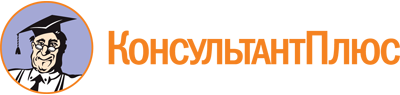 Постановление Правительства Красноярского края от 15.09.2022 N 779-п
(ред. от 25.10.2023)
"Об утверждении Порядков, условий предоставления и возврата финансовой поддержки на возмещение части затрат на оплату потребления электроэнергии, связанного с производством сельскохозяйственной продукции, на возмещение части затрат, связанных с реализацией мяса домашнего северного оленя в Таймырском Долгано-Ненецком муниципальном районе, на возмещение части затрат, связанных с реализацией продукции объектов животного мира (мяса дикого северного оленя) и (или) водных биологических ресурсов и продукции их переработки в Таймырском Долгано-Ненецком муниципальном районе, порядков определения объема указанной финансовой поддержки, размеров ставок субсидирования за единицу (килограмм) реализованной продукции мяса домашнего северного оленя в Таймырском Долгано-Ненецком муниципальном районе и единицу (килограмм) реализованной продукции объектов животного мира (мяса дикого северного оленя) и (или) водных биологических ресурсов и продукции их переработки в Таймырском Долгано-Ненецком муниципальном районе, коэффициентов перевода продукции водных биологических ресурсов в условную единицу (продукции их переработки) в Таймырском Долгано-Ненецком муниципальном районе"Документ предоставлен КонсультантПлюс

www.consultant.ru

Дата сохранения: 27.02.2024
 Список изменяющих документов(в ред. Постановления Правительства Красноярского краяот 25.10.2023 N 857-п)Список изменяющих документов(в ред. Постановления Правительства Красноярского краяот 25.10.2023 N 857-п)Список изменяющих документов(в ред. Постановления Правительства Красноярского краяот 25.10.2023 N 857-п)______________________________________________(наименование исполнительно-распорядительного_______________________________________________органа местного самоуправления_______________________________________________Таймырского Долгано-Ненецкого муниципального района) (далее - уполномоченный орган)______________________________________________(имя, отчество, фамилия руководителя исполнительно-распорядительного органа местного самоуправления Таймырского Долгано-Ненецкого муниципального района)Заявление об участии в отборе на предоставление финансовойподдержки на возмещение части затрат на оплату потребленияэлектроэнергии, связанного с производствомсельскохозяйственной продукции в Таймырском Долгано-Ненецкоммуниципальном районеЗаявление об участии в отборе на предоставление финансовойподдержки на возмещение части затрат на оплату потребленияэлектроэнергии, связанного с производствомсельскохозяйственной продукции в Таймырском Долгано-Ненецкоммуниципальном районе1. Сведения о сельскохозяйственном товаропроизводителе или индивидуальном предпринимателе, осуществляющем производство сельскохозяйственной продукции:__________________________________________________________________________(полное наименование организации или фамилия, имя, отчество (при наличии) индивидуального предпринимателя)_____________________________________________________________________________________________________________________________ (далее - участник отбора),_________________________________________________________________________(почтовый адрес места нахождения организации или место фактического_________________________________________________________________________,осуществления деятельности индивидуальным предпринимателем)_________________________________________________________________________(ОГРН, ИНН/КПП организации, ОГРНИП/ИНН индивидуального предпринимателя)1. Сведения о сельскохозяйственном товаропроизводителе или индивидуальном предпринимателе, осуществляющем производство сельскохозяйственной продукции:__________________________________________________________________________(полное наименование организации или фамилия, имя, отчество (при наличии) индивидуального предпринимателя)_____________________________________________________________________________________________________________________________ (далее - участник отбора),_________________________________________________________________________(почтовый адрес места нахождения организации или место фактического_________________________________________________________________________,осуществления деятельности индивидуальным предпринимателем)_________________________________________________________________________(ОГРН, ИНН/КПП организации, ОГРНИП/ИНН индивидуального предпринимателя)2. Прошу предоставить финансовую поддержку в виде субсидии на возмещение 75 процентов фактически произведенных затрат на оплату потребления электроэнергии, связанного с производством сельскохозяйственной продукции, но не более 700 кВт.ч в месяц, за исключением затрат на оплату потребления электроэнергии, связанного с производством мяса домашнего северного оленя (далее - субсидия).В период _______________________________________________ понесены затраты(с августа предшествующего года по июль текущего года)(при предоставлении субсидии в 2023 году - за период с января 2022 годапо июль 2023 года)на оплату потребления электроэнергии, связанного с производством сельскохозяйственной продукции, за исключением производства мяса домашнего северного оленя, представленные к возмещению, в общей сумме ___________________________________________________________________ рублей.(сумма цифрами и прописью)2. Прошу предоставить финансовую поддержку в виде субсидии на возмещение 75 процентов фактически произведенных затрат на оплату потребления электроэнергии, связанного с производством сельскохозяйственной продукции, но не более 700 кВт.ч в месяц, за исключением затрат на оплату потребления электроэнергии, связанного с производством мяса домашнего северного оленя (далее - субсидия).В период _______________________________________________ понесены затраты(с августа предшествующего года по июль текущего года)(при предоставлении субсидии в 2023 году - за период с января 2022 годапо июль 2023 года)на оплату потребления электроэнергии, связанного с производством сельскохозяйственной продукции, за исключением производства мяса домашнего северного оленя, представленные к возмещению, в общей сумме ___________________________________________________________________ рублей.(сумма цифрами и прописью)3. В случае признания меня победителем отбора получателей субсидии соглашение о предоставлении субсидии (далее - соглашение) прошу (нужное отметить знаком "V" с указанием реквизитов):3. В случае признания меня победителем отбора получателей субсидии соглашение о предоставлении субсидии (далее - соглашение) прошу (нужное отметить знаком "V" с указанием реквизитов):вручить лично, предварительно оповестив по телефону: _____________________направить по почтовому адресу: ______________________________________________________________________________________________________________Реквизиты расчетного счета, открытого в российской кредитной организации: _____________________________________________________4. В случае признания меня уклонившимся от заключения соглашения, принятия решения об отклонении предложения на участие в отборе уведомление об этом прошу направить (нужное отметить знаком "V"):по почтовому адресу: ________________________________________________________________________________________________________________________на адрес электронной почты: _________________________________________________________________________________________________________________5. К настоящему заявлению прилагаю следующие документы:1) _______________________________________________________________________2) _______________________________________________________________________3) _______________________________________________________________________4) _______________________________________________________________________5) _______________________________________________________________________6) _______________________________________________________________________7) _______________________________________________________________________8) _______________________________________________________________________9) _______________________________________________________________________10) ______________________________________________________________________n) _______________________________________________________________________5. К настоящему заявлению прилагаю следующие документы:1) _______________________________________________________________________2) _______________________________________________________________________3) _______________________________________________________________________4) _______________________________________________________________________5) _______________________________________________________________________6) _______________________________________________________________________7) _______________________________________________________________________8) _______________________________________________________________________9) _______________________________________________________________________10) ______________________________________________________________________n) _______________________________________________________________________5. К настоящему заявлению прилагаю следующие документы:1) _______________________________________________________________________2) _______________________________________________________________________3) _______________________________________________________________________4) _______________________________________________________________________5) _______________________________________________________________________6) _______________________________________________________________________7) _______________________________________________________________________8) _______________________________________________________________________9) _______________________________________________________________________10) ______________________________________________________________________n) _______________________________________________________________________5. К настоящему заявлению прилагаю следующие документы:1) _______________________________________________________________________2) _______________________________________________________________________3) _______________________________________________________________________4) _______________________________________________________________________5) _______________________________________________________________________6) _______________________________________________________________________7) _______________________________________________________________________8) _______________________________________________________________________9) _______________________________________________________________________10) ______________________________________________________________________n) _______________________________________________________________________5. К настоящему заявлению прилагаю следующие документы:1) _______________________________________________________________________2) _______________________________________________________________________3) _______________________________________________________________________4) _______________________________________________________________________5) _______________________________________________________________________6) _______________________________________________________________________7) _______________________________________________________________________8) _______________________________________________________________________9) _______________________________________________________________________10) ______________________________________________________________________n) _______________________________________________________________________6. Подтверждаю соответствие требованиям, установленным пунктами 2.3, 2.4 Порядка, условий предоставления и возврата финансовой поддержки на возмещение части затрат на оплату потребления электроэнергии, связанного с производством сельскохозяйственной продукции в Таймырском Долгано-Ненецком муниципальном районе, порядка определения объема указанной финансовой поддержки, утвержденных Постановлением Правительства Красноярского края от 15.09.2022 N 779-п (далее - Порядок), в том числе:у участника отбора отсутствует просроченная задолженность по возврату в бюджет муниципального района субсидий, бюджетных инвестиций, предоставленных в том числе в соответствии с иными правовыми актами, а также иная просроченная (неурегулированная) задолженность по денежным обязательствам перед Красноярским краем по состоянию на первое число месяца, в котором направляется предложение;деятельность участника отбора - юридического лица не приостановлена в порядке, предусмотренном законодательством Российской Федерации, по состоянию на дату подачи предложения;участник отбора не является иностранным юридическим лицом, в том числе местом регистрации которого является государство или территория, включенные в утверждаемый Министерством финансов Российской Федерации перечень государств и территорий, используемых для промежуточного (офшорного) владения активами в Российской Федерации (далее - офшорные компании), а также российским юридическим лицом, в уставном (складочном) капитале которого доля прямого или косвенного (через третьих лиц) участия офшорных компаний в совокупности превышает 25 процентов (если иное не предусмотрено законодательством Российской Федерации), по состоянию на первое число месяца, в котором направляется предложение;участник отбора не получает средства из бюджета муниципального района на основании иных нормативных правовых актов или муниципальных правовых актов на цели, указанные в пункте 1.3 Порядка, по состоянию на первое число месяца, в котором направляется предложение;соблюдаю обязанности, установленные статьей 18 Закона Российской Федерации от 14.05.1993 N 4979-1 "О ветеринарии", в части проведения участником отбора ветеринарных мероприятий, обеспечивающих предупреждение болезней животных и безопасность в ветеринарно-санитарном отношении продукции животного происхождения, по состоянию на первое число месяца, в котором направляется предложение.6. Подтверждаю соответствие требованиям, установленным пунктами 2.3, 2.4 Порядка, условий предоставления и возврата финансовой поддержки на возмещение части затрат на оплату потребления электроэнергии, связанного с производством сельскохозяйственной продукции в Таймырском Долгано-Ненецком муниципальном районе, порядка определения объема указанной финансовой поддержки, утвержденных Постановлением Правительства Красноярского края от 15.09.2022 N 779-п (далее - Порядок), в том числе:у участника отбора отсутствует просроченная задолженность по возврату в бюджет муниципального района субсидий, бюджетных инвестиций, предоставленных в том числе в соответствии с иными правовыми актами, а также иная просроченная (неурегулированная) задолженность по денежным обязательствам перед Красноярским краем по состоянию на первое число месяца, в котором направляется предложение;деятельность участника отбора - юридического лица не приостановлена в порядке, предусмотренном законодательством Российской Федерации, по состоянию на дату подачи предложения;участник отбора не является иностранным юридическим лицом, в том числе местом регистрации которого является государство или территория, включенные в утверждаемый Министерством финансов Российской Федерации перечень государств и территорий, используемых для промежуточного (офшорного) владения активами в Российской Федерации (далее - офшорные компании), а также российским юридическим лицом, в уставном (складочном) капитале которого доля прямого или косвенного (через третьих лиц) участия офшорных компаний в совокупности превышает 25 процентов (если иное не предусмотрено законодательством Российской Федерации), по состоянию на первое число месяца, в котором направляется предложение;участник отбора не получает средства из бюджета муниципального района на основании иных нормативных правовых актов или муниципальных правовых актов на цели, указанные в пункте 1.3 Порядка, по состоянию на первое число месяца, в котором направляется предложение;соблюдаю обязанности, установленные статьей 18 Закона Российской Федерации от 14.05.1993 N 4979-1 "О ветеринарии", в части проведения участником отбора ветеринарных мероприятий, обеспечивающих предупреждение болезней животных и безопасность в ветеринарно-санитарном отношении продукции животного происхождения, по состоянию на первое число месяца, в котором направляется предложение.6. Подтверждаю соответствие требованиям, установленным пунктами 2.3, 2.4 Порядка, условий предоставления и возврата финансовой поддержки на возмещение части затрат на оплату потребления электроэнергии, связанного с производством сельскохозяйственной продукции в Таймырском Долгано-Ненецком муниципальном районе, порядка определения объема указанной финансовой поддержки, утвержденных Постановлением Правительства Красноярского края от 15.09.2022 N 779-п (далее - Порядок), в том числе:у участника отбора отсутствует просроченная задолженность по возврату в бюджет муниципального района субсидий, бюджетных инвестиций, предоставленных в том числе в соответствии с иными правовыми актами, а также иная просроченная (неурегулированная) задолженность по денежным обязательствам перед Красноярским краем по состоянию на первое число месяца, в котором направляется предложение;деятельность участника отбора - юридического лица не приостановлена в порядке, предусмотренном законодательством Российской Федерации, по состоянию на дату подачи предложения;участник отбора не является иностранным юридическим лицом, в том числе местом регистрации которого является государство или территория, включенные в утверждаемый Министерством финансов Российской Федерации перечень государств и территорий, используемых для промежуточного (офшорного) владения активами в Российской Федерации (далее - офшорные компании), а также российским юридическим лицом, в уставном (складочном) капитале которого доля прямого или косвенного (через третьих лиц) участия офшорных компаний в совокупности превышает 25 процентов (если иное не предусмотрено законодательством Российской Федерации), по состоянию на первое число месяца, в котором направляется предложение;участник отбора не получает средства из бюджета муниципального района на основании иных нормативных правовых актов или муниципальных правовых актов на цели, указанные в пункте 1.3 Порядка, по состоянию на первое число месяца, в котором направляется предложение;соблюдаю обязанности, установленные статьей 18 Закона Российской Федерации от 14.05.1993 N 4979-1 "О ветеринарии", в части проведения участником отбора ветеринарных мероприятий, обеспечивающих предупреждение болезней животных и безопасность в ветеринарно-санитарном отношении продукции животного происхождения, по состоянию на первое число месяца, в котором направляется предложение.6. Подтверждаю соответствие требованиям, установленным пунктами 2.3, 2.4 Порядка, условий предоставления и возврата финансовой поддержки на возмещение части затрат на оплату потребления электроэнергии, связанного с производством сельскохозяйственной продукции в Таймырском Долгано-Ненецком муниципальном районе, порядка определения объема указанной финансовой поддержки, утвержденных Постановлением Правительства Красноярского края от 15.09.2022 N 779-п (далее - Порядок), в том числе:у участника отбора отсутствует просроченная задолженность по возврату в бюджет муниципального района субсидий, бюджетных инвестиций, предоставленных в том числе в соответствии с иными правовыми актами, а также иная просроченная (неурегулированная) задолженность по денежным обязательствам перед Красноярским краем по состоянию на первое число месяца, в котором направляется предложение;деятельность участника отбора - юридического лица не приостановлена в порядке, предусмотренном законодательством Российской Федерации, по состоянию на дату подачи предложения;участник отбора не является иностранным юридическим лицом, в том числе местом регистрации которого является государство или территория, включенные в утверждаемый Министерством финансов Российской Федерации перечень государств и территорий, используемых для промежуточного (офшорного) владения активами в Российской Федерации (далее - офшорные компании), а также российским юридическим лицом, в уставном (складочном) капитале которого доля прямого или косвенного (через третьих лиц) участия офшорных компаний в совокупности превышает 25 процентов (если иное не предусмотрено законодательством Российской Федерации), по состоянию на первое число месяца, в котором направляется предложение;участник отбора не получает средства из бюджета муниципального района на основании иных нормативных правовых актов или муниципальных правовых актов на цели, указанные в пункте 1.3 Порядка, по состоянию на первое число месяца, в котором направляется предложение;соблюдаю обязанности, установленные статьей 18 Закона Российской Федерации от 14.05.1993 N 4979-1 "О ветеринарии", в части проведения участником отбора ветеринарных мероприятий, обеспечивающих предупреждение болезней животных и безопасность в ветеринарно-санитарном отношении продукции животного происхождения, по состоянию на первое число месяца, в котором направляется предложение.6. Подтверждаю соответствие требованиям, установленным пунктами 2.3, 2.4 Порядка, условий предоставления и возврата финансовой поддержки на возмещение части затрат на оплату потребления электроэнергии, связанного с производством сельскохозяйственной продукции в Таймырском Долгано-Ненецком муниципальном районе, порядка определения объема указанной финансовой поддержки, утвержденных Постановлением Правительства Красноярского края от 15.09.2022 N 779-п (далее - Порядок), в том числе:у участника отбора отсутствует просроченная задолженность по возврату в бюджет муниципального района субсидий, бюджетных инвестиций, предоставленных в том числе в соответствии с иными правовыми актами, а также иная просроченная (неурегулированная) задолженность по денежным обязательствам перед Красноярским краем по состоянию на первое число месяца, в котором направляется предложение;деятельность участника отбора - юридического лица не приостановлена в порядке, предусмотренном законодательством Российской Федерации, по состоянию на дату подачи предложения;участник отбора не является иностранным юридическим лицом, в том числе местом регистрации которого является государство или территория, включенные в утверждаемый Министерством финансов Российской Федерации перечень государств и территорий, используемых для промежуточного (офшорного) владения активами в Российской Федерации (далее - офшорные компании), а также российским юридическим лицом, в уставном (складочном) капитале которого доля прямого или косвенного (через третьих лиц) участия офшорных компаний в совокупности превышает 25 процентов (если иное не предусмотрено законодательством Российской Федерации), по состоянию на первое число месяца, в котором направляется предложение;участник отбора не получает средства из бюджета муниципального района на основании иных нормативных правовых актов или муниципальных правовых актов на цели, указанные в пункте 1.3 Порядка, по состоянию на первое число месяца, в котором направляется предложение;соблюдаю обязанности, установленные статьей 18 Закона Российской Федерации от 14.05.1993 N 4979-1 "О ветеринарии", в части проведения участником отбора ветеринарных мероприятий, обеспечивающих предупреждение болезней животных и безопасность в ветеринарно-санитарном отношении продукции животного происхождения, по состоянию на первое число месяца, в котором направляется предложение.7. Я, __________________________________________________________________,(фамилия, имя, отчество (последнее при наличии) участника отбора -индивидуального предпринимателя)руководствуясь статьей 9 Федерального закона от 27.07.2006 N 152-ФЗ "О персональных данных", выражаю свое согласие на обработку моих персональных данных, указанных в настоящем заявлении, а также документах, представленных с настоящим заявлением.7. Я, __________________________________________________________________,(фамилия, имя, отчество (последнее при наличии) участника отбора -индивидуального предпринимателя)руководствуясь статьей 9 Федерального закона от 27.07.2006 N 152-ФЗ "О персональных данных", выражаю свое согласие на обработку моих персональных данных, указанных в настоящем заявлении, а также документах, представленных с настоящим заявлением.7. Я, __________________________________________________________________,(фамилия, имя, отчество (последнее при наличии) участника отбора -индивидуального предпринимателя)руководствуясь статьей 9 Федерального закона от 27.07.2006 N 152-ФЗ "О персональных данных", выражаю свое согласие на обработку моих персональных данных, указанных в настоящем заявлении, а также документах, представленных с настоящим заявлением.7. Я, __________________________________________________________________,(фамилия, имя, отчество (последнее при наличии) участника отбора -индивидуального предпринимателя)руководствуясь статьей 9 Федерального закона от 27.07.2006 N 152-ФЗ "О персональных данных", выражаю свое согласие на обработку моих персональных данных, указанных в настоящем заявлении, а также документах, представленных с настоящим заявлением.7. Я, __________________________________________________________________,(фамилия, имя, отчество (последнее при наличии) участника отбора -индивидуального предпринимателя)руководствуясь статьей 9 Федерального закона от 27.07.2006 N 152-ФЗ "О персональных данных", выражаю свое согласие на обработку моих персональных данных, указанных в настоящем заявлении, а также документах, представленных с настоящим заявлением._________________(дата)____________________________________________________(подпись участника отбора - индивидуального предпринимателя)____________________________________________________(подпись участника отбора - индивидуального предпринимателя)____________________________________________________(подпись участника отбора - индивидуального предпринимателя)____________________________________________________(подпись участника отбора - индивидуального предпринимателя)8. Я, __________________________________________________________________,(наименование организации - юридического лица)выражаю свое согласие на публикацию (размещение) в информационно-телекоммуникационной сети Интернет информации об участнике отбора, указанной в настоящем заявлении и документах, представленных с настоящим заявлением, а также о подаваемом участнике отбора предложении, иной информации об участнике отбора, связанной с отбором.8. Я, __________________________________________________________________,(наименование организации - юридического лица)выражаю свое согласие на публикацию (размещение) в информационно-телекоммуникационной сети Интернет информации об участнике отбора, указанной в настоящем заявлении и документах, представленных с настоящим заявлением, а также о подаваемом участнике отбора предложении, иной информации об участнике отбора, связанной с отбором.8. Я, __________________________________________________________________,(наименование организации - юридического лица)выражаю свое согласие на публикацию (размещение) в информационно-телекоммуникационной сети Интернет информации об участнике отбора, указанной в настоящем заявлении и документах, представленных с настоящим заявлением, а также о подаваемом участнике отбора предложении, иной информации об участнике отбора, связанной с отбором.8. Я, __________________________________________________________________,(наименование организации - юридического лица)выражаю свое согласие на публикацию (размещение) в информационно-телекоммуникационной сети Интернет информации об участнике отбора, указанной в настоящем заявлении и документах, представленных с настоящим заявлением, а также о подаваемом участнике отбора предложении, иной информации об участнике отбора, связанной с отбором.8. Я, __________________________________________________________________,(наименование организации - юридического лица)выражаю свое согласие на публикацию (размещение) в информационно-телекоммуникационной сети Интернет информации об участнике отбора, указанной в настоящем заявлении и документах, представленных с настоящим заявлением, а также о подаваемом участнике отбора предложении, иной информации об участнике отбора, связанной с отбором.________________(дата)___________________________________________________(подпись руководителя участника отбора (юридического лица), ИП)___________________________________________________(подпись руководителя участника отбора (юридического лица), ИП)___________________________________________________(подпись руководителя участника отбора (юридического лица), ИП)___________________________________________________(подпись руководителя участника отбора (юридического лица), ИП)Руководитель участника отбора(юридического лица),индивидуальный предпринимательРуководитель участника отбора(юридического лица),индивидуальный предприниматель(подпись)(расшифровка подписи)Контактный телефон ___________________М.П. (при наличии печати)"__" ________________ 20__ г.Контактный телефон ___________________М.П. (при наличии печати)"__" ________________ 20__ г.Контактный телефон ___________________М.П. (при наличии печати)"__" ________________ 20__ г.Контактный телефон ___________________М.П. (при наличии печати)"__" ________________ 20__ г.Контактный телефон ___________________М.П. (при наличии печати)"__" ________________ 20__ г.УТВЕРЖДАЮруководитель исполнительно-распорядительногооргана местного самоуправления ТаймырскогоДолгано-Ненецкого муниципального района_______________ И.О. Фамилия(подпись)"__" ______________ 20__ годСправка-расчет суммы финансовой поддержки в виде субсидиина возмещение 75 процентов фактически произведенных затратна оплату потребления электроэнергии, связанногос производством сельскохозяйственной продукции, но не более700 кВт/ч в месяц, за исключением затрат на оплатупотребления электроэнергии, связанногос производством мяса домашнего северного оленя за периодс ________________________________________________________(августа предшествующего года по июль текущего года)(в 2023 году - за период с января 2022 года по июль 2023 года)________________________________________________________________(наименование сельскохозяйственной организации или ФИОиндивидуального предпринимателя, осуществляющей (его)производство сельскохозяйственной продукции)Справка-расчет суммы финансовой поддержки в виде субсидиина возмещение 75 процентов фактически произведенных затратна оплату потребления электроэнергии, связанногос производством сельскохозяйственной продукции, но не более700 кВт/ч в месяц, за исключением затрат на оплатупотребления электроэнергии, связанногос производством мяса домашнего северного оленя за периодс ________________________________________________________(августа предшествующего года по июль текущего года)(в 2023 году - за период с января 2022 года по июль 2023 года)________________________________________________________________(наименование сельскохозяйственной организации или ФИОиндивидуального предпринимателя, осуществляющей (его)производство сельскохозяйственной продукции)N п/пНаименование месяца, в котором произведено потребление электроэнергииПоказания приборов учета потребления электроэнергии на 1-е число месяцаПоказания приборов учета потребления электроэнергии на последнее число месяцаНомер и дата документа, подтверждающего показания приборов учета потребления электроэнергии в данном месяцеОбъем потребленной электроэнергии за месяц, кВт.чОбъем потребленной электроэнергии, затраты на оплату которой подлежат возмещению, кВт.чОбъем потребленной электроэнергии, затраты на оплату которой приняты к возмещению, кВт/ч <1>Стоимость одного кВт.ч, руб.Сумма финансовой поддержки, руб. ((гр. 8 x гр. 9 / 100) x 75) <2>12345678910170027003700470057006700770087009700107001170012700ИтогоИтогохххххххСписок изменяющих документов(в ред. Постановления Правительства Красноярского краяот 25.10.2023 N 857-п)Список изменяющих документов(в ред. Постановления Правительства Красноярского краяот 25.10.2023 N 857-п)______________________________________________(наименование исполнительно-распорядительного______________________________________________органа местного самоуправления Таймырского Долгано-Ненецкого муниципального района)____________________________________________________________________________________________(имя, отчество, фамилия руководителя исполнительно-распорядительного органа местного самоуправления Таймырского Долгано-Ненецкого муниципального района)Заявление об участии в отборе на предоставление финансовойподдержки на возмещение части затрат, связанныхс реализацией мяса домашнего северного оленя в ТаймырскомДолгано-Ненецком муниципальном районеЗаявление об участии в отборе на предоставление финансовойподдержки на возмещение части затрат, связанныхс реализацией мяса домашнего северного оленя в ТаймырскомДолгано-Ненецком муниципальном районе1. Сведения о сельскохозяйственном товаропроизводителе или индивидуальном предпринимателе, осуществляющем реализацию мяса домашнего северного оленя:__________________________________________________________________________(полное наименование организации или фамилия, имя, отчество (при наличии) индивидуального предпринимателя)___________________________________________________ (далее - участник отбора),__________________________________________________________________________(почтовый адрес места нахождения организации или место фактического__________________________________________________________________________осуществления деятельности индивидуальным предпринимателем)__________________________________________________________________________________________________________________________________________________,_________________________________________________________________________(ОГРН, ИНН/КПП организации, ОГРНИП/ИНН индивидуального предпринимателя)1. Сведения о сельскохозяйственном товаропроизводителе или индивидуальном предпринимателе, осуществляющем реализацию мяса домашнего северного оленя:__________________________________________________________________________(полное наименование организации или фамилия, имя, отчество (при наличии) индивидуального предпринимателя)___________________________________________________ (далее - участник отбора),__________________________________________________________________________(почтовый адрес места нахождения организации или место фактического__________________________________________________________________________осуществления деятельности индивидуальным предпринимателем)__________________________________________________________________________________________________________________________________________________,_________________________________________________________________________(ОГРН, ИНН/КПП организации, ОГРНИП/ИНН индивидуального предпринимателя)2. Прошу предоставить финансовую поддержку в виде субсидии на возмещение части затрат, связанных с реализацией мяса домашнего северного оленя (далее - субсидия).В период ______________________________________________________ понесены(с января по декабрь года, предшествующего году подачи заявления (при предоставлении субсидии в 2023 году - за период с января 2022 годапо декабрь 2023 года)затраты, связанные с реализацией мяса домашнего северного оленя, представленные к возмещению, в общей сумме _________________________________________________(сумма цифрами и прописью)___________________________________________________________________ рублей.2. Прошу предоставить финансовую поддержку в виде субсидии на возмещение части затрат, связанных с реализацией мяса домашнего северного оленя (далее - субсидия).В период ______________________________________________________ понесены(с января по декабрь года, предшествующего году подачи заявления (при предоставлении субсидии в 2023 году - за период с января 2022 годапо декабрь 2023 года)затраты, связанные с реализацией мяса домашнего северного оленя, представленные к возмещению, в общей сумме _________________________________________________(сумма цифрами и прописью)___________________________________________________________________ рублей.3. В случае признания меня победителем отбора получателей субсидии соглашение о предоставлении субсидии (далее - соглашение) прошу (нужное отметить знаком "V" с указанием реквизитов):3. В случае признания меня победителем отбора получателей субсидии соглашение о предоставлении субсидии (далее - соглашение) прошу (нужное отметить знаком "V" с указанием реквизитов):вручить лично, предварительно оповестив по телефону: _____________________направить по почтовому адресу: ______________________________________________________________________________________________________________Реквизиты расчетного счета, открытого в российской кредитной организации: _________________________________________________________________________.4. В случае признания меня уклонившимся от заключения соглашения, принятия решения об отклонении предложения на участие в отборе уведомление об этом прошу направить (нужное отметить знаком "V" с указанием реквизитов):по почтовому адресу: _______________________________________________________________________________________________________________________на адрес электронной почты: ____________________________________________5. К настоящему заявлению прилагаю следующие документы:1) _______________________________________________________________________2) _______________________________________________________________________3) _______________________________________________________________________4) _______________________________________________________________________5) _______________________________________________________________________6) _______________________________________________________________________7) _______________________________________________________________________8) _______________________________________________________________________9) _______________________________________________________________________10) ______________________________________________________________________n) _______________________________________________________________________5. К настоящему заявлению прилагаю следующие документы:1) _______________________________________________________________________2) _______________________________________________________________________3) _______________________________________________________________________4) _______________________________________________________________________5) _______________________________________________________________________6) _______________________________________________________________________7) _______________________________________________________________________8) _______________________________________________________________________9) _______________________________________________________________________10) ______________________________________________________________________n) _______________________________________________________________________5. К настоящему заявлению прилагаю следующие документы:1) _______________________________________________________________________2) _______________________________________________________________________3) _______________________________________________________________________4) _______________________________________________________________________5) _______________________________________________________________________6) _______________________________________________________________________7) _______________________________________________________________________8) _______________________________________________________________________9) _______________________________________________________________________10) ______________________________________________________________________n) _______________________________________________________________________5. К настоящему заявлению прилагаю следующие документы:1) _______________________________________________________________________2) _______________________________________________________________________3) _______________________________________________________________________4) _______________________________________________________________________5) _______________________________________________________________________6) _______________________________________________________________________7) _______________________________________________________________________8) _______________________________________________________________________9) _______________________________________________________________________10) ______________________________________________________________________n) _______________________________________________________________________5. К настоящему заявлению прилагаю следующие документы:1) _______________________________________________________________________2) _______________________________________________________________________3) _______________________________________________________________________4) _______________________________________________________________________5) _______________________________________________________________________6) _______________________________________________________________________7) _______________________________________________________________________8) _______________________________________________________________________9) _______________________________________________________________________10) ______________________________________________________________________n) _______________________________________________________________________6. Подтверждаю соответствие требованиям, установленным пунктами 2.3, 2.4 Порядка, условий предоставления и возврата финансовой поддержки на возмещение части затрат, связанных с реализацией мяса домашнего северного оленя, порядка определения объема указанной финансовой поддержки, размера ставки субсидирования за единицу (килограмм) реализованной продукции мяса домашнего северного оленя в Таймырском Долгано-Ненецком муниципальном районе, утвержденных Постановлением Правительства Красноярского края от 15.09.2022 N 779-п (далее - Порядок), в том числе:у участника отбора отсутствует просроченная задолженность по возврату в бюджет муниципального района субсидий, бюджетных инвестиций, предоставленных в том числе в соответствии с иными правовыми актами, а также иная просроченная (неурегулированная) задолженность по денежным обязательствам перед Красноярским краем по состоянию на первое число месяца, в котором направляется предложение;деятельность участника отбора - юридического лица не приостановлена в порядке, предусмотренном законодательством Российской Федерации, по состоянию на дату подачи предложения;участник отбора не является иностранным юридическим лицом, в том числе местом регистрации которого является государство или территория, включенные в утверждаемый Министерством финансов Российской Федерации перечень государств и территорий, используемых для промежуточного (офшорного) владения активами в Российской Федерации (далее - офшорные компании), а также российским юридическим лицом, в уставном (складочном) капитале которого доля прямого или косвенного (через третьих лиц) участия офшорных компаний в совокупности превышает 25 процентов (если иное не предусмотрено законодательством Российской Федерации), по состоянию на первое число месяца, в котором направляется предложение;участник отбора не получает средства из бюджета муниципального района на основании иных нормативных правовых актов или муниципальных правовых актов на цели, указанные в пункте 1.3 Порядка, по состоянию на первое число месяца, в котором направляется предложение;соблюдаю обязанности, установленные статьей 18 Закона Российской Федерации от 14.05.1993 N 4979-1 "О ветеринарии", в части проведения участником отбора ветеринарных мероприятий, обеспечивающих предупреждение болезней животных и безопасность в ветеринарно-санитарном отношении продукции животного происхождения, по состоянию на первое число месяца, в котором направляется предложение.6. Подтверждаю соответствие требованиям, установленным пунктами 2.3, 2.4 Порядка, условий предоставления и возврата финансовой поддержки на возмещение части затрат, связанных с реализацией мяса домашнего северного оленя, порядка определения объема указанной финансовой поддержки, размера ставки субсидирования за единицу (килограмм) реализованной продукции мяса домашнего северного оленя в Таймырском Долгано-Ненецком муниципальном районе, утвержденных Постановлением Правительства Красноярского края от 15.09.2022 N 779-п (далее - Порядок), в том числе:у участника отбора отсутствует просроченная задолженность по возврату в бюджет муниципального района субсидий, бюджетных инвестиций, предоставленных в том числе в соответствии с иными правовыми актами, а также иная просроченная (неурегулированная) задолженность по денежным обязательствам перед Красноярским краем по состоянию на первое число месяца, в котором направляется предложение;деятельность участника отбора - юридического лица не приостановлена в порядке, предусмотренном законодательством Российской Федерации, по состоянию на дату подачи предложения;участник отбора не является иностранным юридическим лицом, в том числе местом регистрации которого является государство или территория, включенные в утверждаемый Министерством финансов Российской Федерации перечень государств и территорий, используемых для промежуточного (офшорного) владения активами в Российской Федерации (далее - офшорные компании), а также российским юридическим лицом, в уставном (складочном) капитале которого доля прямого или косвенного (через третьих лиц) участия офшорных компаний в совокупности превышает 25 процентов (если иное не предусмотрено законодательством Российской Федерации), по состоянию на первое число месяца, в котором направляется предложение;участник отбора не получает средства из бюджета муниципального района на основании иных нормативных правовых актов или муниципальных правовых актов на цели, указанные в пункте 1.3 Порядка, по состоянию на первое число месяца, в котором направляется предложение;соблюдаю обязанности, установленные статьей 18 Закона Российской Федерации от 14.05.1993 N 4979-1 "О ветеринарии", в части проведения участником отбора ветеринарных мероприятий, обеспечивающих предупреждение болезней животных и безопасность в ветеринарно-санитарном отношении продукции животного происхождения, по состоянию на первое число месяца, в котором направляется предложение.6. Подтверждаю соответствие требованиям, установленным пунктами 2.3, 2.4 Порядка, условий предоставления и возврата финансовой поддержки на возмещение части затрат, связанных с реализацией мяса домашнего северного оленя, порядка определения объема указанной финансовой поддержки, размера ставки субсидирования за единицу (килограмм) реализованной продукции мяса домашнего северного оленя в Таймырском Долгано-Ненецком муниципальном районе, утвержденных Постановлением Правительства Красноярского края от 15.09.2022 N 779-п (далее - Порядок), в том числе:у участника отбора отсутствует просроченная задолженность по возврату в бюджет муниципального района субсидий, бюджетных инвестиций, предоставленных в том числе в соответствии с иными правовыми актами, а также иная просроченная (неурегулированная) задолженность по денежным обязательствам перед Красноярским краем по состоянию на первое число месяца, в котором направляется предложение;деятельность участника отбора - юридического лица не приостановлена в порядке, предусмотренном законодательством Российской Федерации, по состоянию на дату подачи предложения;участник отбора не является иностранным юридическим лицом, в том числе местом регистрации которого является государство или территория, включенные в утверждаемый Министерством финансов Российской Федерации перечень государств и территорий, используемых для промежуточного (офшорного) владения активами в Российской Федерации (далее - офшорные компании), а также российским юридическим лицом, в уставном (складочном) капитале которого доля прямого или косвенного (через третьих лиц) участия офшорных компаний в совокупности превышает 25 процентов (если иное не предусмотрено законодательством Российской Федерации), по состоянию на первое число месяца, в котором направляется предложение;участник отбора не получает средства из бюджета муниципального района на основании иных нормативных правовых актов или муниципальных правовых актов на цели, указанные в пункте 1.3 Порядка, по состоянию на первое число месяца, в котором направляется предложение;соблюдаю обязанности, установленные статьей 18 Закона Российской Федерации от 14.05.1993 N 4979-1 "О ветеринарии", в части проведения участником отбора ветеринарных мероприятий, обеспечивающих предупреждение болезней животных и безопасность в ветеринарно-санитарном отношении продукции животного происхождения, по состоянию на первое число месяца, в котором направляется предложение.6. Подтверждаю соответствие требованиям, установленным пунктами 2.3, 2.4 Порядка, условий предоставления и возврата финансовой поддержки на возмещение части затрат, связанных с реализацией мяса домашнего северного оленя, порядка определения объема указанной финансовой поддержки, размера ставки субсидирования за единицу (килограмм) реализованной продукции мяса домашнего северного оленя в Таймырском Долгано-Ненецком муниципальном районе, утвержденных Постановлением Правительства Красноярского края от 15.09.2022 N 779-п (далее - Порядок), в том числе:у участника отбора отсутствует просроченная задолженность по возврату в бюджет муниципального района субсидий, бюджетных инвестиций, предоставленных в том числе в соответствии с иными правовыми актами, а также иная просроченная (неурегулированная) задолженность по денежным обязательствам перед Красноярским краем по состоянию на первое число месяца, в котором направляется предложение;деятельность участника отбора - юридического лица не приостановлена в порядке, предусмотренном законодательством Российской Федерации, по состоянию на дату подачи предложения;участник отбора не является иностранным юридическим лицом, в том числе местом регистрации которого является государство или территория, включенные в утверждаемый Министерством финансов Российской Федерации перечень государств и территорий, используемых для промежуточного (офшорного) владения активами в Российской Федерации (далее - офшорные компании), а также российским юридическим лицом, в уставном (складочном) капитале которого доля прямого или косвенного (через третьих лиц) участия офшорных компаний в совокупности превышает 25 процентов (если иное не предусмотрено законодательством Российской Федерации), по состоянию на первое число месяца, в котором направляется предложение;участник отбора не получает средства из бюджета муниципального района на основании иных нормативных правовых актов или муниципальных правовых актов на цели, указанные в пункте 1.3 Порядка, по состоянию на первое число месяца, в котором направляется предложение;соблюдаю обязанности, установленные статьей 18 Закона Российской Федерации от 14.05.1993 N 4979-1 "О ветеринарии", в части проведения участником отбора ветеринарных мероприятий, обеспечивающих предупреждение болезней животных и безопасность в ветеринарно-санитарном отношении продукции животного происхождения, по состоянию на первое число месяца, в котором направляется предложение.6. Подтверждаю соответствие требованиям, установленным пунктами 2.3, 2.4 Порядка, условий предоставления и возврата финансовой поддержки на возмещение части затрат, связанных с реализацией мяса домашнего северного оленя, порядка определения объема указанной финансовой поддержки, размера ставки субсидирования за единицу (килограмм) реализованной продукции мяса домашнего северного оленя в Таймырском Долгано-Ненецком муниципальном районе, утвержденных Постановлением Правительства Красноярского края от 15.09.2022 N 779-п (далее - Порядок), в том числе:у участника отбора отсутствует просроченная задолженность по возврату в бюджет муниципального района субсидий, бюджетных инвестиций, предоставленных в том числе в соответствии с иными правовыми актами, а также иная просроченная (неурегулированная) задолженность по денежным обязательствам перед Красноярским краем по состоянию на первое число месяца, в котором направляется предложение;деятельность участника отбора - юридического лица не приостановлена в порядке, предусмотренном законодательством Российской Федерации, по состоянию на дату подачи предложения;участник отбора не является иностранным юридическим лицом, в том числе местом регистрации которого является государство или территория, включенные в утверждаемый Министерством финансов Российской Федерации перечень государств и территорий, используемых для промежуточного (офшорного) владения активами в Российской Федерации (далее - офшорные компании), а также российским юридическим лицом, в уставном (складочном) капитале которого доля прямого или косвенного (через третьих лиц) участия офшорных компаний в совокупности превышает 25 процентов (если иное не предусмотрено законодательством Российской Федерации), по состоянию на первое число месяца, в котором направляется предложение;участник отбора не получает средства из бюджета муниципального района на основании иных нормативных правовых актов или муниципальных правовых актов на цели, указанные в пункте 1.3 Порядка, по состоянию на первое число месяца, в котором направляется предложение;соблюдаю обязанности, установленные статьей 18 Закона Российской Федерации от 14.05.1993 N 4979-1 "О ветеринарии", в части проведения участником отбора ветеринарных мероприятий, обеспечивающих предупреждение болезней животных и безопасность в ветеринарно-санитарном отношении продукции животного происхождения, по состоянию на первое число месяца, в котором направляется предложение.7. Я, __________________________________________________________________,(фамилия, имя, отчество (при наличии) участника отбора -индивидуального предпринимателя)руководствуясь статьей 9 Федерального закона от 27.07.2006 N 152-ФЗ "О персональных данных", выражаю свое согласие на обработку моих персональных данных, указанных в настоящем заявлении, а также документах, представленных с настоящим заявлением.7. Я, __________________________________________________________________,(фамилия, имя, отчество (при наличии) участника отбора -индивидуального предпринимателя)руководствуясь статьей 9 Федерального закона от 27.07.2006 N 152-ФЗ "О персональных данных", выражаю свое согласие на обработку моих персональных данных, указанных в настоящем заявлении, а также документах, представленных с настоящим заявлением.7. Я, __________________________________________________________________,(фамилия, имя, отчество (при наличии) участника отбора -индивидуального предпринимателя)руководствуясь статьей 9 Федерального закона от 27.07.2006 N 152-ФЗ "О персональных данных", выражаю свое согласие на обработку моих персональных данных, указанных в настоящем заявлении, а также документах, представленных с настоящим заявлением.7. Я, __________________________________________________________________,(фамилия, имя, отчество (при наличии) участника отбора -индивидуального предпринимателя)руководствуясь статьей 9 Федерального закона от 27.07.2006 N 152-ФЗ "О персональных данных", выражаю свое согласие на обработку моих персональных данных, указанных в настоящем заявлении, а также документах, представленных с настоящим заявлением.7. Я, __________________________________________________________________,(фамилия, имя, отчество (при наличии) участника отбора -индивидуального предпринимателя)руководствуясь статьей 9 Федерального закона от 27.07.2006 N 152-ФЗ "О персональных данных", выражаю свое согласие на обработку моих персональных данных, указанных в настоящем заявлении, а также документах, представленных с настоящим заявлением._________________(дата)____________________________________________________(подпись участника отбора - индивидуального предпринимателя)____________________________________________________(подпись участника отбора - индивидуального предпринимателя)____________________________________________________(подпись участника отбора - индивидуального предпринимателя)____________________________________________________(подпись участника отбора - индивидуального предпринимателя)8. Я, __________________________________________________________________,(фамилия, имя, отчество руководителя участника отбора(сельскохозяйственного товаропроизводителя)выражаю свое согласие на публикацию (размещение) в информационно-телекоммуникационной сети Интернет информации об участнике отбора, указанной в настоящем заявлении и документах, представленных с настоящим заявлением, а также о подаваемом участнике отбора предложении, иной информации об участнике отбора, связанной с отбором.8. Я, __________________________________________________________________,(фамилия, имя, отчество руководителя участника отбора(сельскохозяйственного товаропроизводителя)выражаю свое согласие на публикацию (размещение) в информационно-телекоммуникационной сети Интернет информации об участнике отбора, указанной в настоящем заявлении и документах, представленных с настоящим заявлением, а также о подаваемом участнике отбора предложении, иной информации об участнике отбора, связанной с отбором.8. Я, __________________________________________________________________,(фамилия, имя, отчество руководителя участника отбора(сельскохозяйственного товаропроизводителя)выражаю свое согласие на публикацию (размещение) в информационно-телекоммуникационной сети Интернет информации об участнике отбора, указанной в настоящем заявлении и документах, представленных с настоящим заявлением, а также о подаваемом участнике отбора предложении, иной информации об участнике отбора, связанной с отбором.8. Я, __________________________________________________________________,(фамилия, имя, отчество руководителя участника отбора(сельскохозяйственного товаропроизводителя)выражаю свое согласие на публикацию (размещение) в информационно-телекоммуникационной сети Интернет информации об участнике отбора, указанной в настоящем заявлении и документах, представленных с настоящим заявлением, а также о подаваемом участнике отбора предложении, иной информации об участнике отбора, связанной с отбором.8. Я, __________________________________________________________________,(фамилия, имя, отчество руководителя участника отбора(сельскохозяйственного товаропроизводителя)выражаю свое согласие на публикацию (размещение) в информационно-телекоммуникационной сети Интернет информации об участнике отбора, указанной в настоящем заявлении и документах, представленных с настоящим заявлением, а также о подаваемом участнике отбора предложении, иной информации об участнике отбора, связанной с отбором.________________(дата)___________________________________________________(подпись руководителя участника отбора (юридического лица), ИП)___________________________________________________(подпись руководителя участника отбора (юридического лица), ИП)___________________________________________________(подпись руководителя участника отбора (юридического лица), ИП)___________________________________________________(подпись руководителя участника отбора (юридического лица), ИП)Руководитель участника отбора(юридического лица),индивидуальный предпринимательРуководитель участника отбора(юридического лица),индивидуальный предприниматель(подпись)(расшифровка подписи)Контактный телефон ___________________М.П. (при наличии печати)"__" ________________ 20__ г.Контактный телефон ___________________М.П. (при наличии печати)"__" ________________ 20__ г.Контактный телефон ___________________М.П. (при наличии печати)"__" ________________ 20__ г.Контактный телефон ___________________М.П. (при наличии печати)"__" ________________ 20__ г.Контактный телефон ___________________М.П. (при наличии печати)"__" ________________ 20__ г.Список изменяющих документов(в ред. Постановления Правительства Красноярского краяот 25.10.2023 N 857-п)N п/пФИО работника (работника-оленевода) <1>Сведения о документе, являющемся основанием трудоустройства работника (работника-оленевода) (наименование, дата, номер)Поголовье домашних северных оленей у работника-оленевода по состоянию на 1 января <2> ________________ года, (предшествующий год) головЧисленность голов домашних северных оленей, выбракованных на убой <3> в ____________ году, (предшествующий год) головОтметка об увольнении с указанием даты увольнения <4>12345612ИтогоИтогоххЛицо, ответственноеза составление списка:(должность)(подпись)(И.О. Фамилия)Руководитель участника отбора(юридического лица),индивидуальный предпринимательРуководитель участника отбора(юридического лица),индивидуальный предприниматель(подпись)(расшифровка подписи)М.П. (при наличии печати)"__" ________________ 20__ г.М.П. (при наличии печати)"__" ________________ 20__ г.Список изменяющих документов(в ред. Постановления Правительства Красноярского краяот 25.10.2023 N 857-п)N п/пНаименование потребителя продукции мяса домашнего северного оленяНомер и дата документа, подтверждающего реализацию продукции мяса домашнего северного оленяНаименование реализованной продукции мяса домашнего северного оленяКоличество реализованной продукции мяса домашнего северного оленя, кгСтавка субсидирования, руб./кг <1>Сумма произведенных затрат, связанных с реализаций мяса домашнего северного оленя <2>Сумма финансовой поддержки, руб. ((гр. 5 x гр. 6), но не более гр. 7) <3>123456781234...ИтогоИтогохххСписок изменяющих документов(в ред. Постановления Правительства Красноярского краяот 25.10.2023 N 857-п)Список изменяющих документов(в ред. Постановления Правительства Красноярского краяот 25.10.2023 N 857-п)______________________________________________(наименование исполнительно-распорядительного______________________________________________органа местного самоуправления______________________________________________Таймырского Долгано-Ненецкогомуниципального района)______________________________________________(имя, отчество, фамилия руководителя исполнительно-распорядительного органа местного самоуправления Таймырского Долгано-Ненецкого муниципального района)Заявление об участии в отборе на предоставление финансовойподдержки на возмещение части затрат, связанныхс реализацией продукции объектов животного мира (мяса дикогосеверного оленя) и (или) водных биологических ресурсови продукции их переработки в Таймырском Долгано-Ненецкоммуниципальном районеЗаявление об участии в отборе на предоставление финансовойподдержки на возмещение части затрат, связанныхс реализацией продукции объектов животного мира (мяса дикогосеверного оленя) и (или) водных биологических ресурсови продукции их переработки в Таймырском Долгано-Ненецкоммуниципальном районе1. Сведения об организации или индивидуальном предпринимателе, осуществляющей (ем) реализацию продукции объектов животного мира (мяса дикого северного оленя) и (или) водных биологических ресурсов и продукции их переработки:_________________________________________________________________________(полное наименование организации или фамилия, имя, отчество (при наличии) индивидуального предпринимателя)___________________________________________________ (далее - участник отбора),_________________________________________________________________________(почтовый адрес места нахождения организации или место фактического_________________________________________________________________________,осуществления деятельности индивидуальным предпринимателем)__________________________________________________________________________________________________________________________________________________(ОГРН, ИНН/КПП организации, ОГРНИП/ИНН индивидуального предпринимателя)1. Сведения об организации или индивидуальном предпринимателе, осуществляющей (ем) реализацию продукции объектов животного мира (мяса дикого северного оленя) и (или) водных биологических ресурсов и продукции их переработки:_________________________________________________________________________(полное наименование организации или фамилия, имя, отчество (при наличии) индивидуального предпринимателя)___________________________________________________ (далее - участник отбора),_________________________________________________________________________(почтовый адрес места нахождения организации или место фактического_________________________________________________________________________,осуществления деятельности индивидуальным предпринимателем)__________________________________________________________________________________________________________________________________________________(ОГРН, ИНН/КПП организации, ОГРНИП/ИНН индивидуального предпринимателя)2. В период _____________________________________________ понесены затраты,(с августа предшествующего года по июль текущего года)(при предоставлении субсидии в 2023 году - за период с января 2022 годапо июль 2023 года)связанные с реализацией продукции объектов животного мира (мяса дикого северного оленя) и (или) водных биологических ресурсов и продукции их переработки, представленные к возмещению, в общей сумме ___________________________________________________________________ рублей.(сумма цифрами и прописью)2. В период _____________________________________________ понесены затраты,(с августа предшествующего года по июль текущего года)(при предоставлении субсидии в 2023 году - за период с января 2022 годапо июль 2023 года)связанные с реализацией продукции объектов животного мира (мяса дикого северного оленя) и (или) водных биологических ресурсов и продукции их переработки, представленные к возмещению, в общей сумме ___________________________________________________________________ рублей.(сумма цифрами и прописью)3. В случае признания меня победителем отбора получателей субсидии соглашение о предоставлении субсидии (далее - соглашение) прошу (нужное отметить знаком "V" с указанием реквизитов):3. В случае признания меня победителем отбора получателей субсидии соглашение о предоставлении субсидии (далее - соглашение) прошу (нужное отметить знаком "V" с указанием реквизитов):вручить лично, предварительно оповестив по телефону: ______________________направить по почтовому адресу: ________________________________________________________________________________________________________________Реквизиты расчетного счета, открытого в российской кредитной организации: _________________________________________________________________________4. В случае признания меня уклонившимся от заключения соглашения, принятия решения об отклонении предложения на участие в отборе уведомление об этом прошу направить (нужное отметить знаком "V" с указанием реквизитов):по почтовому адресу: ________________________________________________________________________________________________________________________на адрес электронной почты: _________________________________________________________________________________________________________________5. К настоящему заявлению прилагаю следующие документы:1) _______________________________________________________________________2) _______________________________________________________________________3) _______________________________________________________________________4) _______________________________________________________________________5) _______________________________________________________________________6) _______________________________________________________________________7) _______________________________________________________________________8) _______________________________________________________________________9) _______________________________________________________________________10) ______________________________________________________________________n) _______________________________________________________________________5. К настоящему заявлению прилагаю следующие документы:1) _______________________________________________________________________2) _______________________________________________________________________3) _______________________________________________________________________4) _______________________________________________________________________5) _______________________________________________________________________6) _______________________________________________________________________7) _______________________________________________________________________8) _______________________________________________________________________9) _______________________________________________________________________10) ______________________________________________________________________n) _______________________________________________________________________5. К настоящему заявлению прилагаю следующие документы:1) _______________________________________________________________________2) _______________________________________________________________________3) _______________________________________________________________________4) _______________________________________________________________________5) _______________________________________________________________________6) _______________________________________________________________________7) _______________________________________________________________________8) _______________________________________________________________________9) _______________________________________________________________________10) ______________________________________________________________________n) _______________________________________________________________________5. К настоящему заявлению прилагаю следующие документы:1) _______________________________________________________________________2) _______________________________________________________________________3) _______________________________________________________________________4) _______________________________________________________________________5) _______________________________________________________________________6) _______________________________________________________________________7) _______________________________________________________________________8) _______________________________________________________________________9) _______________________________________________________________________10) ______________________________________________________________________n) _______________________________________________________________________5. К настоящему заявлению прилагаю следующие документы:1) _______________________________________________________________________2) _______________________________________________________________________3) _______________________________________________________________________4) _______________________________________________________________________5) _______________________________________________________________________6) _______________________________________________________________________7) _______________________________________________________________________8) _______________________________________________________________________9) _______________________________________________________________________10) ______________________________________________________________________n) _______________________________________________________________________6. Подтверждаю соответствие требованиям, установленным пунктами 2.3, 2.4 Порядка, условий предоставления и возврата финансовой поддержки на возмещение части затрат, связанных с реализацией продукции объектов животного мира (мяса дикого северного оленя) и (или) водных биологических ресурсов и продукции их переработки, порядка определения объема указанной финансовой поддержки, размеров ставок субсидирования за единицу (килограмм) реализованной продукции объектов животного мира (мяса дикого северного оленя) и (или) водных биологических ресурсов и продукции их переработки, коэффициентов перевода продукции водных биологических ресурсов в условную единицу (продукции их переработки) в Таймырском Долгано-Ненецком муниципальном районе, утвержденных Постановлением Правительства Красноярского края от 15.09.2022 N 779-п (далее - Порядок), в том числе:у участника отбора отсутствует просроченная задолженность по возврату в бюджет муниципального района субсидий, бюджетных инвестиций, предоставленных в том числе в соответствии с иными правовыми актами, а также иная просроченная (неурегулированная) задолженность по денежным обязательствам перед Красноярским краем по состоянию на первое число месяца, в котором направляется предложение;деятельность участника отбора - юридического лица не приостановлена в порядке, предусмотренном законодательством Российской Федерации, по состоянию на дату подачи предложения;участник отбора не является иностранным юридическим лицом, в том числе местом регистрации которого является государство или территория, включенные в утверждаемый Министерством финансов Российской Федерации перечень государств и территорий, используемых для промежуточного (офшорного) владения активами в Российской Федерации (далее - офшорные компании), а также российским юридическим лицом, в уставном (складочном) капитале которого доля прямого или косвенного (через третьих лиц) участия офшорных компаний в совокупности превышает 25 процентов (если иное не предусмотрено законодательством Российской Федерации), по состоянию на первое число месяца, в котором направляется предложение;участник отбора не получает средства из бюджета муниципального района на основании иных нормативных правовых актов или муниципальных правовых актов на цели, указанные в пункте 1.3 Порядка, по состоянию на первое число месяца, в котором направляется предложение;соблюдаю обязанности, установленные статьей 18 Закона Российской Федерации от 14.05.1993 N 4979-1 "О ветеринарии", в части проведения участником отбора ветеринарных мероприятий, обеспечивающих предупреждение болезней животных и безопасность в ветеринарно-санитарном отношении продукции животного происхождения, по состоянию на первое число месяца, в котором направляется предложение.6. Подтверждаю соответствие требованиям, установленным пунктами 2.3, 2.4 Порядка, условий предоставления и возврата финансовой поддержки на возмещение части затрат, связанных с реализацией продукции объектов животного мира (мяса дикого северного оленя) и (или) водных биологических ресурсов и продукции их переработки, порядка определения объема указанной финансовой поддержки, размеров ставок субсидирования за единицу (килограмм) реализованной продукции объектов животного мира (мяса дикого северного оленя) и (или) водных биологических ресурсов и продукции их переработки, коэффициентов перевода продукции водных биологических ресурсов в условную единицу (продукции их переработки) в Таймырском Долгано-Ненецком муниципальном районе, утвержденных Постановлением Правительства Красноярского края от 15.09.2022 N 779-п (далее - Порядок), в том числе:у участника отбора отсутствует просроченная задолженность по возврату в бюджет муниципального района субсидий, бюджетных инвестиций, предоставленных в том числе в соответствии с иными правовыми актами, а также иная просроченная (неурегулированная) задолженность по денежным обязательствам перед Красноярским краем по состоянию на первое число месяца, в котором направляется предложение;деятельность участника отбора - юридического лица не приостановлена в порядке, предусмотренном законодательством Российской Федерации, по состоянию на дату подачи предложения;участник отбора не является иностранным юридическим лицом, в том числе местом регистрации которого является государство или территория, включенные в утверждаемый Министерством финансов Российской Федерации перечень государств и территорий, используемых для промежуточного (офшорного) владения активами в Российской Федерации (далее - офшорные компании), а также российским юридическим лицом, в уставном (складочном) капитале которого доля прямого или косвенного (через третьих лиц) участия офшорных компаний в совокупности превышает 25 процентов (если иное не предусмотрено законодательством Российской Федерации), по состоянию на первое число месяца, в котором направляется предложение;участник отбора не получает средства из бюджета муниципального района на основании иных нормативных правовых актов или муниципальных правовых актов на цели, указанные в пункте 1.3 Порядка, по состоянию на первое число месяца, в котором направляется предложение;соблюдаю обязанности, установленные статьей 18 Закона Российской Федерации от 14.05.1993 N 4979-1 "О ветеринарии", в части проведения участником отбора ветеринарных мероприятий, обеспечивающих предупреждение болезней животных и безопасность в ветеринарно-санитарном отношении продукции животного происхождения, по состоянию на первое число месяца, в котором направляется предложение.6. Подтверждаю соответствие требованиям, установленным пунктами 2.3, 2.4 Порядка, условий предоставления и возврата финансовой поддержки на возмещение части затрат, связанных с реализацией продукции объектов животного мира (мяса дикого северного оленя) и (или) водных биологических ресурсов и продукции их переработки, порядка определения объема указанной финансовой поддержки, размеров ставок субсидирования за единицу (килограмм) реализованной продукции объектов животного мира (мяса дикого северного оленя) и (или) водных биологических ресурсов и продукции их переработки, коэффициентов перевода продукции водных биологических ресурсов в условную единицу (продукции их переработки) в Таймырском Долгано-Ненецком муниципальном районе, утвержденных Постановлением Правительства Красноярского края от 15.09.2022 N 779-п (далее - Порядок), в том числе:у участника отбора отсутствует просроченная задолженность по возврату в бюджет муниципального района субсидий, бюджетных инвестиций, предоставленных в том числе в соответствии с иными правовыми актами, а также иная просроченная (неурегулированная) задолженность по денежным обязательствам перед Красноярским краем по состоянию на первое число месяца, в котором направляется предложение;деятельность участника отбора - юридического лица не приостановлена в порядке, предусмотренном законодательством Российской Федерации, по состоянию на дату подачи предложения;участник отбора не является иностранным юридическим лицом, в том числе местом регистрации которого является государство или территория, включенные в утверждаемый Министерством финансов Российской Федерации перечень государств и территорий, используемых для промежуточного (офшорного) владения активами в Российской Федерации (далее - офшорные компании), а также российским юридическим лицом, в уставном (складочном) капитале которого доля прямого или косвенного (через третьих лиц) участия офшорных компаний в совокупности превышает 25 процентов (если иное не предусмотрено законодательством Российской Федерации), по состоянию на первое число месяца, в котором направляется предложение;участник отбора не получает средства из бюджета муниципального района на основании иных нормативных правовых актов или муниципальных правовых актов на цели, указанные в пункте 1.3 Порядка, по состоянию на первое число месяца, в котором направляется предложение;соблюдаю обязанности, установленные статьей 18 Закона Российской Федерации от 14.05.1993 N 4979-1 "О ветеринарии", в части проведения участником отбора ветеринарных мероприятий, обеспечивающих предупреждение болезней животных и безопасность в ветеринарно-санитарном отношении продукции животного происхождения, по состоянию на первое число месяца, в котором направляется предложение.6. Подтверждаю соответствие требованиям, установленным пунктами 2.3, 2.4 Порядка, условий предоставления и возврата финансовой поддержки на возмещение части затрат, связанных с реализацией продукции объектов животного мира (мяса дикого северного оленя) и (или) водных биологических ресурсов и продукции их переработки, порядка определения объема указанной финансовой поддержки, размеров ставок субсидирования за единицу (килограмм) реализованной продукции объектов животного мира (мяса дикого северного оленя) и (или) водных биологических ресурсов и продукции их переработки, коэффициентов перевода продукции водных биологических ресурсов в условную единицу (продукции их переработки) в Таймырском Долгано-Ненецком муниципальном районе, утвержденных Постановлением Правительства Красноярского края от 15.09.2022 N 779-п (далее - Порядок), в том числе:у участника отбора отсутствует просроченная задолженность по возврату в бюджет муниципального района субсидий, бюджетных инвестиций, предоставленных в том числе в соответствии с иными правовыми актами, а также иная просроченная (неурегулированная) задолженность по денежным обязательствам перед Красноярским краем по состоянию на первое число месяца, в котором направляется предложение;деятельность участника отбора - юридического лица не приостановлена в порядке, предусмотренном законодательством Российской Федерации, по состоянию на дату подачи предложения;участник отбора не является иностранным юридическим лицом, в том числе местом регистрации которого является государство или территория, включенные в утверждаемый Министерством финансов Российской Федерации перечень государств и территорий, используемых для промежуточного (офшорного) владения активами в Российской Федерации (далее - офшорные компании), а также российским юридическим лицом, в уставном (складочном) капитале которого доля прямого или косвенного (через третьих лиц) участия офшорных компаний в совокупности превышает 25 процентов (если иное не предусмотрено законодательством Российской Федерации), по состоянию на первое число месяца, в котором направляется предложение;участник отбора не получает средства из бюджета муниципального района на основании иных нормативных правовых актов или муниципальных правовых актов на цели, указанные в пункте 1.3 Порядка, по состоянию на первое число месяца, в котором направляется предложение;соблюдаю обязанности, установленные статьей 18 Закона Российской Федерации от 14.05.1993 N 4979-1 "О ветеринарии", в части проведения участником отбора ветеринарных мероприятий, обеспечивающих предупреждение болезней животных и безопасность в ветеринарно-санитарном отношении продукции животного происхождения, по состоянию на первое число месяца, в котором направляется предложение.6. Подтверждаю соответствие требованиям, установленным пунктами 2.3, 2.4 Порядка, условий предоставления и возврата финансовой поддержки на возмещение части затрат, связанных с реализацией продукции объектов животного мира (мяса дикого северного оленя) и (или) водных биологических ресурсов и продукции их переработки, порядка определения объема указанной финансовой поддержки, размеров ставок субсидирования за единицу (килограмм) реализованной продукции объектов животного мира (мяса дикого северного оленя) и (или) водных биологических ресурсов и продукции их переработки, коэффициентов перевода продукции водных биологических ресурсов в условную единицу (продукции их переработки) в Таймырском Долгано-Ненецком муниципальном районе, утвержденных Постановлением Правительства Красноярского края от 15.09.2022 N 779-п (далее - Порядок), в том числе:у участника отбора отсутствует просроченная задолженность по возврату в бюджет муниципального района субсидий, бюджетных инвестиций, предоставленных в том числе в соответствии с иными правовыми актами, а также иная просроченная (неурегулированная) задолженность по денежным обязательствам перед Красноярским краем по состоянию на первое число месяца, в котором направляется предложение;деятельность участника отбора - юридического лица не приостановлена в порядке, предусмотренном законодательством Российской Федерации, по состоянию на дату подачи предложения;участник отбора не является иностранным юридическим лицом, в том числе местом регистрации которого является государство или территория, включенные в утверждаемый Министерством финансов Российской Федерации перечень государств и территорий, используемых для промежуточного (офшорного) владения активами в Российской Федерации (далее - офшорные компании), а также российским юридическим лицом, в уставном (складочном) капитале которого доля прямого или косвенного (через третьих лиц) участия офшорных компаний в совокупности превышает 25 процентов (если иное не предусмотрено законодательством Российской Федерации), по состоянию на первое число месяца, в котором направляется предложение;участник отбора не получает средства из бюджета муниципального района на основании иных нормативных правовых актов или муниципальных правовых актов на цели, указанные в пункте 1.3 Порядка, по состоянию на первое число месяца, в котором направляется предложение;соблюдаю обязанности, установленные статьей 18 Закона Российской Федерации от 14.05.1993 N 4979-1 "О ветеринарии", в части проведения участником отбора ветеринарных мероприятий, обеспечивающих предупреждение болезней животных и безопасность в ветеринарно-санитарном отношении продукции животного происхождения, по состоянию на первое число месяца, в котором направляется предложение.7. Я, __________________________________________________________________,(фамилия, имя, отчество (при наличии) участника отбора -индивидуального предпринимателя)руководствуясь статьей 9 Федерального закона от 27.07.2006 N 152-ФЗ "О персональных данных", выражаю свое согласие на обработку моих персональных данных, указанных в настоящем заявлении, а также документах, представленных с настоящим заявлением.7. Я, __________________________________________________________________,(фамилия, имя, отчество (при наличии) участника отбора -индивидуального предпринимателя)руководствуясь статьей 9 Федерального закона от 27.07.2006 N 152-ФЗ "О персональных данных", выражаю свое согласие на обработку моих персональных данных, указанных в настоящем заявлении, а также документах, представленных с настоящим заявлением.7. Я, __________________________________________________________________,(фамилия, имя, отчество (при наличии) участника отбора -индивидуального предпринимателя)руководствуясь статьей 9 Федерального закона от 27.07.2006 N 152-ФЗ "О персональных данных", выражаю свое согласие на обработку моих персональных данных, указанных в настоящем заявлении, а также документах, представленных с настоящим заявлением.7. Я, __________________________________________________________________,(фамилия, имя, отчество (при наличии) участника отбора -индивидуального предпринимателя)руководствуясь статьей 9 Федерального закона от 27.07.2006 N 152-ФЗ "О персональных данных", выражаю свое согласие на обработку моих персональных данных, указанных в настоящем заявлении, а также документах, представленных с настоящим заявлением.7. Я, __________________________________________________________________,(фамилия, имя, отчество (при наличии) участника отбора -индивидуального предпринимателя)руководствуясь статьей 9 Федерального закона от 27.07.2006 N 152-ФЗ "О персональных данных", выражаю свое согласие на обработку моих персональных данных, указанных в настоящем заявлении, а также документах, представленных с настоящим заявлением._________________(дата)____________________________________________________(подпись участника отбора - индивидуального предпринимателя)____________________________________________________(подпись участника отбора - индивидуального предпринимателя)____________________________________________________(подпись участника отбора - индивидуального предпринимателя)____________________________________________________(подпись участника отбора - индивидуального предпринимателя)8. Я, __________________________________________________________________,(фамилия, имя, отчество руководителя участника отбора (юридического лица), ИП)выражаю свое согласие на публикацию (размещение) в информационно-телекоммуникационной сети Интернет информации об участнике отбора, указанной в настоящем заявлении и документах, представленных с настоящим заявлением, а также о подаваемом участнике отбора предложении, иной информации об участнике отбора, связанной с отбором.8. Я, __________________________________________________________________,(фамилия, имя, отчество руководителя участника отбора (юридического лица), ИП)выражаю свое согласие на публикацию (размещение) в информационно-телекоммуникационной сети Интернет информации об участнике отбора, указанной в настоящем заявлении и документах, представленных с настоящим заявлением, а также о подаваемом участнике отбора предложении, иной информации об участнике отбора, связанной с отбором.8. Я, __________________________________________________________________,(фамилия, имя, отчество руководителя участника отбора (юридического лица), ИП)выражаю свое согласие на публикацию (размещение) в информационно-телекоммуникационной сети Интернет информации об участнике отбора, указанной в настоящем заявлении и документах, представленных с настоящим заявлением, а также о подаваемом участнике отбора предложении, иной информации об участнике отбора, связанной с отбором.8. Я, __________________________________________________________________,(фамилия, имя, отчество руководителя участника отбора (юридического лица), ИП)выражаю свое согласие на публикацию (размещение) в информационно-телекоммуникационной сети Интернет информации об участнике отбора, указанной в настоящем заявлении и документах, представленных с настоящим заявлением, а также о подаваемом участнике отбора предложении, иной информации об участнике отбора, связанной с отбором.8. Я, __________________________________________________________________,(фамилия, имя, отчество руководителя участника отбора (юридического лица), ИП)выражаю свое согласие на публикацию (размещение) в информационно-телекоммуникационной сети Интернет информации об участнике отбора, указанной в настоящем заявлении и документах, представленных с настоящим заявлением, а также о подаваемом участнике отбора предложении, иной информации об участнике отбора, связанной с отбором.________________(дата)___________________________________________________(подпись руководителя участника отбора (юридического лица), ИП)___________________________________________________(подпись руководителя участника отбора (юридического лица), ИП)___________________________________________________(подпись руководителя участника отбора (юридического лица), ИП)___________________________________________________(подпись руководителя участника отбора (юридического лица), ИП)Руководитель участника отбора(юридического лица),индивидуальный предпринимательРуководитель участника отбора(юридического лица),индивидуальный предприниматель(подпись)(расшифровка подписи)Контактный телефон ___________________М.П. (при наличии печати)"__" ________________ 20__ г.Контактный телефон ___________________М.П. (при наличии печати)"__" ________________ 20__ г.Контактный телефон ___________________М.П. (при наличии печати)"__" ________________ 20__ г.Контактный телефон ___________________М.П. (при наличии печати)"__" ________________ 20__ г.Контактный телефон ___________________М.П. (при наличии печати)"__" ________________ 20__ г.N п/пФИО лица, с которым заключен трудовой и (или) гражданско-правовой договор <1>Сведения о документе, являющемся основанием трудоустройства (наименование, дата, номер) <2>Дата трудоустройства (дата записи в трудовой книжке/дата заключения гражданско-правового договора)Отметка об увольнении с указанием даты увольнения/даты истечения срока гражданско-правового договора <3>Отметка об отнесении к коренным малочисленным народам Севера, проживающим в Таймырском Долгано-Ненецком муниципальном районе/коренным малочисленным народам Севера или лицам, относящимся к этнической общности ессейских якутов123456123(должность)(подпись)(ФИО)М.П. (при наличии печати)М.П. (при наличии печати)М.П. (при наличии печати)М.П. (при наличии печати)М.П. (при наличии печати)УТВЕРЖДАЮруководитель исполнительно-распорядительного органаместного самоуправления ТаймырскогоДолгано-Ненецкого муниципального района_________________/И.О. Фамилия(подпись)"__" ______________ 20__ годСправка-расчет суммы финансовой поддержки в виде субсидиина возмещение части затрат, связанных с реализациейпродукции объектов животного мира (мяса дикого северногооленя) и (или) водных биологических ресурсов и продукции ихпереработки, за период___________________________________________________________(с августа предшествующего года по июль текущего года)__________________________________________________________(наименование организации или ФИОиндивидуального предпринимателя)Справка-расчет суммы финансовой поддержки в виде субсидиина возмещение части затрат, связанных с реализациейпродукции объектов животного мира (мяса дикого северногооленя) и (или) водных биологических ресурсов и продукции ихпереработки, за период___________________________________________________________(с августа предшествующего года по июль текущего года)__________________________________________________________(наименование организации или ФИОиндивидуального предпринимателя)N п/пНаименование реализованной продукции объектов животного мира и (или) водных биологических ресурсов и продукции их переработкиОбъем реализованной продукции объектов животного мира и (или) водных биологических ресурсов, кгКоэффициент перевода продукции водных биологических ресурсов в условную единицу (продукции их переработки) <1>Объем реализованной условной продукции водных биологических ресурсов и продукции их переработки, кг (гр. 3 x гр. 4) <2>Ставка субсидирования, руб./кг <3>Сумма произведенных затрат, связанных с реализацией продукции объектов животного мира (мяса дикого северного оленя) и (или) водных биологических ресурсов и продукции их переработки <4>Сумма финансовой поддержки, руб. (при реализации продукции объектов животного мира - гр. 3 x гр. 6, но не более гр. 7; при реализации продукции водных биологических ресурсов и продукции их переработки - гр. 5 x гр. 6, но не более гр. 7) <5>12345678123ИтогоИтогоххххСписок изменяющих документов(в ред. Постановления Правительства Красноярского краяот 25.10.2023 N 857-п)N п/пНаименование продукцииСтавка субсидирования, руб./кг1Продукция объектов животного мира (мясо дикого северного оленя)52,002Продукция водных биологических ресурсов (продукция их переработки)52,00НаименованиеСвежая, свежезамороженнаяСоленаяКопченаяБалык12345Рыба неразделанная, в том числе:Рыба неразделанная, в том числе:Рыба неразделанная, в том числе:Рыба неразделанная, в том числе:Рыба неразделанная, в том числе:Сиг1,01,2501,470-Ряпушка1,01,2801,940-Налим1,0---Щука1,0---Корюшка1,0-1,640-Плотва, окунь1,0---Рыба разделанная, в том числе:Рыба разделанная, в том числе:Рыба разделанная, в том числе:Рыба разделанная, в том числе:Рыба разделанная, в том числе:Сиг1,01,4601,6401,680Ряпушка1,0---Налим1,01,4701,660-Щука1,01,4701,6601,680Корюшка1,0---Плотва, окунь1,0---